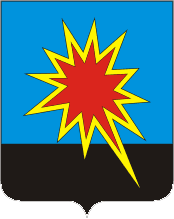 РОССИЙСКАЯ ФЕДЕРАЦИЯКемеровская областьКалтанский городской округ Совет народных депутатовКалтанского городского округа (четвёртый созыв, двадцать третье очередное заседание)от «31» мая 2013 года  №65-НПА     принято  Советом народных депутатов     Калтанского городского округа     «29» мая 2013  года     Рассмотрев представленный главой Калтанского городского округа отчет об исполнении бюджета Калтанского городского округа за 2012 год, руководствуясь статьями 26, 62 Устава муниципального образования – Калтанский городской округ, Совет народных депутатов Калтанского городского округаРЕШИЛ:Утвердить отчет об исполнении бюджета Калтанского городского округа за 2012 год по общим доходам в сумме 909 188,8 тыс.руб., общим расходам в сумме  960 421,7 тыс.руб.. 2. Утвердить показатели доходов бюджета Калтанского городского округа за 2012 год (Приложение 1 к настоящему решению).3. Утвердить показатели  расходов бюджета Калтанского городского округа по разделам, подразделам, целевым статьям и видам расходов классификации расходов бюджетов за 2012 год (Приложение 2 к настоящему решению).    4. Утвердить показатели расходов бюджета Калтанского городского округа по разделам, подразделам, целевым статьям и видам расходов классификации расходов бюджета в ведомственной структуре расходов за 2012 год (Приложение 3 к настоящему Решению).5.  Настоящее решение вступает в силу  со дня, следующего после его официального опубликования.6. Контроль за  исполнением настоящего Решения возложить на постоянную комиссию по бюджету, налогам и финансовой политике Совета народных депутатов Калтанского городского округа (Коротаев М.В.). Председатель Совета народных депутатов Калтанского городского   округа                                                В.С. ДубовикГлава Калтанского городского округа			               И.Ф. ГолдиновР Е Ш Е Н И ЕОб утверждении отчета об исполнении бюджета Калтанского городского округа  за 2012 год Приложение 1к решению Совета народных депутатовКалтанского городского округаот «31» мая . №65-НПА                                                                                                                                                                                «Об утверждении отчета об исполнении бюджета Калтанского городского округа  за 2012 год» Приложение 1к решению Совета народных депутатовКалтанского городского округаот «31» мая . №65-НПА                                                                                                                                                                                «Об утверждении отчета об исполнении бюджета Калтанского городского округа  за 2012 год» Приложение 1к решению Совета народных депутатовКалтанского городского округаот «31» мая . №65-НПА                                                                                                                                                                                «Об утверждении отчета об исполнении бюджета Калтанского городского округа  за 2012 год» Приложение 1к решению Совета народных депутатовКалтанского городского округаот «31» мая . №65-НПА                                                                                                                                                                                «Об утверждении отчета об исполнении бюджета Калтанского городского округа  за 2012 год» Приложение 1к решению Совета народных депутатовКалтанского городского округаот «31» мая . №65-НПА                                                                                                                                                                                «Об утверждении отчета об исполнении бюджета Калтанского городского округа  за 2012 год»Доходы  бюджета  Калтанского городского округа по кодам видов доходов, подвидов доходов, классификации операций сектора государственного управления,относящихся к доходам бюджета города за 2012 годДоходы  бюджета  Калтанского городского округа по кодам видов доходов, подвидов доходов, классификации операций сектора государственного управления,относящихся к доходам бюджета города за 2012 годДоходы  бюджета  Калтанского городского округа по кодам видов доходов, подвидов доходов, классификации операций сектора государственного управления,относящихся к доходам бюджета города за 2012 годДоходы  бюджета  Калтанского городского округа по кодам видов доходов, подвидов доходов, классификации операций сектора государственного управления,относящихся к доходам бюджета города за 2012 годДоходы  бюджета  Калтанского городского округа по кодам видов доходов, подвидов доходов, классификации операций сектора государственного управления,относящихся к доходам бюджета города за 2012 годтыс. руб.тыс. руб.Код  бюджетной  классификацииНаименование групп, подгрупп, статей, подстатей, элементов, программ (подпрограмм), кодов экономической классификации доходовбюджетные  ассигнованияисполнение1 00 00000 00 0000 000НАЛОГОВЫЕ  И  НЕНАЛОГОВЫЕ  ДОХОДЫ245 950,0245 283,51 01 00000 00 0000 000НАЛОГИ НА ПРИБЫЛЬ, ДОХОДЫ151 778,0151 282,91 01 02000 01 0000 110 Налог на доходы физических лиц151 778,0151 282,91 01 02010 01 0000 110Налог на доходы физических лиц с доходов, источником которых является налоговый агент, за исключением доходов, в отношении которых исчисление и уплата налога осуществляются в соответствии со статьями 227, 227.1 и 228 Налогового кодекса Российской Федерации151 090,0150 594,21 01 02020 01 0000 110 Налог на доходы физических лиц с доходов, полученных от осуществления деятельности физическими лицами, зарегистрированными в качестве индивидуальных предпринимателей, нотариусов, занимающихся частной практикой, адвокатов, учредивших адвокатские кабинеты и других лиц, занимающихся частной практикой в соответствии со статьей 227 Налогового кодекса Российской Федерации245,0245,81 01 02030 01 0000 110Налог на доходы физических лиц с доходов, полученных физическими лицами в соответствии со статьей 228 Налогового Кодекса Российской Федерации373,0373,01 01 02040 01 0000 110 Налог на доходы физических лиц в виде фиксированных авансовых платежей с доходов, полученных физическими лицами, являющимися иностранными гражданами, осуществляющими трудовую деятельность по найму у физических лиц на основании патента в соответствии со статьей 227.1 Налогового кодекса Российской Федерации70,069,91 05 00000 00 0000 000НАЛОГИ НА СОВОКУПНЫЙ ДОХОД9 090,09 220,91 05 01041 02 0000 110Налог, взимаемый в виде стоимости патента в связи с применением упрощенной системы налогообложения3,02,21 05 01042 02 0000 110Налог, взимаемый в виде стоимости патента в связи с применением упрощенной системы налогообложения (за налоговые периоды, истекшие до 1 января 2011 года)1,01,41 05 02010 02 0000 110           Единый  налог  на  вмененный  доход  для  отдельных видов  деятельности9 011,09 140,21 05 02020 02 0000 110Единый налог на вмененный доход для отдельных видов деятельности (за налоговые периоды, истекшие до 1 января 2011 года)60,061,81 05 03010 01 0000 110Единый  сельскохозяйственный  налог14,014,31 05 03020 01 0000 110Единый сельскохозяйственный налог (за налоговые периоды, истекшие до 1 января 2011 года)1,01,01 06 00000 00 0000 000НАЛОГИ НА ИМУЩЕСТВО23 657,023 367,41 06 01000 00 0000 110Налог на имущество  физических  лиц551,0564,81 06 01020 04 0000 110Налог на имущество физических лиц, взимаемый по  ставкам, применяемым к объектам налогообложения, расположенным в границах городских округов551,0564,81 06 06000 00 0000 110Земельный налог23 106,022 802,61 06 06010 00 0000 110Земельный налог, взимаемый по ставкам, установленным в соответствии с подпунктом 1 пункта 1 статьи 394 Налогового кодекса Российской Федерации566,0578,31 06 06012 04 0000 110Земельный налог, взимаемый по ставкам, установленным в соответствии с подпунктом 1 пункта 1 статьи 394 Налогового кодекса Российской Федерации и применяемым к объектам налогообложения, расположенным в границах городских округов566,0578,31 06 06020 00 0000 110Земельный налог, взимаемый по ставкам, установленным в соответствии с подпунктом 2 пункта 1 статьи 394 Налогового кодекса Российской Федерации22 540,022 224,31 06 06022 04 0000 110Земельный налог, взимаемый по ставкам, установленным в соответствии с подпунктом 2 пункта 1 статьи 394 Налогового кодекса Российской Федерации и применяемым к объектам налогообложения, расположенным в границах городских округов22 540,022 224,31 08 00000 00 0000 000ГОСУДАРСТВЕННАЯ ПОШЛИНА, СБОРЫ1 288,01 275,31 08 03000 01 0000 110Государственная  пошлина по  делам , рассматриваемым  в  судах  общей  юрисдикции , мировыми  судьями1 288,01 275,31 08 03010 01 0000 110Государственная пошлина по делам, рассматриваемым в судах общей юрисдикции, мировыми судьями (за  исключением государственной  пошлины  по  делам , рассматриваемым  Верховным  судом  Российской  Федерации)1 288,01 275,31 09 00000 00 0000 000ЗАДОЛЖЕННОСТЬ  ПО  ОТМЕНЕННЫМ  НАЛОГАМ  И  СБОРАМ4,04,41 09 01020 04 0000 110Налог на прибыль организаций, зачислявшийся до 1 января 2005 года в местные бюджеты, мобилизуемый на территориях городских округов4,04,11 09 04010 02 0000 110Налог  на  имущество  предприятий0,00,31 11 00000 00 0000 000ДОХОДЫ ОТ ИСПОЛЬЗОВАНИЯ ИМУЩЕСТВА, НАХОДЯЩЕГОСЯ В ГОСУДАРСТВЕННОЙ И МУНИЦИПАЛЬНОЙ СОБСТВЕННОСТИ38 063,037 831,01 11 05000 00 0000 120Доходы от сдачи в аренду имущества, находящегося в государственной и муниципальной собственности 38 063,037 831,01 11 05000 00 0000 120Доходы, получаемые в виде арендной либо иной платы за передачу в возмездное пользование государственного и муниципального имущества (за исключением имущества бюджетных и автономных учреждений, а также имущества государственных и муниципальных унитарных предприятий, в том числе казенных)31 263,031 107,01 11 05010 00 0000 120Доходы, получаемые в виде арендной платы за земельные участки, государственная собственность на которые не разграничена, а также средства от продажи права на заключение договоров аренды указанных земельных участков31 263,031 107,01 11 05012 04 0000 120Доходы, получаемые в виде арендной платы за земельные участки, государственная собственность на которые не разграничена и которые расположены в границах городских округов, а также средства от продажи права на заключение договоров аренды указанных земельных участков31 263,031 107,01 11 05030 00 0000 120Доходы от сдачи в аренду имущества, находящегося в оперативном управлении органов государственной власти, органов местного самоуправления, государственных внебюджетных фондов и созданных ими учреждений (за  исключением  имущества  автономных  учреждений)6 800,06 724,01 11 05034 04 0000 120Доходы от сдачи в аренду имущества, находящегося в оперативном управлении  органов управления  городских  округов  и созданных ими учреждений (за  исключением  имущества  муниципальных  автономных  учреждений)6 800,06 724,01 12 00000 00 0000 000ПЛАТЕЖИ ПРИ ПОЛЬЗОВАНИИ ПРИРОДНЫМИ РЕСУРСАМИ16 867,016 870,01 12 01010 01 0000 120Плата за выбросы загрязняющих веществ в атмосферный воздух стационарными объектами4 805,04 779,71 12 01020 01 0000 120Плата за выбросы загрязняющих веществ в атмосферный воздух передвижными объектами36,035,71 12 01030 01 0000 120Плата за сбросы загрязняющих веществ в водные объекты36,046,61 12 01040 01 0000 120Плата за размещение отходов производства и потребления11 990,012 008,01 13 00000 00 0000 000ДОХОДЫ ОТ ОКАЗАНИЯ ПЛАТНЫХ УСЛУГ И КОМПЕНСАЦИИ ЗАТРАТ ГОСУДАРСТВА1 144,01 181,21 13 01990 00 0000 130Прочие доходы от оказания платных услуг (работ)934,0972,31 13 01994 04 0000 130Прочие доходы от оказания платных услуг (работ) получателями средств бюджетов городских округов934,0972,31 13 02990 00 0000 130Прочие доходы от компенсации затрат государства210,0208,91 13 02991 04 0000 130Прочие доходы от компенсации затрат бюджетов городских округов210,0208,91 14 00000 00 0000 000ДОХОДЫ  ОТ  ПРОДАЖИ  МАТЕРИАЛЬНЫХ  И  НЕМАТЕРИАЛЬНЫХ  АКТИВОВ1 805,01 843,81 14 02043 04 0000 410Доходы от реализации иного имущества, находящегося в собственности городских округов (за исключением имущества муниципальных бюджетных и автономных учреждений, а также имущества муниципальных унитарных предприятий, в том числе казенных), в части реализации основных средств по указанному имуществу581,0581,61 14 06012 04 0000 420Доходы от продажи земельных участков, государственная собственность на которые не разграничена и которые расположены в границах городских округов1 224,01 262,21 16 00000 00 0000 000ШТРАФЫ, САНКЦИИ, ВОЗМЕЩЕНИЕ УЩЕРБА2 254,02 293,51 16 03000 00 0000 140Денежные взыскания (штрафы) за нарушение законодательства о налогах и сборах35,036,61 16 03010 01 0000 140Денежные взыскания (штрафы) за нарушение законодательства о налогах и сборах, предусмотренные статьями 116, 117, 118, пунктами 1 и 2 статьи 120, статьями 125, 126, 128,  129, 129.1, 132, 134, 135,  135.1 Налогового кодекса Российской Федерации35,038,91 16 03030 01 0000 140Денежные взыскания (штрафы) за административные правонарушения в области налогов и сборов, предусмотренные Кодексом Российской Федерации об административных правонарушениях0,0-2,31 16 06000 01 0000 140Денежные  взыскания (штрафы)  за  нарушение  законодательства  о  применении  контрольно-кассовой  техники  при  осуществлении  наличных  денежных  расчётов  и (или) расчётов  с  использованием  платёжных  карт6,010,01 16 18040 04 0000 140Денежные взыскания (штрафы) за нарушение бюджетного законодательства (в части бюджетов городских округов)4,04,01 16 21040 04 0000 140Денежные взыскания (штрафы) и иные суммы, взыскиваемые с лиц, виновных в совершении преступлений, и в возмещение ущерба имуществу, зачисляемые в бюджеты городских округов3,02,81 16 23041 04 0000 140Доходы от возмещения ущерба при возникновении страховых случаев по обязательному страхованию гражданской ответственности, когда выгодоприобретателями  выступают получатели средств бюджетов городских округов193,0193,41 16 25050 04 0000 140Денежные взыскания (штрафы) за нарушение законодательства  в  области  охраны  окружающей  среды581,0611,01 16 25060 01 0000 140Денежные взыскания (штрафы) за нарушение земельного законодательства43,051,41 16 28000 01 0000 140Денежные взыскания (штрафы) за нарушение законодательства в области обеспечения санитарно-эпидемиологического благополучия человека и законодательства в сфере защиты прав потребителей0,00,01 16 30000 01 0000 140Прочие денежные взыскания (штрафы) за правонарушения в области дорожного движения1,01,51 16 33040 04 0000 140Денежные  взыскания (штрафы)  за  нарушение  законодательства  РФ о  размещении  заказов  на  поставки  товаров, выполнение  работ, оказание  услуг  для  нужд  городских  округов40,040,01 16 90000 00 0000 140Прочие поступления от денежных взысканий (штрафов) и иных сумм в возмещение ущерба1 348,01 342,81 16 90040 04 0000 140Прочие поступления от  денежных взысканий (штрафов) и иных сумм в возмещение ущерба, зачисляемые в бюджеты  городских  округов1 348,01 342,81 17 00000 00 0000 180Невыясненные поступления0,0113,11 17 01040 04 0000 180Невыясненные поступления, зачисляемые в бюджеты городских округов0,085,11 17 05040 04 0000 180Прочие  неналоговые  доходы  бюджетов  городских  округов0,028,02 00 00000 00 0000 000БЕЗВОЗМЕЗДНЫЕ ПОСТУПЛЕНИЯ679 708,1672 422,62 02 00000 00 0000 000Безвозмездные  поступления  от  других  бюджетов  бюджетной  системы  Российской  Федерации678 264,9670 902,32 02 01000 00 0000 000Дотации  бюджетам субъектов Российской Федерации и муниципальных образований270 968,0270 968,02 02 01001 04 0000 151Дотации бюджетам городских округов на выравнивание бюджетной обеспеченности270 968,0270 968,02 02 02000 00 0000 151Субсидии бюджетам субъектов Российской Федерации и муниципальных образований (межбюджетные субсидии)23 600,722 555,52 02 02008 00 0000 151Субсидии бюджетам  на  обеспечение  жильем  молодых  семей237,8126,12 02 02008 04 0000 151Субсидии бюджетам  городских  округов  на  обеспечение  жильем  молодых  семей237,8126,12 02 02051 00 0000 151Субсидии  бюджетам  на  реализацию  федеральных  целевых  программ97,951,92 02 02051 04 0000 151Субсидии  бюджетам  городских  округов  на  реализацию  федеральных  целевых  программ97,951,92 02 02077 00 0000 151Субсидии бюджетам на  бюджетные инвестиции в объекты капитального строительства собственности муниципальных образований6 551,26 551,22 02 02077 04 0000 151Субсидии бюджетам городских округов на  бюджетные инвестиции в объекты капитального строительства собственности муниципальных образований6 551,26 551,22 02 02078 00 0000 151Субсидии бюджетам на бюджетные инвестиции для модернизации объектов коммунальной инфраструктуры3 835,73 065,72 02 02078 04 0000 151Субсидии бюджетам городских округов на бюджетные инвестиции для модернизации объектов коммунальной инфраструктуры3 835,73 065,72 02 02145 00 0000 151Субсидии бюджетам на модернизацию региональных систем общего образования2 462,52 462,52 02 02145 04 0000 151Субсидии бюджетам городских округов на модернизацию региональных систем общего образования2 462,52 462,52 02 02999 00 0000 151Прочие субсидии10 415,610 298,12 02 02999 04 0000 151Прочие субсидии бюджетам городских округов10 415,610 298,12 02 03000 00 0000 151Субвенции бюджетам субъектов Российской Федерации и муниципальных образований 345 517,5339 200,22 02 03001 00 0000 151 Субвенции  бюджетам  на  оплату  жилищно-коммунальных услуг отдельным категориям граждан13 343,012 480,52 02 03001 04 0000 151Субвенции бюджетам городских округов на оплату жилищно-коммунальных услуг отдельным категориям граждан13 343,012 480,52 02 03004 00 0000 151Субвенции бюджетам на обеспечение мер социальной поддержки для лиц, награжденных знаком "Почетный донор СССР", "Почетный донор России"1 680,01 680,02 02 03004 04 0000 151Субвенции бюджетам городских округов на обеспечение мер социальной поддержки для лиц, награжденных знаком "Почетный донор СССР", "Почетный донор России"1 680,01 680,02 02 03010 00 0000 151Субвенции бюджетам на  перевозку несовершеннолетних, самовольно ушедших из семей, детских домов, школ-интернатов, специальных учебно-воспитательных и иных детских учреждений0,00,02 02 03010 04 0000 151Субвенции бюджетам городских округов на перевозку  несовершеннолетних, самовольно ушедших из семей, детских домов, школ-интернатов, специальных учебно-воспитательных и иных детских учреждений0,00,02 02 03012 00 0000 151Субвенции  бюджетам  на  выплаты  инвалидам  компенсаций  страховых  премий  по  договорам  обязательного  страхования  гражданской  ответственности  владельцев  транспортных  средств5,52,02 02 03012 04 0000 151Субвенции  бюджетам  городских  округов  на  выплаты  инвалидам  компенсаций  страховых  премий  по  договорам  обязательного  страхования  гражданской  ответственности  владельцев  транспортных  средств5,52,02 02 03013 00 0000 151Субвенции бюджетам муниципальных образований на обеспечение мер социальной поддержки реабилитированных лиц и лиц, признанных пострадавшими от политических репрессий2 269,02 268,32 02 03013 04 0000 151Субвенции бюджетам городских округов на обеспечение мер социальной поддержки реабилитированных лиц и лиц, признанных пострадавшими от политических репрессий2 269,02 268,32 02 03015 00 0000 151Субвенции бюджетам на осуществление первичного воинского учета на территориях, где отсутствуют военные комиссариаты1 546,61 546,62 02 03015 04 0000 151Субвенции бюджетам городских округов на осуществление первичного воинского учета на территориях, где отсутствуют военные комиссариаты1 546,61 546,62 02 03020 00 0000 151Субвенции  бюджетам  на  выплату  единовременного  пособия  при  всех  формах  устройства  детей,  лишенных  родительского  попечения,  в  семью320,0145,12 02 03020 04 0000 151Субвенции  бюджетам  городских  округов  на  выплату  единовременного  пособия  при  всех  формах  устройства  детей,  лишенных  родительского  попечения,  в  семью320,0145,12 02 03021 00 0000 151Субвенции бюджетам муниципальных образований на ежемесячное денежное вознаграждение за классное руководство2 500,02 500,02 02 03021 04 0000 151Субвенции бюджетам городских округов на  ежемесячное денежное вознаграждение за классное руководство2 500,02 500,02 02 03022 00 0000 151Субвенции бюджетам муниципальных образований на предоставление гражданам субсидий на оплату жилого помещения и коммунальных услуг5 362,05 182,02 02 03022 04 0000 151Субвенции бюджетам городских округов на предоставление гражданам субсидий на оплату жилого помещения и коммунальных услуг5 362,05 182,02 02 03024 00 0000 151Субвенции  местным бюджетам  на  выполнение  передаваемых  полномочий  субъектов  Российской   Федерации290 363,7288 985,52 02 03024 04 0000 151Субвенции  бюджетам  городских  округов  на  выполнение  передаваемых  полномочий  субъектов  Российской   Федерации290 363,7288 985,52 02 03026 00 0000 151Субвенции бюджетам муниципальных образований на обеспечение жилыми помещениями детей-сирот, детей, оставшихся без попечения родителей, а также детей, находящихся под опекой (попечительством), не имеющих закрепленного жилого помещения3 400,0997,92 02 03026 04 0000 151Субвенции бюджетам городских округов на обеспечение жилыми помещениями детей-сирот, детей, оставшихся без попечения родителей, а также детей, находящихся под опекой (попечительством), не имеющих закрепленного жилого помещения3 400,0997,92 02 03027 00 0000 151Субвенции бюджетам муниципальных образований на содержание ребенка в семье опекуна и приемной семье, а также на оплату труда приемному родителю11 316,011 219,12 02 03027 04 0000 151Субвенции бюджетам городских округов на содержание ребенка в семье опекуна и приемной семье, а также на оплату труда приемному родителю11 316,011 219,12 02 03029 00 0000 151Субвенции бюджетам муниципальных образований на компенсацию части родительской платы за содержание ребенка в государственных и муниципальных образовательных учреждениях, реализующих основную общеобразовательную программу дошкольного образования4 720,04 720,02 02 03029 04 0000 151Субвенции бюджетам городских округов на  компенсацию части родительской платы за содержание ребенка в муниципальных образовательных учреждениях, реализующих основную общеобразовательную программу дошкольного образования4 720,04 720,02 02 03053 00 0000 151Субвенции  бюджетам  на  выплату  единовременного  пособия  беременной  жене  военнослужащего, проходящего  военную  службу  по  призыву, а  также  ежемесячного  пособия  на  ребенка  военнослужащего, проходящего  военную  службу  по  призыву1 859,0657,82 02 03053 04 0000 151Субвенции  бюджетам  городских  округов  на  выплату  единовременного  пособия  беременной  жене  военнослужащего, проходящего  военную  службу  по  призыву, а  также  ежемесячного  пособия  на  ребенка  военнослужащего, проходящего  военную  службу  по  призыву1 859,0657,82 02 03055 00 0000 151Субвенции  бюджетам  на  денежные выплаты медицинскому персоналу ФАП, врачам, фельдшерам и медицинским сестрам скорой медицинской помощи2 240,02 222,72 02 03055 04 0000 151Субвенции  бюджетам  городских  округов  на  денежные выплаты медицинскому персоналу ФАП, врачам, фельдшерам и медицинским сестрам скорой медицинской помощи2 240,02 222,72 02 03069 00 0000 151Субвенции бюджетам на обеспечение жильем отдельных категорий граждан, установленных ФЗ от 12.01.1995г. №5-ФЗ "О  ветеранах",  в  соответствии  с  Указом президента РФ от 07.05.2008г. №714 "Об  обеспечении  жильем  ветеранов  ВОВ 1941-1945 годов"3 061,83 061,82 02 03069 04 0000 151Субвенции бюджетам городских округов на обеспечение жильем отдельных категорий граждан, установленных ФЗ от 12.01.1995г. №5-ФЗ "О  ветеранах",  в  соответствии  с  Указом президента РФ от 07.05.2008г. №714 "Об  обеспечении  жильем  ветеранов  ВОВ 1941-1945 годов"3 061,83 061,82 02 03070 00 0000 151Субвенции  бюджетам  муниципальных  образований  на  обеспечение жильём  отдельных  категорий  граждан,  установленных  Федеральным  законом  от  12 января  1995 года №5-ФЗ «О ветеранах» и от 24 ноября 1995г. №181-ФЗ "О социальной защите инвалидов в Российской  Федерации"1 530,91 530,92 02 03070 04 0000 151Субвенции  бюджетам  городских округов на  обеспечение жильём  отдельных  категорий  граждан,  установленных  Федеральным  законом  от  12 января  1995 года №5-ФЗ «О ветеранах» и от 24 ноября 1995г. №181-ФЗ "О социальной защите инвалидов в Российской  Федерации"1 530,91 530,92 02 04000 00 0000 151Иные межбюджетные трансферты38 178,738 178,62 02 04007 00 0000 151Межбюджетные трансферты, передаваемые бюджетам на реализацию программ местного развития и обеспечение занятости для шахтерских городов и поселков37 000,037 000,02 02 04007 04 0000 151Межбюджетные трансферты, передаваемые бюджетам городских округов на реализацию программ местного развития и обеспечение занятости для шахтерских городов и поселков37 000,037 000,02 02 04025 00 0000 151Межбюджетные  трансферты, передаваемые  бюджетам  на  комплектование  книжных  фондов  библиотек  муниципальных  образований139,0139,02 02 04025 04 0000 151Межбюджетные  трансферты, передаваемые  бюджетам  городских  округов  на  комплектование  книжных  фондов  библиотек  муниципальных  образований139,0139,02 02 04034 00 0000 151Межбюджетные трансферты, передаваемые бюджетам на реализацию программ и мероприятий по модернизации здравоохранения154,0154,02 02 04034 04 0002 151Межбюджетные трансферты, передаваемые бюджетам городских округов на реализацию программ модернизации здравоохранения в части внедрения современных информационных систем в здравоохранение в целях перехода на полисы обязательного медицинского страхования единого образца154,0154,02 02 04041 00 0000 151Межбюджетные трансферты, передаваемые бюджетам на подключение общедоступных библиотек Российской Федерации к сети Интернет и развитие системы библиотечного дела с учетом задачи расширения информационных технологий и оцифровки6,06,02 02 04041 04 0000 151Межбюджетные трансферты, передаваемые бюджетам городских округов, на подключение общедоступных библиотек Российской Федерации к сети Интернет и развитие системы библиотечного дела с учетом задачи расширения информационных технологий и оцифровки6,06,02 02 04999 00 0000 151Иные межбюджетные трансферты, передаваемые бюджетам879,7879,62 02 04999 04 0000 151Иные  межбюджетные  трансферты, передаваемые  бюджетам  городских  округов879,7879,62 07 00000 00 0000 180Прочие  безвозмездные  поступления1 443,21 520,32 07 04000 04 0000 180Прочие безвозмездные поступления в бюджеты городских округов (средства безвозмездных  поступлений  и  иной  приносящей  доход  деятельности)1 443,21 520,32 19 00000 00 0000 151Возврат остатков субсидий, субвенций и иных межбюджетных трансфертов, имеющих целевое назначение, прошлых лет0,0-8 517,32 19 04000 04 0000 151Возврат остатков субсидий, субвенций и иных межбюджетных трансфертов, имеющих целевое назначение, прошлых лет из бюджетов городских округов0,0-8 517,3ИТОГО  ДОХОДОВ:925 658,1909 188,8Приложение 2к решению Совета народных депутатовКалтанского городского округаот «31» мая 2013 г. №65-НПА                                                                                                                                                                                «Об утверждении отчета об исполнении бюджета Калтанского городского округа  за 2012 год»Приложение 2к решению Совета народных депутатовКалтанского городского округаот «31» мая 2013 г. №65-НПА                                                                                                                                                                                «Об утверждении отчета об исполнении бюджета Калтанского городского округа  за 2012 год»Приложение 2к решению Совета народных депутатовКалтанского городского округаот «31» мая 2013 г. №65-НПА                                                                                                                                                                                «Об утверждении отчета об исполнении бюджета Калтанского городского округа  за 2012 год»Приложение 2к решению Совета народных депутатовКалтанского городского округаот «31» мая 2013 г. №65-НПА                                                                                                                                                                                «Об утверждении отчета об исполнении бюджета Калтанского городского округа  за 2012 год»Приложение 2к решению Совета народных депутатовКалтанского городского округаот «31» мая 2013 г. №65-НПА                                                                                                                                                                                «Об утверждении отчета об исполнении бюджета Калтанского городского округа  за 2012 год»Приложение 2к решению Совета народных депутатовКалтанского городского округаот «31» мая 2013 г. №65-НПА                                                                                                                                                                                «Об утверждении отчета об исполнении бюджета Калтанского городского округа  за 2012 год»Приложение 2к решению Совета народных депутатовКалтанского городского округаот «31» мая 2013 г. №65-НПА                                                                                                                                                                                «Об утверждении отчета об исполнении бюджета Калтанского городского округа  за 2012 год»Расходы бюджета Калтанского городского округапо разделам, подразделам, целевым статьям и видам расходов классификации расходов бюджета за 2012 год Расходы бюджета Калтанского городского округапо разделам, подразделам, целевым статьям и видам расходов классификации расходов бюджета за 2012 год Расходы бюджета Калтанского городского округапо разделам, подразделам, целевым статьям и видам расходов классификации расходов бюджета за 2012 год Расходы бюджета Калтанского городского округапо разделам, подразделам, целевым статьям и видам расходов классификации расходов бюджета за 2012 год Расходы бюджета Калтанского городского округапо разделам, подразделам, целевым статьям и видам расходов классификации расходов бюджета за 2012 год Расходы бюджета Калтанского городского округапо разделам, подразделам, целевым статьям и видам расходов классификации расходов бюджета за 2012 год Расходы бюджета Калтанского городского округапо разделам, подразделам, целевым статьям и видам расходов классификации расходов бюджета за 2012 год (тыс. руб.)НаименованиеРазделПодразделЦелевая статьяВид расходовназначеноисполнено1234567 Общегосударственные вопросы010051 107,8  50 289,1  Функционирование высшего должностного лица субъекта Российской федерации и муниципального образования0102779,2  772,3  Руководство и управление в сфере установленных функций01020010000779,2  772,3  Глава Калтанского городского округа01020010010779,2  772,3  Расходы на выплаты персоналу в целях обеспечения выполнения функций государственными (муниципальными) органами, казенными учреждениями, органами управления государственными внебюджетными фондами01020010010100779,2  772,3  Расходы на выплаты персоналу государственных (муниципальных) органов01020010010120779,2  772,3  Фонд оплаты труда и страховые взносы01020010010121767,6  760,7  Иные выплаты персоналу, за исключением фонда оплаты труда0102001001012211,6  11,6  Функционирование законодательных (представительных) органов государственной власти и представительных органов муниципальных образований01032 734,6  2 639,2  Руководство и управление в сфере установленных функций010300100002 734,6  2 639,2  Председатель Совета народных депутатов Калтанского городского округа01030010020704,5  691,8  Расходы на выплаты персоналу в целях обеспечения выполнения функций государственными (муниципальными) органами, казенными учреждениями, органами управления государственными внебюджетными фондами01030010020100704,5  691,8  Расходы на выплаты персоналу государственных (муниципальных) органов01030010020120704,5  691,8  Фонд оплаты труда и страховые взносы01030010020121704,5  691,8  Депутаты (члены) Совета народных депутатов Калтанского городского округа01030010030665,4  618,3  Закупка товаров, работ и услуг для государственных (муниципальных) нужд01030010030200665,4  618,3  Иные закупки товаров, работ и услуг для государственных (муниципальных) нужд01030010030240665,4  618,3  Прочая закупка товаров, работ и услуг для государственных (муниципальных) нужд01030010030244665,4  618,3  Центральный аппарат010300104001 364,7  1 329,1  Расходы на выплаты персоналу в целях обеспечения выполнения функций государственными (муниципальными) органами, казенными учреждениями, органами управления государственными внебюджетными фондами01030010400100843,6  829,5  Расходы на выплаты персоналу государственных (муниципальных) органов01030010400120843,6  829,5  Фонд оплаты труда и страховые взносы01030010400121843,6  829,5  Закупка товаров, работ и услуг для государственных (муниципальных) нужд01030010400200516,0  494,5  Иные закупки товаров, работ и услуг для государственных (муниципальных) нужд01030010400240516,0  494,5  Закупка товаров, работ, услуг в сфере информационно-коммуникационных технологий0103001040024223,8  23,8  Прочая закупка товаров, работ и услуг для государственных (муниципальных) нужд01030010400244492,2  470,7  Иные бюджетные ассигнования010300104008005,1  5,1  Уплата налогов, сборов и иных обязательных платежей в бюджетную систему Российской Федерации010300104008505,1  5,1  Уплата налога на имущество организаций и земельного налога010300104008511,6  1,6  Уплата прочих налогов, сборов и иных платежей010300104008523,5  3,5  Функционирование Правительства Российской Федерации, высших органов исполнительной власти субъектов Российской Федерации , местных администраций010416 711,8  16 233,9  Руководство и управление в сфере установленных функций0104001000016 711,8  16 233,9  Центральный аппарат0104001040016 711,8  16 233,9  Расходы на выплаты персоналу в целях обеспечения выполнения функций государственными (муниципальными) органами, казенными учреждениями, органами управления государственными внебюджетными фондами0104001040010015 139,5  14 683,6  Расходы на выплаты персоналу государственных (муниципальных) органов0104001040012015 139,5  14 683,6  Фонд оплаты труда и страховые взносы0104001040012115 056,5  14 603,6  Иные выплаты персоналу, за исключением фонда оплаты труда0104001040012283,0  80,0  Закупка товаров, работ и услуг для государственных (муниципальных) нужд010400104002001 525,8  1 503,8  Иные закупки товаров, работ и услуг для государственных (муниципальных) нужд010400104002401 525,8  1 503,8  Закупка товаров, работ, услуг в сфере информационно-коммуникационных технологий01040010400242472,4  472,4  Прочая закупка товаров, работ и услуг для государственных (муниципальных) нужд010400104002441 053,4  1 031,4  Уплата налогов, сборов и иных обязательных платежей в бюджетную систему Российской Федерации0104001040080046,5  46,5  Уплата налогов, сборов и иных обязательных платежей в бюджетную систему Российской Федерации0104001040085046,5  46,5  Уплата налога на имущество организаций и земельного налога0104001040085137,1  37,1  Уплата прочих налогов, сборов и иных платежей010400104008529,4  9,4  Обеспечение деятельности финансовых, налоговых и таможенных органов и органов финансового (финансово-бюджетного) надзора0106851,2  837,6  Руководство и управление в сфере установленных функций01060010000851,2  837,6  Центральный аппарат01060010400851,2  837,6  Расходы на выплаты персоналу в целях обеспечения выполнения функций государственными (муниципальными) органами, казенными учреждениями, органами управления государственными внебюджетными фондами01060010400100777,1  763,5  Расходы на выплаты персоналу государственных (муниципальных) органов01060010400120777,1  763,5  Фонд оплаты труда и страховые взносы01060010400121777,1  763,5  Закупка товаров, работ и услуг для государственных (муниципальных) нужд0106001040020074,1  74,1  Иные закупки товаров, работ и услуг для государственных (муниципальных) нужд0106001040024074,1  74,1  Закупка товаров, работ, услуг в сфере информационно-коммуникационных технологий010600104002426,1  6,1  Прочая закупка товаров, работ и услуг для государственных (муниципальных) нужд0106001040024468,0  68,0  Иные бюджетные ассигнования010600104008000,0  0,0  Уплата налогов, сборов и иных обязательных платежей в бюджетную систему Российской Федерации010600104008500,0  0,0  Уплата налога на имущество организаций и земельного налога010600104008510,0  0,0  Резервные фонды 01110,0  0,0  Резервные фонды 011107000000,0  0,0  Резервные фонды местной администрации011107000100,0  0,0  Иные бюджетные ассигнования011107000108000,0  0,0  Резервные средства011107000108700,0  0,0  Другие общегосударственные вопросы011330 031,0  29 806,1  Руководство и управление в сфере установленных функций01130010000440,0  440,0  Осуществление функций по хранению, комплектованию, учету и использованию документов архивного фонда Кемеровской области0113001000612,0  12,0  Закупка товаров, работ и услуг для государственных (муниципальных) нужд0113001000620012,0  12,0  Иные закупки товаров, работ и услуг для государственных (муниципальных) нужд0113001000624012,0  12,0  Прочая закупка товаров, работ и услуг для государственных (муниципальных) нужд0113001000624412,0  12,0  Создание и функционирование комиссий по делам несовершеннолетних и защите их прав01130010007313,0  313,0  Расходы на выплаты персоналу в целях обеспечения выполнения функций государственными (муниципальными) органами, казенными учреждениями, органами управления государственными внебюджетными фондами01130010007100173,0  173,0  Расходы на выплаты персоналу государственных (муниципальных) органов01130010007120173,0  173,0  Фонд оплаты труда и страховые взносы01130010007121172,0  172,0  Иные выплаты персоналу, за исключением фонда оплаты труда011300100071221,0  1,0  Закупка товаров, работ и услуг для государственных (муниципальных) нужд01130010007200140,0  140,0  Иные закупки товаров, работ и услуг для государственных (муниципальных) нужд01130010007240140,0  140,0  Закупка товаров, работ, услуг в сфере информационно-коммуникационных технологий0113001000724220,6  20,6  Прочая закупка товаров, работ и услуг для государственных (муниципальных) нужд01130010007244119,4  119,4  Создание административных комиссий01130010009115,0  115,0  Закупка товаров, работ и услуг для государственных (муниципальных) нужд01130010009200115,0  115,0  Иные закупки товаров, работ и услуг для государственных (муниципальных) нужд01130010009240115,0  115,0  Прочая закупка товаров, работ и услуг для государственных (муниципальных) нужд01130010009244115,0  115,0  Реализация государственных функций, связанных с общегосударственным управлением0113092000027 764,3  27 539,4  Финансовое обеспечение положения "О поощрениях Главы Калтанского городского округа"011309200202 079,5  2 079,5  Социальное обеспечение и иные выплаты населению011309200203002 079,5  2 079,5  Иные выплаты населению011309200203602 079,5  2 079,5  Выполнение других обязательств органа местного самоуправления0113092400011 436,9  11 436,9  Выполнение других обязательств Администрации Калтанского городского округа011309240015 740,3  5 740,3  Закупка товаров, работ и услуг для государственных (муниципальных) нужд011309240012001 006,8  1 006,8  Иные закупки товаров, работ и услуг для государственных (муниципальных) нужд011309240012401 006,8  1 006,8  Прочая закупка товаров, работ и услуг для государственных (муниципальных) нужд011309240012441 006,8  1 006,8  Иные бюджетные ассигнования011309240018004 733,5  4 733,5  Исполнение судебных актов011309240018303 165,3  3 165,3  Уплата налогов, сборов и иных обязательных платежей в бюджетную систему Российской Федерации011309240018501 568,2  1 568,2  Уплата прочих налогов, сборов и иных платежей011309240018521 568,2  1 568,2  Приобретение объектов муниципальной собственности011309240024 200,0  4 200,0  Закупка товаров, работ и услуг для государственных (муниципальных) нужд011309240022003 200,0  3 200,0  Иные закупки товаров, работ и услуг для государственных (муниципальных) нужд011309240022403 200,0  3 200,0  Прочая закупка товаров, работ и услуг для государственных (муниципальных) нужд011309240022443 200,0  3 200,0  Иные бюджетные ассигнования011309240028001 000,0  1 000,0  Увеличение стоимости акций и иных форм участия в капитале011309240028801 000,0  1 000,0  Закупка автотранспортных средств и коммунальной техники011309240031 496,6  1 496,6  Закупка товаров, работ и услуг для государственных (муниципальных) нужд011309240032001 496,6  1 496,6  Иные закупки товаров, работ и услуг для государственных (муниципальных) нужд011309240032401 496,6  1 496,6  Прочая закупка товаров, работ и услуг для государственных (муниципальных) нужд011309240032441 496,6  1 496,6  Расходы на содержание и выполнение функций муниципального казенного учреждения "Архив Калтанского городского округа"01130929901793,0  765,7  Расходы на выплаты персоналу в целях обеспечения выполнения функций государственными (муниципальными) органами, казенными учреждениями, органами управления государственными внебюджетными фондами01130929901100626,0  613,0  Расходы на выплаты персоналу казенных учреждений01130929901110626,0  613,0  Фонд оплаты труда и страховые взносы01130929901111625,2  612,2  Иные выплаты персоналу, за исключением фонда оплаты труда011309299011120,8  0,8  Закупка товаров, работ и услуг для государственных (муниципальных) нужд01130929901200163,9  149,6  Иные закупки товаров, работ и услуг для государственных (муниципальных) нужд01130929901240163,9  149,6  Закупка товаров, работ, услуг в сфере информационно-коммуникационных технологий0113092990124255,6  51,3  Прочая закупка товаров, работ и услуг для государственных (муниципальных) нужд01130929901244108,3  98,3  Уплата налогов, сборов и иных обязательных платежей в бюджетную систему Российской Федерации011309299018003,1  3,1  Уплата налогов, сборов и иных обязательных платежей в бюджетную систему Российской Федерации011309299018503,1  3,1  Уплата налога на имущество организаций и земельного налога011309299018510,0  0,0  Уплата прочих налогов, сборов и иных платежей011309299018523,1  3,1  Обеспечение деятельности муниципальных учреждений0113092990013 138,1  12 961,4  Расходы на выплаты персоналу в целях обеспечения выполнения функций государственными (муниципальными) органами, казенными учреждениями, органами управления государственными внебюджетными фондами011309299001005 194,4  5 194,4  Расходы на выплаты персоналу казенных учреждений011309299001105 194,4  5 194,4  Фонд оплаты труда и страховые взносы011309299001115 178,2  5 178,2  Иные выплаты персоналу, за исключением фонда оплаты труда0113092990011216,2  16,2  Закупка товаров, работ и услуг для государственных (муниципальных) нужд011309299002007 678,6  7 502,0  Иные закупки товаров, работ и услуг для государственных (муниципальных) нужд011309299002407 678,6  7 502,0  Закупка товаров, работ, услуг в сфере информационно-коммуникационных технологий011309299002422 032,0  2 032,0  Прочая закупка товаров, работ и услуг для государственных (муниципальных) нужд011309299002445 646,6  5 470,0  Иные бюджетные ассигнования01130929900800265,1  265,0  Исполнение судебных актов01130929900830166,1  166,1  Уплата налогов, сборов и иных обязательных платежей в бюджетную систему Российской Федерации0113092990085099,0  98,9  Уплата налога на имущество организаций и земельного налога011309299008510,6  0,5  Уплата прочих налогов, сборов и иных платежей0113092990085298,4  98,4  Расходы на содержание и выполнение функций муниципального автономного учреждения "Многофункциональный центр Калтанского городского округа"01130929902316,8  295,9  Предоставление субсидий государственным (муниципальным) бюджетным, автономным учреждениям и иным некоммерческим организациям01130929902600316,8  295,9  Субсидии автономным учреждениям01130929902620316,8  295,9  Субсидии автономным учреждениям на финансовое обеспечение государственного (муниципального) задания на оказание государственных (муниципальных) услуг (выполнение работ)01130929902621316,8  295,9  Муниципальные целевые программы011379500001 826,7  1 826,7  Муниципальная целевая  программа "Социально-инженерное обустройство объектов социальной инфраструктуры Калтанского городского округа, в период подготовки к зиме 2012-2014 гг."011379500041 826,7  1 826,7  Закупка товаров, работ и услуг для государственных (муниципальных) нужд011379500042001 826,7  1 826,7  Иные закупки товаров, работ и услуг для государственных (муниципальных) нужд011379500042401 826,7  1 826,7  Прочая закупка товаров, работ и услуг для государственных (муниципальных) нужд011379500042441 826,7  1 826,7  Национальная оборона02001 546,6  1 546,6  Мобилизационная и вневойсковая подготовка02031 546,6  1 546,6  Осуществление первичного воинского учета на территориях, где отсутствуют военные комиссариаты020300136001 546,6  1 546,6  Расходы на выплаты персоналу в целях обеспечения выполнения функций государственными (муниципальными) органами, казенными учреждениями, органами управления государственными внебюджетными фондами02030013600100862,3  862,3  Расходы на выплаты персоналу государственных (муниципальных) органов02030013600120862,3  862,3  Фонд оплаты труда и страховые взносы02030013600121862,3  862,3  Закупка товаров, работ и услуг для государственных (муниципальных) нужд02030013600200684,3  684,3  Иные закупки товаров, работ и услуг для государственных (муниципальных) нужд02030013600240684,3  684,3  Закупка товаров, работ, услуг в сфере информационно-коммуникационных технологий02030013600242159,4  159,4  Прочая закупка товаров, работ и услуг для государственных (муниципальных) нужд02030013600244524,9  524,9  Национальная безопасность и правоохранительная деятельность03001 732,6  1 732,6  Защита населения и территории от чрезвычайных ситуаций природного и техногенного характера, гражданская оборона03091 651,7  1 651,7  Муниципальная целевая программа "Развитие и совершенствование гражданской обороны и защиты населения Калтанского городского округа на 2012-2014 годы"030979500201 651,7  1 651,7  Закупка товаров, работ и услуг для государственных (муниципальных) нужд030979500202001 503,5  1 503,5  Иные закупки товаров, работ и услуг для государственных (муниципальных) нужд030979500202401 503,5  1 503,5  Закупка товаров, работ, услуг в сфере информационно-коммуникационных технологий03097950020242129,9  129,9  Прочая закупка товаров, работ и услуг для государственных (муниципальных) нужд030979500202441 373,6  1 373,6  Социальное обеспечение и иные выплаты населению03097950020800148,2  148,2  Иные выплаты населению03097950020860148,2  148,2  Другие вопросы в области национальной безопасности и правоохранительной деятельности 031480,9  80,9  Муниципальные целевые программы0314795000080,9  80,9  Долгосрочная городская целевая программа "Борьба с преступностью, профилактика правонарушений и обеспечение безопасности дорожного движения в Калтанском городском округе" на 2012-2014 годы0314795002280,9  80,9  Закупка товаров, работ и услуг для государственных (муниципальных) нужд0314795002220040,0  40,0  Иные закупки товаров, работ и услуг для государственных (муниципальных) нужд0314795002224040,0  40,0  Прочая закупка товаров, работ и услуг для государственных (муниципальных) нужд0314795002224440,0  40,0  Предоставление субсидий государственным (муниципальным) бюджетным, автономным учреждениям и иным некоммерческим организациям0314795002260040,9  40,9  Субсидии бюджетным учреждениям0314795002261040,9  40,9  Субсидии бюджетным учреждениям на финансовое обеспечение государственного (муниципального) задания на оказание государственных (муниципальных) услуг (выполнение работ)0314795002261140,9  40,9  Национальная экономика0400105 295,6  103 681,5  Топливно-энергетический комплекс040273 058,6  71 748,7  Вопросы топливно-энергетического комплекса040224800007 094,4  7 094,4  Мероприятия в топливно-энергетической области040224801007 094,4  7 094,4  Иные бюджетные ассигнования040224801008007 094,4  7 094,4  Субсидии юридическим лицам (кроме государственных (муниципальных) учреждений) и физическим лицам - производителям товаров, работ, услуг040224801008107 094,4  7 094,4  Иные безвозмездные и безвозвратные перечисления0402520000065 964,2  64 654,3  Закупка товаров, работ и услуг для государственных (муниципальных) нужд040252001002001 100,0  1 100,0  Иные закупки товаров, работ и услуг для государственных (муниципальных) нужд040252001002401 100,0  1 100,0  Прочая закупка товаров, работ и услуг для государственных (муниципальных) нужд040252001002441 100,0  1 100,0  Реализация программ местного развития и обеспечение занятости для шахтерских городов и поселков0402520010064 864,2  63 554,3  Социальное обеспечение и иные выплаты населению0402520010030037 881,4  36 571,5  Социальные выплаты гражданам, кроме публичных нормативных социальных выплат0402520010032037 881,4  36 571,5  Пособия и компенсации гражданам и иные социальные выплаты, кроме публичных нормативных обязательств0402520010032137 881,4  36 571,5  Субсидии гражданам на приобретение жилья040252001003220,0  0,0  Бюджетные инвестиции0402520010040026 982,8  26 982,8  Бюджетные инвестиции в объекты государственной (муниципальной) собственности государственным (муниципальным) учреждениям0402520010041026 982,8  26 982,8  Бюджетные инвестиции в объекты государственной государственной (муниципальной) собственности казенным учреждениям вне рамок государственного оборонного заказа0402520010041126 982,8  26 982,8  Транспорт04086 692,0  6 546,1  Другие виды транспорта040831700006 692,0  6 546,1  Субсидии организациям транспорта, осуществляющим автотранспортные услуги бюджетной сферы и органу местного самоуправления040831730006 692,0  6 546,1  Предоставление субсидий государственным (муниципальным) бюджетным, автономным учреждениям и иным некоммерческим организациям040831730006006 692,0  6 546,1  Субсидии бюджетным учреждениям040831730006106 692,0  6 546,1  Субсидии бюджетным учреждениям на финансовое обеспечение государственного (муниципального) задания на оказание государственных (муниципальных) услуг (выполнение работ)040831730006116 409,0  6 263,1  Субсидии бюджетным учреждениям на иные цели04083173000612283,0  283,0  Дорожное хозяйство040919 089,2  19 089,2  Муниципальные целевые программы0409795000019 089,2  19 089,2  Муниципальная  целевая программа "Благоустройство"0409795002119 089,2  19 089,2  Закупка товаров, работ и услуг для государственных (муниципальных) нужд0409795002120011 409,6  11 409,6  Иные закупки товаров, работ и услуг для государственных (муниципальных) нужд0409795002124011 409,6  11 409,6  Прочая закупка товаров, работ и услуг для государственных (муниципальных) нужд0409795002124411 409,6  11 409,6  Предоставление субсидий государственным (муниципальным) бюджетным, автономным учреждениям и иным некоммерческим организациям04097950021600788,9  788,9  Субсидии бюджетным учреждениям04097950021610788,9  788,9  Субсидии бюджетным учреждениям на иные цели04097950021612788,9  788,9  Иные бюджетные ассигнования040979500218006 890,7  6 890,7  Субсидии юридическим лицам (кроме государственных (муниципальных) учреждений) и физическим лицам - производителям товаров, работ, услуг040979500218106 890,7  6 890,7  Другие вопросы в области национальной экономики04126 455,8  6 297,5  Реализация государственных функций, связанных с общегосударственным управлением041209200001 397,1  1 365,3  Обеспечение деятельности муниципальных учреждений041209299001 397,1  1 365,3  Предоставление субсидий государственным (муниципальным) бюджетным, автономным учреждениям и иным некоммерческим организациям041209299006001 397,1  1 365,3  Субсидии автономным учреждениям041209299006201 397,1  1 365,3  Субсидии автономным учреждениям на финансовое обеспечение государственного (муниципального) задания на оказание государственных (муниципальных) услуг (выполнение работ)041209299006211 397,1  1 365,3  Реализация государственных функций в области национальной экономики0412340000093,6  93,6  Мероприятия по землеустройству и землепользованию0412340030093,6  93,6  Закупка товаров, работ и услуг для государственных (муниципальных) нужд0412340030020093,6  93,6  Иные закупки товаров, работ и услуг для государственных (муниципальных) нужд0412340030024093,6  93,6  Прочая закупка товаров, работ и услуг для государственных (муниципальных) нужд0412340030024493,6  93,6  Малое предпринимательство04123450000300,0  300,0  Субсидии на государственную поддержку малого и среднего предпринимательства, включая крестьянские (фермерские) хозяйства04123450100300,0  300,0  Иные бюджетные ассигнования04123450100800300,0  300,0  Субсидии юридическим лицам (кроме государственных (муниципальных) учреждений) и физическим лицам - производителям товаров, работ, услуг04123450100810300,0  300,0  Муниципальные целевые программы04127950000968,5  968,5  Муниципальная целевая программа "Поддержки и развития малого и среднего предпринимательства на 2008-2014 г." 04127950001968,5  968,5  Закупка товаров, работ и услуг для государственных (муниципальных) нужд041279500012003,0  3,0  Иные закупки товаров, работ и услуг для государственных (муниципальных) нужд041279500012403,0  3,0  Прочая закупка товаров, работ и услуг для государственных (муниципальных) нужд041279500012443,0  3,0  Социальное обеспечение и иные выплаты населению0412795000130099,5  99,5  Иные выплаты населению0412795000136099,5  99,5  Предоставление субсидий государственным (муниципальным) бюджетным, автономным учреждениям и иным некоммерческим организациям041279500016000,0  0,0  Субсидии некоммерческим организациям (за исключением государственных (муниципальных) учреждений)041279500016300,0  0,0  Иные бюджетные ассигнования04127950001800866,0  866,0  Субсидии юридическим лицам (кроме государственных (муниципальных) учреждений) и физическим лицам - производителям товаров, работ, услуг04127950001810866,0  866,0  Муниципальная целевая программа "Повышение инвестиционной привлекательности города Калтан" на 2008-2014 годы041279500030,0  0,0  Предоставление субсидий государственным (муниципальным) бюджетным, автономным учреждениям и иным некоммерческим организациям041279500036000,0  0,0  Субсидии некоммерческим организациям (за исключением государственных (муниципальных) учреждений)041279500036300,0  0,0  Обеспечение деятельности подведомственных учреждений041299100003 696,6  3 570,1  Обеспечение деятельности муниципального бюджетного учреждения Катанского городского округа "Градостроительный центр"041299100013 696,6  3 570,1  Предоставление субсидий государственным (муниципальным) бюджетным, автономным учреждениям и иным некоммерческим организациям041299100016003 696,6  3 570,1  Субсидии бюджетным учреждениям041299100016103 696,6  3 570,1  Субсидии бюджетным учреждениям на финансовое обеспечение государственного (муниципального) задания на оказание государственных (муниципальных) услуг (выполнение работ)041299100016113 696,6  3 570,1  Жилищно-коммунальное хозяйство0500190 496,3  186 704,3  Жилищное хозяйство050139 229,7  37 176,4  Поддержка жилищного хозяйства050135200006 387,9  6 382,3  Мероприятия в области жилищного хозяйства                          050135200206 387,9  6 382,3  Закупка товаров, работ и услуг для государственных (муниципальных) нужд050135200202001 616,2  1 610,6  Иные закупки товаров, работ и услуг для государственных (муниципальных) нужд050135200202401 616,2  1 610,6  Прочая закупка товаров, работ и услуг для государственных (муниципальных) нужд050135200202441 616,2  1 610,6  Иные бюджетные ассигнования050135200208004 771,7  4 771,7  Субсидии юридическим лицам (кроме государственных (муниципальных) учреждений) и физическим лицам - производителям товаров, работ, услуг050135200208104 771,7  4 771,7  Долгосрочные целевые программы050152200002 551,2  2 551,2  Региональная целевая программа "Жилище"050152205002 551,2  2 551,2  Подпрограмма "Обеспечение жильем социально незащищенных категорий граждан, установленных законодательством Кемеровской области050152205011 041,2  1 041,2  Социальное обеспечение и иные выплаты населению050152205013001 041,2  1 041,2  Социальные выплаты гражданам, кроме публичных нормативных социальных выплат050152205013201 041,2  1 041,2  Приобретение товаров, работ, услуг в пользу граждан050152205013231 041,2  1 041,2  Подпрограмма "Переселение граждан из ветхого и аварийного жилья"050152205021 510,0  1 510,0  Социальное обеспечение и иные выплаты населению050152205023001 510,0  1 510,0  Социальные выплаты гражданам, кроме публичных нормативных социальных выплат050152205023201 510,0  1 510,0  Приобретение товаров, работ, услуг в пользу граждан050152205023231 510,0  1 510,0  Муниципальные целевые программы0501795000030 290,6  28 242,9  Муниципальная целевая программа по переселению граждан из ветхого и аварийного муниципального жилищного фонда на 2011-2013 годы0501795001430 290,6  28 242,9  Закупка товаров, работ и услуг для государственных (муниципальных) нужд0501795001420029 790,6  27 742,9  Иные закупки товаров, работ и услуг для государственных (муниципальных) нужд0501795001424029 790,6  27 742,9  Прочая закупка товаров, работ и услуг для государственных (муниципальных) нужд0501795001424429 790,6  27 742,9  Иные бюджетные ассигнования05017950014800500,0  500,0  Исполнение судебных актов05017950014830500,0  500,0  Муниципальная городская целевая программа "Строительство очистных сооружений канализационных сточных вод, главного коллектора до 2015 года"050179500190,0  0,0  Закупка товаров, работ и услуг для государственных (муниципальных) нужд050179500192000,0  0,0  Иные закупки товаров, работ и услуг для государственных (муниципальных) нужд050179500192400,0  0,0  Прочая закупка товаров, работ и услуг для государственных (муниципальных) нужд050179500192440,0  0,0  Коммунальное хозяйство 050287 175,6  86 657,4  Резервные фонды 05020700000200,0  200,0  Резервные фонды местной администрации05020700010200,0  200,0  Закупка товаров, работ и услуг для государственных (муниципальных) нужд05020700010200200,0  200,0  Иные закупки товаров, работ и услуг для государственных (муниципальных) нужд05020700010240200,0  200,0  Прочая закупка товаров, работ и услуг для государственных (муниципальных) нужд05020700010244200,0  200,0  Реализация государственных функций, связанных с общегосударственным управлением0502092000065,7  65,7  Программа энергосбережения и повышение энергетической эффективности на период до 2020 года0502092340065,7  65,7  Закупка товаров, работ и услуг для государственных (муниципальных) нужд0502092340020065,7  65,7  Иные закупки товаров, работ и услуг для государственных (муниципальных) нужд0502092340024065,7  65,7  Прочая закупка товаров, работ и услуг для государственных (муниципальных) нужд0502092340024465,7  65,7  Поддержка коммунального хозяйства0502353000076 966,9  76 966,9  Компенсация выпадающих доходов организациям, предоставляющим населению услуги теплоснабжения по тарифам, не обеспечивающим возмещение издержек0502353001061 184,1  61 184,1  Иные бюджетные ассигнования0502353001080061 184,1  61 184,1  Субсидии юридическим лицам (кроме государственных (муниципальных) учреждений) и физическим лицам - производителям товаров, работ, услуг0502353001081061 184,1  61 184,1  Компенсация выпадающих доходов организациям, предоставляющим населению услуги водоснабжения и водоотведения  по тарифам, не обеспечивающим возмещение издержек0502353002011 106,8  11 106,8  Иные бюджетные ассигнования0502353002080011 106,8  11 106,8  Субсидии юридическим лицам (кроме государственных (муниципальных) учреждений) и физическим лицам - производителям товаров, работ, услуг0502353002081011 106,8  11 106,8  Мероприятия в области коммунального  хозяйства                         050235300304 676,0  4 676,0  Закупка товаров, работ и услуг для государственных (муниципальных) нужд050235300302001 446,9  1 446,9  Иные закупки товаров, работ и услуг для государственных (муниципальных) нужд050235300302401 446,9  1 446,9  Прочая закупка товаров, работ и услуг для государственных (муниципальных) нужд050235300302441 446,9  1 446,9  Иные бюджетные ассигнования050235300308003 229,1  3 229,1  Субсидии юридическим лицам (кроме государственных (муниципальных) учреждений) и физическим лицам - производителям товаров, работ, услуг050235300308103 229,1  3 229,1  Долгосрочные целевые программы050252200006 097,2  6 097,2  Региональная целевая программа "Чистая вода"05025220300500,0  500,0  Закупка товаров, работ и услуг для государственных (муниципальных) нужд05025220300200500,0  500,0  Иные закупки товаров, работ и услуг для государственных (муниципальных) нужд05025220300240500,0  500,0  Прочая закупка товаров, работ и услуг для государственных (муниципальных) нужд05025220300244500,0  500,0  Долгосрочная целевая программа «Модернизация объектов коммунальной инфраструктуры на территории Кемеровской области»050252268005 597,2  5 597,2  Подпрограмма «Подготовка к зиме»050252268045 597,2  5 597,2  Закупка товаров, работ и услуг для государственных (муниципальных) нужд050252268042001 849,0  1 849,0  Иные закупки товаров, работ и услуг для государственных (муниципальных) нужд050252268042401 849,0  1 849,0  Прочая закупка товаров, работ и услуг для государственных (муниципальных) нужд050252268042441 849,0  1 849,0  Предоставление субсидий государственным (муниципальным) бюджетным, автономным учреждениям и иным некоммерческим организациям05025226804600500,0  500,0  Субсидии бюджетным учреждениям05025226804610500,0  500,0  Субсидии бюджетным учреждениям на иные цели05025226804612500,0  500,0  Иные бюджетные ассигнования050252268048003 248,2  3 248,2  Субсидии юридическим лицам (кроме государственных (муниципальных) учреждений) и физическим лицам - производителям товаров, работ, услуг050252268048103 248,2  3 248,2  Муниципальные целевые программы050279500003 845,8  3 327,6  Муниципальная целевая программа "Строительство очистных сооружений канализационных сточных вод, главного коллектора до 2015 года"050279500193 845,8  3 327,6  Закупка товаров, работ и услуг для государственных (муниципальных) нужд050279500192003 845,8  3 327,6  Иные закупки товаров, работ и услуг для государственных (муниципальных) нужд050279500192403 845,8  3 327,6  Прочая закупка товаров, работ и услуг для государственных (муниципальных) нужд050279500192443 845,8  3 327,6  Благоустройство050339 012,4  38 712,4  Муниципальные целевые программы0503795000039 012,4  38 712,4  Муниципальная  целевая программа "Благоустройство"0503795002139 012,4  38 712,4  Закупка товаров, работ и услуг для государственных (муниципальных) нужд0503795002120014 453,3  14 153,3  Иные закупки товаров, работ и услуг для государственных (муниципальных) нужд0503795002124014 453,3  14 153,3  Прочая закупка товаров, работ и услуг для государственных (муниципальных) нужд0503795002124414 453,3  14 153,3  Предоставление субсидий государственным (муниципальным) бюджетным, автономным учреждениям и иным некоммерческим организациям0503795002160099,0  99,0  Субсидии бюджетным учреждениям0503795002161099,0  99,0  Субсидии бюджетным учреждениям на иные цели0503795002161299,0  99,0  Иные бюджетные ассигнования0503795002180024 460,1  24 460,1  Субсидии юридическим лицам (кроме государственных (муниципальных) учреждений) и физическим лицам - производителям товаров, работ, услуг0503795002181024 460,1  24 460,1  Другие вопросы в области жилищно-коммунального хозяйства050525 078,6  24 158,1  Учреждения, обеспечивающие предоставление услуг в области жилищно-коммунального хозяйства050500199006 018,0  5 981,7  Расходы на выплаты персоналу в целях обеспечения выполнения функций государственными (муниципальными) органами, казенными учреждениями, органами управления государственными внебюджетными фондами050500199001005 016,5  4 981,8  Расходы на выплаты персоналу казенных учреждений050500199001105 016,5  4 981,8  Фонд оплаты труда и страховые взносы050500199001115 010,1  4 975,4  Иные выплаты персоналу, за исключением фонда оплаты труда050500199001126,4  6,4  Закупка товаров, работ и услуг для государственных (муниципальных) нужд05050019900200503,8  502,2  Иные закупки товаров, работ и услуг для государственных (муниципальных) нужд05050019900240503,8  502,2  Закупка товаров, работ, услуг в сфере информационно-коммуникационных технологий05050019900242233,3  233,3  Прочая закупка товаров, работ и услуг для государственных (муниципальных) нужд05050019900244270,5  268,9  Иные бюджетные ассигнования05050019900800497,7  497,7  Уплата налогов, сборов и иных обязательных платежей в бюджетную систему Российской Федерации05050019900850497,7  497,7  Уплата налога на имущество организаций и земельного налога05050019900851425,5  425,5  Уплата налога на имущество организаций и земельного налога0505001990085272,2  72,2  Учреждения, обеспечивающие предоставление услуг в области жилищно-коммунального хозяйства0505002990019 060,6  18 176,4  Предоставление субсидий государственным (муниципальным) бюджетным, автономным учреждениям и иным некоммерческим организациям0505002990060019 060,6  18 176,4  Субсидии бюджетным учреждениям0505002990061019 060,6  18 176,4  Субсидии бюджетным учреждениям на финансовое обеспечение государственного (муниципального) задания на оказание государственных (муниципальных) услуг (выполнение работ)0505002990061118 991,4  18 107,2  Субсидии бюджетным учреждениям на иные цели0505002990061269,2  69,2  Образование0700326 983,0  314 042,3  Дошкольное образование0701110 715,8  108 072,7  Детские дошкольные учреждения 0701420000095 394,0  92 954,0  Обеспечение деятельности подведомственных учреждений0701420990595 212,6  92 773,5  Предоставление субсидий государственным (муниципальным) бюджетным, автономным учреждениям и иным некоммерческим организациям0701420990560095 212,6  92 773,5  Субсидии бюджетным учреждениям0701420990561056 009,5  54 768,3  Субсидии бюджетным учреждениям на финансовое обеспечение государственного (муниципального) задания на оказание государственных (муниципальных) услуг (выполнение работ)0701420990561156 009,5  54 768,3  Субсидии автономным учреждениям0701420990562039 203,1  38 005,2  Субсидии автономным учреждениям на финансовое обеспечение государственного (муниципального) задания на оказание государственных (муниципальных) услуг (выполнение работ)0701420990562139 203,1  38 005,2  Возмещение расходов местных бюджетов по содержанию детей-инвалидов в муниципальных образовательных учреждениях, реализующих основную общеобразовательную программу дошкольного образования0701420990173,0  72,1  Предоставление субсидий государственным (муниципальным) бюджетным, автономным учреждениям и иным некоммерческим организациям0701420990160073,0  72,1  Субсидии бюджетным учреждениям0701420990161056,1  55,2  Субсидии бюджетным учреждениям на финансовое обеспечение государственного (муниципального) задания на оказание государственных (муниципальных) услуг (выполнение работ)0701420990161156,1  55,2  Субсидии автономным учреждениям0701420990162016,9  16,9  Субсидии автономным учреждениям на финансовое обеспечение государственного (муниципального) задания на оказание государственных (муниципальных) услуг (выполнение работ)0701420990162116,9  16,9  Доля бюджета на стимулирование труда воспитателей, младших воспитателей учреждений дошкольного образования070142099020,0  0,0  Предоставление субсидий государственным (муниципальным) бюджетным, автономным учреждениям и иным некоммерческим организациям070142099026000,0  0,0  Субсидии бюджетным учреждениям070142099026100,0  0,0  Субсидии бюджетным учреждениям на финансовое обеспечение государственного (муниципального) задания на оказание государственных (муниципальных) услуг (выполнение работ)070142099026110,0  0,0  Доля бюджета на выплаты стимулирующего характера медицинским рабатникам0701420990637,7  37,7  Предоставление субсидий государственным (муниципальным) бюджетным, автономным учреждениям и иным некоммерческим организациям0701420990660037,7  37,7  Субсидии бюджетным учреждениям0701420990661018,6  18,6  Субсидии бюджетным учреждениям на финансовое обеспечение государственного (муниципального) задания на оказание государственных (муниципальных) услуг (выполнение работ)0701420990661118,6  18,6  Субсидии автономным учреждениям0701420990662019,1  19,1  Субсидии автономным учреждениям на финансовое обеспечение государственного (муниципального) задания на оказание государственных (муниципальных) услуг (выполнение работ)0701420990662119,1  19,1  Доля бюджета на организацию семейных групп0701420990770,7  70,7  Предоставление субсидий государственным (муниципальным) бюджетным, автономным учреждениям и иным некоммерческим организациям0701420990760070,7  70,7  Субсидии бюджетным учреждениям0701420990761070,7  70,7  Субсидии бюджетным учреждениям на финансовое обеспечение государственного (муниципального) задания на оказание государственных (муниципальных) услуг (выполнение работ)0701420990761170,7  70,7  Иные безвозмездные и безвозвратные перечисления0701520000010 840,0  10 801,9  Ежемесячная надбавка стимулирующего характера педагогическим работникам государственных и муниципальных образовательных учреждений, расположенных на территории Кемеровской области и реализующих основную общеобразовательную программу дошкольного образования070152060009 370,0  9 367,9  Предоставление субсидий государственным (муниципальным) бюджетным, автономным учреждениям и иным некоммерческим организациям070152060006009 370,0  9 367,9  Субсидии бюджетным учреждениям070152060006105 875,3  5 875,2  Субсидии бюджетным учреждениям на финансовое обеспечение государственного (муниципального) задания на оказание государственных (муниципальных) услуг (выполнение работ)070152060006115 875,3  5 875,2  Субсидии автономным учреждениям070152060006203 494,7  3 492,7  Субсидии автономным учреждениям на финансовое обеспечение государственного (муниципального) задания на оказание государственных (муниципальных) услуг (выполнение работ)070152060006213 494,7  3 492,7  Ежемесячная денежная выплата стимулирующего характера медицинским работникам муниципальных образовательных учреждений, находящихся на территории Кемеровской области и реализующих программу дошкольного, начального общего образования, основного общего образования, среднего (полного) общего образования, специальных (коррекционных) образовательных учреждений для обучающихся, воспитанников с ограниченными возможностями здоровья, образовательных учреждений для детей-сирот и детей, оставшихся без попечения родителей (законных представителей)07015207300510,0  504,0  Предоставление субсидий государственным (муниципальным) бюджетным, автономным учреждениям и иным некоммерческим организациям07015207300600510,0  504,0  Субсидии бюджетным учреждениям07015207300610324,4  324,4  Субсидии бюджетным учреждениям на финансовое обеспечение государственного (муниципального) задания на оказание государственных (муниципальных) услуг (выполнение работ)07015207300611324,4  324,4  Субсидии автономным учреждениям07015207300620185,6  179,6  Субсидии автономным учреждениям на финансовое обеспечение государственного (муниципального) задания на оказание государственных (муниципальных) услуг (выполнение работ)07015207300621185,6  179,6  Организация семейных групп, структурных подразделений муниципальных образовательных учреждений, реализующих основную общеобразовательную программу дошкольного образования07015207400960,0  930,0  Предоставление субсидий государственным (муниципальным) бюджетным, автономным учреждениям и иным некоммерческим организациям07015207400600960,0  930,0  Субсидии бюджетным учреждениям07015207400610881,6  851,6  Субсидии бюджетным учреждениям на финансовое обеспечение государственного (муниципального) задания на оказание государственных (муниципальных) услуг (выполнение работ)07015207400611881,6  851,6  Субсидии автономным учреждениям0701520740062078,4  78,4  Субсидии автономным учреждениям на финансовое обеспечение государственного (муниципального) задания на оказание государственных (муниципальных) услуг (выполнение работ)0701520740062178,4  78,4  Муниципальные целевые программы070179500004 481,8  4 316,8  Муниципальная целевая  программа "Социально-инженерное обустройство объектов социальной инфраструктуры Калтанского городского округа, в период подготовки к зиме 2012-2014 гг."070179500044 092,8  4 092,8  Предоставление субсидий государственным (муниципальным) бюджетным, автономным учреждениям и иным некоммерческим организациям070179500046004 092,8  4 092,8  Субсидии бюджетным учреждениям070179500046101 301,9  1 301,9  Субсидии бюджетным учреждениям на иные цели070179500046121 301,9  1 301,9  Субсидии автономным учреждениям070179500046202 790,9  2 790,9  Субсидии автономным учреждениям на иные цели070179500046222 790,9  2 790,9  Муниципальная целевая программа "Об энергосбережении и повышении энергетической эффективности в г. Калтан на 2010-2012 г.г. и на перспективу до 2020 г."07017950008389,0  224,0  Предоставление субсидий государственным (муниципальным) бюджетным, автономным учреждениям и иным некоммерческим организациям07017950008600389,0  224,0  Субсидии бюджетным учреждениям07017950008610308,5  143,5  Субсидии бюджетным учреждениям на иные цели07017950008612308,5  143,5  Субсидии автономным учреждениям0701795000862080,5  80,5  Субсидии автономным учреждениям на иные цели0701795000862280,5  80,5  Общее образование0702194 729,2  184 697,5  Школы-детские сады, школы начальные, неполные средние и средние 07024210000117 198,0  111 311,3  Обеспечение деятельности подведомственных учреждений0702421990223 216,5  17 349,6  Предоставление субсидий государственным (муниципальным) бюджетным, автономным учреждениям и иным некоммерческим организациям0702421990260023 216,5  17 349,6  Субсидии бюджетным учреждениям0702421990261016 910,7  16 700,5  Субсидии бюджетным учреждениям на финансовое обеспечение государственного (муниципального) задания на оказание государственных (муниципальных) услуг (выполнение работ)0702421990261116 910,7  16 700,5  Субсидии автономным учреждениям070242199026206 305,8  649,1  Субсидии автономным учреждениям на финансовое обеспечение государственного (муниципального) задания на оказание государственных (муниципальных) услуг (выполнение работ)07024219902621561,8  549,1  Субсидии автономным учреждениям на иные цели070242199026225 744,0  100,0  Обеспечение государственных гарантий прав граждан на получение общедоступного и бесплатного дошкольного, начального общего, основного общего, среднего (полного) общего образования, а также дополнительного образования в общеобразовательных учреждениях0702421990393 981,5  93 961,7  Предоставление субсидий государственным (муниципальным) бюджетным, автономным учреждениям и иным некоммерческим организациям0702421990360093 981,5  93 961,7  Субсидии бюджетным учреждениям0702421990361093 981,5  93 961,7  Субсидии бюджетным учреждениям на финансовое обеспечение государственного (муниципального) задания на оказание государственных (муниципальных) услуг (выполнение работ)0702421990361193 981,5  93 961,7  Учреждения по внешкольной работе с детьми0702423000036 824,9  36 154,0  Обеспечение деятельности подведомственных учреждений0702423990336 824,9  36 154,0  Предоставление субсидий государственным (муниципальным) бюджетным, автономным учреждениям и иным некоммерческим организациям0702423990360036 824,9  36 154,0  Субсидии бюджетным учреждениям0702423990361036 824,9  36 154,0  Субсидии бюджетным учреждениям на финансовое обеспечение государственного (муниципального) задания на оказание государственных (муниципальных) услуг (выполнение работ)0702423990361136 824,9  36 154,0  Детские дома0702424000024 249,7  24 072,6  Обеспечение деятельности подведомственных учреждений0702424990024 249,7  24 072,6  Социальная поддержка детей-сирот и детей, оставшихся без попечения родителей, содержащихся (обучающихся и (или) воспитывающихся) в образовательных учреждениях для детей-сирот и детей, оставшихся без попечения родителей0702424990124 232,1  24 055,1  Расходы на выплаты персоналу в целях обеспечения выполнения функций государственными (муниципальными) органами, казенными учреждениями, органами управления государственными внебюджетными фондами0702424990110012 506,2  12 506,2  Расходы на выплаты персоналу казенных учреждений0702424990111012 506,2  12 506,2  Фонд оплаты труда и страховые взносы0702424990111112 399,1  12 399,1  Иные выплаты персоналу, за исключением фонда оплаты труда07024249901112107,1  107,1  Закупка товаров, работ и услуг для государственных (муниципальных) нужд0702424990120011 542,7  11 365,7  Иные закупки товаров, работ и услуг для государственных (муниципальных) нужд0702424990124011 542,7  11 365,7  Закупка товаров, работ, услуг в сфере информационно-коммуникационных технологий0702424990124280,0  48,3  Прочая закупка товаров, работ и услуг для государственных (муниципальных) нужд0702424990124411 462,7  11 317,4  Уплата налогов, сборов и иных обязательных платежей в бюджетную систему Российской Федерации07024249901800183,2  183,2  Уплата налога на имущество организаций и земельного налога07024249901851142,1  142,1  Уплата прочих налогов, сборов и иных платежей0702424990185241,1  41,1  Доля бюджета на выплаты стимулирующего характера медицинским рабатникам0702424990617,6  17,5  Расходы на выплаты персоналу в целях обеспечения выполнения функций государственными (муниципальными) органами, казенными учреждениями, органами управления государственными внебюджетными фондами0702424990610017,6  17,5  Расходы на выплаты персоналу казенных учреждений0702424990611017,6  17,5  Фонд оплаты труда и страховые взносы0702424990611117,6  17,5  Модернизация региональных систем общего образования070243621002 462,5  2 462,5  Предоставление субсидий государственным (муниципальным) бюджетным, автономным учреждениям и иным некоммерческим организациям070243621006002 462,5  2 462,5  Субсидии бюджетным учреждениям070243621006102 462,5  2 462,5  Субсидии бюджетным учреждениям на иные цели070243621006122 462,5  2 462,5  Иные безвозмездные и безвозвратные перечисления070252000003 535,8  3 519,8  Ежемесячное денежное вознаграждение за классное руководство 070252009002 500,0  2 500,0  Предоставление субсидий государственным (муниципальным) бюджетным, автономным учреждениям и иным некоммерческим организациям070252009006002 500,0  2 500,0  Субсидии бюджетным учреждениям070252009006102 500,0  2 500,0  Субсидии бюджетным учреждениям на финансовое обеспечение государственного (муниципального) задания на оказание государственных (муниципальных) услуг (выполнение работ)070252009006112 500,0  2 500,0  Мероприятия по подготовке к празднованию Дня шахтера и Дня железнодорожника в Кемеровской области07025206500835,8  835,8  Предоставление субсидий государственным (муниципальным) бюджетным, автономным учреждениям и иным некоммерческим организациям07025206500600835,8  835,8  Субсидии бюджетным учреждениям07025206500610835,8  835,8  Субсидии бюджетным учреждениям на иные цели07025206500612835,8  835,8  Ежемесячная денежная выплата стимулирующего характера медицинским работникам муниципальных образовательных учреждений, находящихся на территории Кемеровской области и реализующих программу дошкольного, начального общего образования, основного общего образования, среднего (полного) общего образования, специальных (коррекционных) образовательных учреждений для обучающихся, воспитанников с ограниченными возможностями здоровья, образовательных учреждений для детей-сирот и детей, оставшихся без попечения родителей (законных представителей)07025207300200,0  184,0  Расходы на выплаты персоналу в целях обеспечения выполнения функций государственными (муниципальными) органами, казенными учреждениями, органами управления государственными внебюджетными фондами07025207300100200,0  184,0  Расходы на выплаты персоналу казенных учреждений07025207300110200,0  184,0  Фонд оплаты труда и страховые взносы07025207300111200,0  184,0  Предоставление субсидий государственным (муниципальным) бюджетным, автономным учреждениям и иным некоммерческим организациям070252073006000,0  0,0  Субсидии бюджетным учреждениям070252073006100,0  0,0  Субсидии бюджетным учреждениям на финансовое обеспечение государственного (муниципального) задания на оказание государственных (муниципальных) услуг (выполнение работ)070252073006110,0  0,0  Долгосрочные целевые программы070252200004 000,0  1 000,0  Долгосрочная целевая программа «Повышение инвестиционной привлекательности Кемеровской области»070252266004 000,0  1 000,0  Подпрограмма «Строительство, реконструкция и капитальный ремонт объектов социальной сферы»070252266014 000,0  1 000,0  Предоставление субсидий государственным (муниципальным) бюджетным, автономным учреждениям и иным некоммерческим организациям070252266016004 000,0  1 000,0  Субсидии автономным учреждениям070252266016204 000,0  1 000,0  Субсидии автономным учреждениям на иные цели070252266016224 000,0  1 000,0  Муниципальные целевые программы070279500006 458,3  6 177,3  Муниципальная целевая  программа "Социально-инженерное обустройство объектов социальной инфраструктуры Калтанского городского округа, в период подготовки к зиме 2012-2014 гг."070279500046 120,8  6 120,8  Предоставление субсидий государственным (муниципальным) бюджетным, автономным учреждениям и иным некоммерческим организациям070279500046006 120,8  6 120,8  Субсидии бюджетным учреждениям070279500046106 120,8  6 120,8  Субсидии бюджетным учреждениям на иные цели070279500046126 120,8  6 120,8  Муниципальная целевая программа "Об энергосбережении и повышении энергетической эффективности в г. Калтан на 2010-2012 г.г. и на перспективу до 2020 г."07027950008337,5  56,5  Предоставление субсидий государственным (муниципальным) бюджетным, автономным учреждениям и иным некоммерческим организациям07027950008600337,5  56,5  Субсидии бюджетным учреждениям07027950008610337,5  56,5  Субсидии бюджетным учреждениям на иные цели07027950008612337,5  56,5  Профессиональная подготовка, переподготовка и повышение квалификации070522,3  22,3  Учебные заведения и курсы по подготовки кадров0705429000022,3  22,3  Переподготовка и повышение квалификации кадров0705429780022,3  22,3  Закупка товаров, работ и услуг для государственных (муниципальных) нужд0705429780020022,3  22,3  Иные закупки товаров, работ и услуг для государственных (муниципальных) нужд0705429780024022,3  22,3  Прочая закупка товаров, работ и услуг для государственных (муниципальных) нужд0705429780024422,3  22,3  Молодежная политика и оздоровление детей0707423,3  423,3  Организационно-воспитательная работа с молодежью0707431000078,7  78,7  Проведение мероприятий для детей и молодежи0707431010078,7  78,7  Закупка товаров, работ и услуг для государственных (муниципальных) нужд0707431010020078,7  78,7  Иные закупки товаров, работ и услуг для государственных (муниципальных) нужд0707431010024078,7  78,7  Прочая закупка товаров, работ и услуг для государственных (муниципальных) нужд0707431010024478,7  78,7  Долгосрочные целевые программы07075220000344,6  344,6  Долгосрочная целевая программа «Молодежь Кузбасса. Развитие спорта и туризма в Кемеровской области»07075227200344,6  344,6  Подпрограмма «Молодежь Кузбасса»07075227202344,6  344,6  Предоставление субсидий государственным (муниципальным) бюджетным, автономным учреждениям и иным некоммерческим организациям07075227202600344,6  344,6  Субсидии бюджетным учреждениям07075227202610344,6  344,6  Субсидии бюджетным учреждениям на иные цели07075227202612344,6  344,6  Другие вопросы в области образования070921 092,4  20 826,5  Учреждения, обеспечивающие предоставление услуг в сфере образования0709435000013 097,2  12 902,6  Обеспечение деятельности подведомственных учреждений0709435990013 097,2  12 902,6  Учреждения, обеспечивающие предоставление услуг в сфере образования Калтанского городского округа0709435990113 097,2  12 902,6  Расходы на выплаты персоналу в целях обеспечения выполнения функций государственными (муниципальными) органами, казенными учреждениями, органами управления государственными внебюджетными фондами070943599011009 599,7  9 419,6  Расходы на выплаты персоналу казенных учреждений070943599011109 599,7  9 419,6  Фонд оплаты труда и страховые взносы070943599011119 571,7  9 404,5  Иные выплаты персоналу, за исключением фонда оплаты труда0709435990111228,0  15,1  Закупка товаров, работ и услуг для государственных (муниципальных) нужд070943599012002 541,8  2 527,3  Иные закупки товаров, работ и услуг для государственных (муниципальных) нужд070943599012402 541,8  2 527,3  Закупка товаров, работ, услуг в сфере информационно-коммуникационных технологий07094359901242677,0  662,5  Прочая закупка товаров, работ и услуг для государственных (муниципальных) нужд070943599012441 864,8  1 864,8  Уплата налогов, сборов и иных обязательных платежей в бюджетную систему Российской Федерации07094359901800955,7  955,7  Уплата налога на имущество организаций и земельного налога07094359901851893,7  893,7  Уплата прочих налогов, сборов и иных платежей0709435990185262,0  62,0  Учебно-методические кабинеты, централизованные бухгалтерии, группы хозяйственного обслуживания, учебные фильмотеки, межшкольные учебно-производственные комбинаты, логопедические группы070945200000,0  0,0  Обеспечение деятельности подведомственных учреждений070945299000,0  0,0  Обеспечение деятельности подведомственных учреждений Калтанского городского округа070945299010,0  0,0  Предоставление субсидий государственным (муниципальным) бюджетным, автономным учреждениям и иным некоммерческим организациям070945299016000,0  0,0  Субсидии бюджетным учреждениям070945299016100,0  0,0  Субсидии бюджетным учреждениям на финансовое обеспечение государственного (муниципального) задания на оказание государственных (муниципальных) услуг (выполнение работ)070945299016110,0  0,0  Иные безвозмездные и безвозвратные перечисления07095200000775,0  769,2  Организация и осуществление деятельности по опеке и попечительству07095205200775,0  769,2  Расходы на выплаты персоналу в целях обеспечения выполнения функций государственными (муниципальными) органами, казенными учреждениями, органами управления государственными внебюджетными фондами07095205200100639,1  639,1  Расходы на выплаты персоналу казенных учреждений07095205200110639,1  639,1  Фонд оплаты труда и страховые взносы07095205200111636,0  636,0  Иные выплаты персоналу, за исключением фонда оплаты труда070952052001123,1  3,1  Закупка товаров, работ и услуг для государственных (муниципальных) нужд07095205200200135,9  130,1  Иные закупки товаров, работ и услуг для государственных (муниципальных) нужд07095205200240135,9  130,1  Закупка товаров, работ, услуг в сфере информационно-коммуникационных технологий0709520520024231,1  31,1  Прочая закупка товаров, работ и услуг для государственных (муниципальных) нужд07095205200244104,8  99,0  Долгосрочные целевые программы070952200005 714,0  5 648,5  Долгосрочная целевая программа «Развитие системы образования и повышения уровня потребности в образовании населения Кемеровской области»070952271003 709,0  3 709,0  Подпрограмма «Организация круглогодичного отдыха, оздоровления и занятости обучающихся, включая оплату проезда по железной дороге, оплату стоимости путевок для отдельных категорий детей, ремонт и оснащение загородных баз отдыха»070952271013 709,0  3 709,0  Закупка товаров, работ и услуг для государственных (муниципальных) нужд070952271012002 170,6  2 170,6  Иные закупки товаров, работ и услуг для государственных (муниципальных) нужд070952271012402 170,6  2 170,6  Прочая закупка товаров, работ и услуг для государственных (муниципальных) нужд070952271012442 170,6  2 170,6  Предоставление субсидий государственным (муниципальным) бюджетным, автономным учреждениям и иным некоммерческим организациям070952271016001 538,4  1 538,4  Субсидии бюджетным учреждениям070952271016101 538,4  1 538,4  Субсидии бюджетным учреждениям на финансовое обеспечение государственного (муниципального) задания на оказание государственных (муниципальных) услуг (выполнение работ)070952271016111 538,4  1 538,4  Подпрограмма «Совершенствование качества образования, материально-техническое оснащение образовательных учреждений»070952271041 102,0  1 038,3  Предоставление субсидий государственным (муниципальным) бюджетным, автономным учреждениям и иным некоммерческим организациям070952271046001 102,0  1 038,3  Субсидии бюджетным учреждениям070952271046101 102,0  1 038,3  Субсидии бюджетным учреждениям на иные цели070952271046121 102,0  1 038,3  Подпрограмма «Адресная социальная поддержка участников образовательного процесса»07095227108903,0  901,2  Социальное обеспечение и иные выплаты населению070952271083000,0  0,0  Публичные нормативные социальные выплаты гражданам070952271083100,0  0,0  Пособия и компенсации по публичным нормативным обязательствам070952271083130,0  0,0  Предоставление субсидий государственным (муниципальным) бюджетным, автономным учреждениям и иным некоммерческим организациям07095227108600903,0  901,2  Субсидии бюджетным учреждениям07095227108610903,0  901,2  Субсидии бюджетным учреждениям на финансовое обеспечение государственного (муниципального) задания на оказание государственных (муниципальных) услуг (выполнение работ)07095227108611903,0  901,2  Муниципальные целевые программы070979500001 506,2  1 506,2  Муниципальная целевая  программа "Социально-инженерное обустройство объектов социальной инфраструктуры Калтанского городского округа, в период подготовки к зиме 2012-2014 гг."07097950004707,0  707,0  Закупка товаров, работ и услуг для государственных (муниципальных) нужд07097950004200707,0  707,0  Иные закупки товаров, работ и услуг для государственных (муниципальных) нужд07097950004240707,0  707,0  Прочая закупка товаров, работ и услуг для государственных (муниципальных) нужд07097950004244707,0  707,0  Муниципальная целевая  программа "Отдых" 2008-2014 гг..07097950005684,5  684,5  Закупка товаров, работ и услуг для государственных (муниципальных) нужд07097950005200446,0  446,0  Иные закупки товаров, работ и услуг для государственных (муниципальных) нужд07097950005240446,0  446,0  Прочая закупка товаров, работ и услуг для государственных (муниципальных) нужд07097950005244446,0  446,0  Предоставление субсидий государственным (муниципальным) бюджетным, автономным учреждениям и иным некоммерческим организациям07097950005600238,5  238,5  Субсидии бюджетным учреждениям07097950005610238,5  238,5  Субсидии бюджетным учреждениям на финансовое обеспечение государственного (муниципального) задания на оказание государственных (муниципальных) услуг (выполнение работ)07097950005611238,5  238,5  Муниципальная целевая программа «Об энергосбережении и повышении энергетической эффективности в г. Калтан на 2010-2012 гг.. и на перспективу до 2020 г.» 07097950008114,7  114,7  Предоставление субсидий государственным (муниципальным) бюджетным, автономным учреждениям и иным некоммерческим организациям07097950008600114,7  114,7  Субсидии бюджетным учреждениям07097950008610114,7  114,7  Субсидии бюджетным учреждениям на иные цели07097950008612114,7  114,7  Культура и кинематография080044 055,5  43 501,1  Культура080140 131,3  39 624,2  Дворцы и дома культуры, другие учреждения культуры0801440000026 933,4  26 611,1  Комплектование книжных фондов библиотек муниципальных образований08014400200139,0  139,0  Предоставление субсидий государственным (муниципальным) бюджетным, автономным учреждениям и иным некоммерческим организациям08014400200600139,0  139,0  Субсидии бюджетным учреждениям08014400200610139,0  139,0  Субсидии бюджетным учреждениям на финансовое обеспечение государственного (муниципального) задания на оказание государственных (муниципальных) услуг (выполнение работ)08014400200611139,0  139,0  Обеспечение деятельности подведомственных учреждений0801440990226 788,4  26 466,1  Предоставление субсидий государственным (муниципальным) бюджетным, автономным учреждениям и иным некоммерческим организациям0801440990260026 788,4  26 466,1  Субсидии бюджетным учреждениям0801440990261026 788,4  26 466,1  Субсидии бюджетным учреждениям на финансовое обеспечение государственного (муниципального) задания на оказание государственных (муниципальных) услуг (выполнение работ)0801440990261124 354,6  24 032,3  Субсидии бюджетным учреждениям на иные цели080144099026122 433,8  2 433,8  Подключение общедоступных библиотек Российской Федерации к сети Интернет и развитие системы библиотечного дела с учетом задачи расширения информационных технологий и оцифровки080144009006,0  6,0  Предоставление субсидий государственным (муниципальным) бюджетным, автономным учреждениям и иным некоммерческим организациям080144009006006,0  6,0  Субсидии бюджетным учреждениям080144009006106,0  6,0  Субсидии бюджетным учреждениям на иные цели080144009006126,0  6,0  Музеи и постоянные выставки080144100001 514,6  1 475,1  Обеспечение деятельности подведомственных учреждений080144199021 514,6  1 475,1  Предоставление субсидий государственным (муниципальным) бюджетным, автономным учреждениям и иным некоммерческим организациям080144199026001 514,6  1 475,1  Субсидии бюджетным учреждениям080144199026101 514,6  1 475,1  Субсидии бюджетным учреждениям на финансовое обеспечение государственного (муниципального) задания на оказание государственных (муниципальных) услуг (выполнение работ)080144199026111 514,6  1 475,1  Библиотеки080144200007 036,7  6 891,4  Обеспечение деятельности подведомственных учреждений080144299036 916,7  6 771,4  Предоставление субсидий государственным (муниципальным) бюджетным, автономным учреждениям и иным некоммерческим организациям080144299036006 916,7  6 771,4  Субсидии бюджетным учреждениям080144299036106 916,7  6 771,4  Субсидии бюджетным учреждениям на финансовое обеспечение государственного (муниципального) задания на оказание государственных (муниципальных) услуг (выполнение работ)080144299036116 608,1  6 462,8  Субсидии бюджетным учреждениям на иные цели08014429903612308,6  308,6  Доля бюджета на комплектование книжных фондов библиотек муниципальных образований08014429902120,0  120,0  Предоставление субсидий государственным (муниципальным) бюджетным, автономным учреждениям и иным некоммерческим организациям08014429902600120,0  120,0  Субсидии бюджетным учреждениям08014429902610120,0  120,0  Субсидии бюджетным учреждениям на финансовое обеспечение государственного (муниципального) задания на оказание государственных (муниципальных) услуг (выполнение работ)08014429902611120,0  120,0  Иные безвозмездные и безвозвратные перечисления080152000002 402,0  2 402,0  Выплата надбавки стимулирующего характера работникам государственных, муниципальных библиотек и музеев, расположенных на территории Кемеровской области080152070002 402,0  2 402,0  Предоставление субсидий государственным (муниципальным) бюджетным, автономным учреждениям и иным некоммерческим организациям080152070006002 402,0  2 402,0  Субсидии бюджетным учреждениям080152070006102 402,0  2 402,0  Субсидии бюджетным учреждениям на финансовое обеспечение государственного (муниципального) задания на оказание государственных (муниципальных) услуг (выполнение работ)080152070006112 402,0  2 402,0  Долгосрочные целевые программы08015220000285,0  285,0  Долгосрочная целевая программа "Культура Кузбасса"08015225100215,0  215,0  Предоставление субсидий государственным (муниципальным) бюджетным, автономным учреждениям и иным некоммерческим организациям08015225100600215,0  215,0  Субсидии бюджетным учреждениям08015225100610215,0  215,0  Субсидии бюджетным учреждениям на иные цели08015225100612215,0  215,0  Долгосрочная целевая программа "Социально-экономическое развитие нации и народностей в Кемеровской области"0801522530070,0  70,0  Предоставление субсидий государственным (муниципальным) бюджетным, автономным учреждениям и иным некоммерческим организациям0801522530060070,0  70,0  Субсидии бюджетным учреждениям0801522530061070,0  70,0  Субсидии бюджетным учреждениям на иные цели0801522530061270,0  70,0  Муниципальные целевые программы080179500001 959,6  1 959,6  Муниципальная целевая  программа "Социально-инженерное обустройство объектов социальной инфраструктуры Калтанского городского округа, в период подготовки к зиме 2012-2014 гг."08017950004793,0  793,0  Предоставление субсидий государственным (муниципальным) бюджетным, автономным учреждениям и иным некоммерческим организациям08017950004600793,0  793,0  Субсидии бюджетным учреждениям08017950004610793,0  793,0  Субсидии бюджетным учреждениям на иные цели08017950004612793,0  793,0  Муниципальная целевая программа «Об энергосбережении и повышении энергетической эффективности в г. Калтан на 2010-2012 гг.. и на перспективу до 2020 г.» 080179500081 166,6  1 166,6  Предоставление субсидий государственным (муниципальным) бюджетным, автономным учреждениям и иным некоммерческим организациям080179500086001 166,6  1 166,6  Субсидии бюджетным учреждениям080179500086101 166,6  1 166,6  Субсидии бюджетным учреждениям на иные цели080179500086121 166,6  1 166,6  Другие вопросы в области культуры, кинематографии08043 924,2  3 876,9  Учреждения, обеспечивающие предоставление услуг в сфере культуры080444400003 865,2  3 817,9  Обеспечение деятельности подведомственных учреждений080444499003 865,2  3 817,9  Учреждения, обеспечивающие предоставление услуг в сфере культуры Калтанского городского округа080444499013 865,2  3 817,9  Расходы на выплаты персоналу в целях обеспечения выполнения функций государственными (муниципальными) органами, казенными учреждениями, органами управления государственными внебюджетными фондами080444499011002 399,9  2 353,2  Расходы на выплаты персоналу казенных учреждений080444499011102 399,9  2 353,2  Фонд оплаты труда и страховые взносы080444499011112 399,9  2 353,2  Закупка товаров, работ и услуг для государственных (муниципальных) нужд08044449901200511,7  511,1  Иные закупки товаров, работ и услуг для государственных (муниципальных) нужд08044449901240511,7  511,1  Закупка товаров, работ, услуг в сфере информационно-коммуникационных технологий08044449901242406,7  406,7  Прочая закупка товаров, работ и услуг для государственных (муниципальных) нужд08044449901244105,0  104,4  Уплата налогов, сборов и иных обязательных платежей в бюджетную систему Российской Федерации08044449901800953,6  953,6  Уплата налогов, сборов и иных обязательных платежей в бюджетную систему Российской Федерации08044449901850953,6  953,6  Уплата налога на имущество организаций и земельного налога08044449901851947,2  947,2  Уплата прочих налогов, сборов и иных платежей080444499018526,4  6,4  Муниципальные целевые программы0804795000059,0  59,0  Муниципальная целевая  программа "Отдых" 2008-2014 гг..0804795000559,0  59,0  Закупка товаров, работ и услуг для государственных (муниципальных) нужд0804795000520059,0  59,0  Иные закупки товаров, работ и услуг для государственных (муниципальных) нужд0804795000524059,0  59,0  Прочая закупка товаров, работ и услуг для государственных (муниципальных) нужд0804795000524459,0  59,0  Здравоохранение090075 425,3  71 804,9  Больницы, клиники, госпитали, медико-санитарные части09014 235,9  4 223,7  Обеспечение деятельности подведомственных учреждений0901470990357,5  57,5  Предоставление субсидий государственным (муниципальным) бюджетным, автономным учреждениям и иным некоммерческим организациям0901470990360057,5  57,5  Субсидии бюджетным учреждениям0901470990361057,5  57,5  Субсидии бюджетным учреждениям на финансовое обеспечение государственного (муниципального) задания на оказание государственных (муниципальных) услуг (выполнение работ)0901470990361157,5  57,5  Иные безвозмездные и безвозвратные перечисления090152000004 178,4  4 166,2  Финансовое обеспечение отдельных государственных полномочий по организации оказания медицинской помощи в соответствии с территориальной программой государственных гарантий оказания гражданам Российской Федерации бесплатной медицинской помощи (за исключением медицинской помощи, оказываемой в государственных учреждениях здравоохранения Кемеровской области)090152075004 178,4  4 166,2  Предоставление субсидий государственным (муниципальным) бюджетным, автономным учреждениям и иным некоммерческим организациям090152075006004 178,4  4 166,2  Субсидии бюджетным учреждениям090152075006104 178,4  4 166,2  Субсидии бюджетным учреждениям на финансовое обеспечение государственного (муниципального) задания на оказание государственных (муниципальных) услуг (выполнение работ)090152075006114 178,4  4 166,2  Амбулаторная помощь090227 655,8  24 222,1  Обеспечение деятельности подведомственных учреждений09024709903327,5  327,5  Предоставление субсидий государственным (муниципальным) бюджетным, автономным учреждениям и иным некоммерческим организациям09024709903600327,5  327,5  Субсидии бюджетным учреждениям09024709903610327,5  327,5  Субсидии бюджетным учреждениям на финансовое обеспечение государственного (муниципального) задания на оказание государственных (муниципальных) услуг (выполнение работ)09024709903611327,5  327,5  Социальная помощь09025050000510,0  510,0  Финансовое обеспечение льготных лекарственных средств и изделий медицинского назначения отдельным группам граждан и по категориям заболеваний09025056700510,0  510,0  Предоставление субсидий государственным (муниципальным) бюджетным, автономным учреждениям и иным некоммерческим организациям09025056700600510,0  510,0  Субсидии бюджетным учреждениям09025056700610510,0  510,0  Субсидии бюджетным учреждениям на финансовое обеспечение государственного (муниципального) задания на оказание государственных (муниципальных) услуг (выполнение работ)09025056700611510,0  510,0  Иные безвозмездные и безвозвратные перечисления0902520000015 055,8  14 679,6  Выплата денежного содержания фельдшерам, занимающим должности врачей-терапевтов участковых, врачей-педиатров участковых городских округов и муниципальных районов Кемеровской области 09025206100346,0  334,5  Предоставление субсидий государственным (муниципальным) бюджетным, автономным учреждениям и иным некоммерческим организациям09025206100600346,0  334,5  Субсидии бюджетным учреждениям09025206100610346,0  334,5  Субсидии бюджетным учреждениям на финансовое обеспечение государственного (муниципального) задания на оказание государственных (муниципальных) услуг (выполнение работ)09025206100611346,0  334,5  Финансовое обеспечение отдельных государственных полномочий по организации оказания медицинской помощи в соответствии с территориальной программой государственных гарантий оказания гражданам Российской Федерации бесплатной медицинской помощи (за исключением медицинской помощи, оказываемой в государственных учреждениях здравоохранения Кемеровской области)0902520750014 709,8  14 345,1  Предоставление субсидий государственным (муниципальным) бюджетным, автономным учреждениям и иным некоммерческим организациям0902520750060014 709,8  14 345,1  Субсидии бюджетным учреждениям0902520750061014 709,8  14 345,1  Субсидии бюджетным учреждениям на финансовое обеспечение государственного (муниципального) задания на оказание государственных (муниципальных) услуг (выполнение работ)0902520750061114 709,8  14 345,1  Муниципальные целевые программы0902795000011 762,5  8 705,0  Муниципальная целевая программа "Улучшение лекарственного обеспечения социально незащищенных слоев населения" на 2012-2014 г.г.090279500021 643,0  1 489,3  Предоставление субсидий государственным (муниципальным) бюджетным, автономным учреждениям и иным некоммерческим организациям090279500026001 643,0  1 489,3  Субсидии бюджетным учреждениям090279500026101 643,0  1 489,3  Субсидии бюджетным учреждениям на иные цели090279500026121 643,0  1 489,3  Муниципальная целевая  программа "Социально-инженерное обустройство объектов социальной инфраструктуры Калтанского городского округа, в период подготовки к зиме 2012-2014 гг."0902795000410 119,5  7 215,7  Предоставление субсидий государственным (муниципальным) бюджетным, автономным учреждениям и иным некоммерческим организациям0902795000460010 119,5  7 215,7  Субсидии бюджетным учреждениям0902795000461010 119,5  7 215,7  Субсидии бюджетным учреждениям на иные цели0902795000461210 119,5  7 215,7  Скорая медицинская помощь090419 404,3  19 234,2  Обеспечение деятельности подведомственных учреждений0904470990322,7  22,7  Предоставление субсидий государственным (муниципальным) бюджетным, автономным учреждениям и иным некоммерческим организациям0904470990360022,7  22,7  Субсидии бюджетным учреждениям0904470990361022,7  22,7  Субсидии бюджетным учреждениям на финансовое обеспечение государственного (муниципального) задания на оказание государственных (муниципальных) услуг (выполнение работ)0904470990361122,7  22,7  Иные безвозмездные и безвозвратные перечисления0904520000019 353,4  19 183,3  Денежные выплаты медицинскому персоналу фельдшерско-акушерских пунктов, врачам, фельдшерам и медицинским сестрам скорой медицинской помощи090452018002 240,0  2 222,7  Предоставление субсидий государственным (муниципальным) бюджетным, автономным учреждениям и иным некоммерческим организациям090452018006002 240,0  2 222,7  Субсидии бюджетным учреждениям090452018006102 240,0  2 222,7  Субсидии бюджетным учреждениям на финансовое обеспечение государственного (муниципального) задания на оказание государственных (муниципальных) услуг (выполнение работ)090452018006112 240,0  2 222,7  Финансовое обеспечение отдельных государственных полномочий по организации оказания медицинской помощи в соответствии с территориальной программой государственных гарантий оказания гражданам Российской Федерации бесплатной медицинской помощи (за исключением медицинской помощи, оказываемой в государственных учреждениях здравоохранения Кемеровской области)0904520750017 113,4  16 960,6  Предоставление субсидий государственным (муниципальным) бюджетным, автономным учреждениям и иным некоммерческим организациям0904520750060017 113,4  16 960,6  Субсидии бюджетным учреждениям0904520750061017 113,4  16 960,6  Субсидии бюджетным учреждениям на финансовое обеспечение государственного (муниципального) задания на оказание государственных (муниципальных) услуг (выполнение работ)0904520750061117 113,4  16 960,6  Муниципальные целевые программы0904795000028,2  28,2  Муниципальная целевая  программа "Социально-инженерное обустройство объектов социальной инфраструктуры Калтанского городского округа, в период подготовки к зиме 2012-2014 гг."0904795000428,2  28,2  Предоставление субсидий государственным (муниципальным) бюджетным, автономным учреждениям и иным некоммерческим организациям0904795000460028,2  28,2  Субсидии бюджетным учреждениям0904795000461028,2  28,2  Субсидии бюджетным учреждениям на иные цели0904795000461228,2  28,2  Другие вопросы в области здравоохранения090924 129,3  24 124,9  Реализация региональных программ модернизации здравоохранения субъектов Российской Федерации и программ модернизации федеральных государственных учреждений090909600009 214,9  9 214,9  Реализация программ модернизации здравоохранения субъектов Российской Федерации в части укрепления материально-технической базы медицинских учреждений090909601007 960,9  7 960,9  Предоставление субсидий государственным (муниципальным) бюджетным, автономным учреждениям и иным некоммерческим организациям090909601006007 960,9  7 960,9  Субсидии бюджетным учреждениям090909601006107 960,9  7 960,9  Субсидии бюджетным учреждениям на иные цели090909601006127 960,9  7 960,9  Реализация программ модернизации здравоохранения субъектов Российской Федерации в части внедрения современных информационных систем в здравоохранение в целях перехода на полисы обязательного медицинского страхования единого образца090909602001 254,0  1 254,0  Предоставление субсидий государственным (муниципальным) бюджетным, автономным учреждениям и иным некоммерческим организациям090909602006001 254,0  1 254,0  Субсидии бюджетным учреждениям090909602006101 254,0  1 254,0  Субсидии бюджетным учреждениям на иные цели090909602006121 254,0  1 254,0  Обеспечение деятельности подведомственных учреждений090947099033,5  3,5  Предоставление субсидий государственным (муниципальным) бюджетным, автономным учреждениям и иным некоммерческим организациям090947099036003,5  3,5  Субсидии бюджетным учреждениям090947099036103,5  3,5  Субсидии бюджетным учреждениям на финансовое обеспечение государственного (муниципального) задания на оказание государственных (муниципальных) услуг (выполнение работ)090947099036113,5  3,5  Иные безвозмездные и безвозвратные перечисления090952000002 682,4  2 678,0  Финансовое обеспечение отдельных государственных полномочий по организации оказания медицинской помощи в соответствии с территориальной программой государственных гарантий оказания гражданам Российской Федерации бесплатной медицинской помощи (за исключением медицинской помощи, оказываемой в государственных учреждениях здравоохранения Кемеровской области)090952075002 682,4  2 678,0  Предоставление субсидий государственным (муниципальным) бюджетным, автономным учреждениям и иным некоммерческим организациям090952075006002 682,4  2 678,0  Субсидии бюджетным учреждениям090952075006102 682,4  2 678,0  Субсидии бюджетным учреждениям на финансовое обеспечение государственного (муниципального) задания на оказание государственных (муниципальных) услуг (выполнение работ)090952075006112 682,4  2 678,0  Муниципальные целевые программы090979500004 827,6  4 827,6  Муниципальная целевая программа «Модернизация здравоохранения Калтанского городского округа на 2011-2012 г.г.»090979500094 827,6  4 827,6  Предоставление субсидий государственным (муниципальным) бюджетным, автономным учреждениям и иным некоммерческим организациям090979500096004 827,6  4 827,6  Субсидии бюджетным учреждениям090979500096104 827,6  4 827,6  Субсидии бюджетным учреждениям на иные цели090979500096124 827,6  4 827,6  Реализация государственных функций в области здравоохранения090948500007 400,9  7 400,9  Мероприятия в области здравоохранения090948597007 400,9  7 400,9  Иные бюджетные ассигнования090948597008007 400,9  7 400,9  Исполнение судебных актов090948597008307 400,9  7 400,9  Социальная политика1000177 260,0  171 553,6  Пенсионное обеспечение10011 401,9  1 401,9  Пенсии100149000001 401,9  1 401,9  Доплата к пенсиям муниципальных служащих100149000101 401,9  1 401,9  Социальное обеспечение и иные выплаты населению100149000103001 401,9  1 401,9  Публичные нормативные социальные выплаты гражданам100149000103101 401,9  1 401,9  Социальные выплаты100149000103121 401,9  1 401,9  Социальное обслуживание населения100241 340,3  41 137,0  Учреждения социального обслуживания населения1002907000041 340,3  41 137,0  Обеспечение деятельности подведомственных учреждений1002907990041 340,3  41 137,0  Обеспечение деятельности учреждений социального обслуживания граждан пожилого возраста, инвалидов и других категорий граждан, находящихся в трудной жизненной ситуации1002907990121 335,0  21 238,0  Расходы на выплаты персоналу в целях обеспечения выполнения функций государственными (муниципальными) органами, казенными учреждениями, органами управления государственными внебюджетными фондами1002907990110020 412,0  20 395,6  Расходы на выплаты персоналу казенных учреждений1002907990111020 412,0  20 395,6  Фонд оплаты труда и страховые взносы1002907990111120 411,3  20 395,1  Иные выплаты персоналу, за исключением фонда оплаты труда100290799011120,7  0,5  Закупка товаров, работ и услуг для государственных (муниципальных) нужд10029079901200892,0  811,5  Иные закупки товаров, работ и услуг для государственных (муниципальных) нужд10029079901240892,0  811,5  Закупка товаров, работ, услуг в сфере информационно-коммуникационных технологий10029079901242326,9  280,4  Прочая закупка товаров, работ и услуг для государственных (муниципальных) нужд10029079901244565,1  531,1  Уплата налогов, сборов и иных обязательных платежей в бюджетную систему Российской Федерации1002907990180031,0  30,9  Уплата налога на имущество организаций и земельного налога100290799018516,2  6,1  Уплата прочих налогов, сборов и иных платежей1002907990185224,8  24,8  Обеспечение деятельности специализированных учреждений для несовершеннолетних, нуждающихся в социальной реабилитации, иных учреждений и служб, предоставляющих социальные услуги несовершеннолетним и их семьям1002907990219 033,0  18 926,7  Расходы на выплаты персоналу в целях обеспечения выполнения функций государственными (муниципальными) органами, казенными учреждениями, органами управления государственными внебюджетными фондами1002907990210016 450,0  16 365,9  Расходы на выплаты персоналу казенных учреждений1002907990211016 450,0  16 365,9  Фонд оплаты труда и страховые взносы1002907990211116 450,0  16 365,9  Закупка товаров, работ и услуг для государственных (муниципальных) нужд100290799022002 528,7  2 506,5  Иные закупки товаров, работ и услуг для государственных (муниципальных) нужд100290799022402 528,7  2 506,5  Закупка товаров, работ, услуг в сфере информационно-коммуникационных технологий10029079902242198,8  198,8  Прочая закупка товаров, работ и услуг для государственных (муниципальных) нужд100290799022442 329,9  2 307,7  Уплата налогов, сборов и иных обязательных платежей в бюджетную систему Российской Федерации1002907990280054,3  54,3  Уплата налога на имущество организаций и земельного налога1002907990285131,8  31,8  Уплата прочих налогов, сборов и иных платежей1002907990285222,5  22,5  Обеспечение деятельности учреждений социального обслуживания граждан пожилого возраста, инвалидов и других категорий граждан, находящихся в трудной жизненной ситуации за счет средств предпринимательской деятельности10029079903972,3  972,3  Расходы на выплаты персоналу в целях обеспечения выполнения функций государственными (муниципальными) органами, казенными учреждениями, органами управления государственными внебюджетными фондами10029079903100346,5  346,5  Расходы на выплаты персоналу казенных учреждений10029079903110346,5  346,5  Фонд оплаты труда и страховые взносы10029079903111346,5  346,5  Закупка товаров, работ и услуг для государственных (муниципальных) нужд10029079903200624,6  624,6  Иные закупки товаров, работ и услуг для государственных (муниципальных) нужд10029079903240624,6  624,6  Закупка товаров, работ, услуг в сфере информационно-коммуникационных технологий10029079903242136,2  136,2  Прочая закупка товаров, работ и услуг для государственных (муниципальных) нужд10029079903244488,4  488,4  Уплата налогов, сборов и иных обязательных платежей в бюджетную систему Российской Федерации100290799038001,2  1,2  Уплата налогов, сборов и иных обязательных платежей в бюджетную систему Российской Федерации100290799038501,2  1,2  Уплата прочих налогов, сборов и иных платежей100290799038521,2  1,2  Социальное обеспечение населения1003108 377,8  103 146,5  Резервные фонды100307000000,0  0,0  Резервный фонд Коллегии Администрации Кемеровской области100307004000,0  0,0  Социальное обеспечение и иные выплаты населению100307004003000,0  0,0  Публичные нормативные социальные выплаты гражданам100307004003100,0  0,0  Меры социальной поддержки населения по публичным нормативным обязательствам100307004003140,0  0,0  Социальные выплаты гражданам, кроме публичных нормативных социальных выплат100307004003200,0  0,0  Приобретение товаров, работ, услуг в пользу граждан100307004003230,0  0,0  Иные выплаты населению100307004003600,0  0,0  Федеральные целевые программы10031000000183,7  137,8  Федеральная целевая программа «Жилище» на 2011-2015 годы10031008800183,7  137,8  Подпрограмма "Обеспечение жильем молодых семей"10031008820183,7  137,8  Социальное обеспечение и иные выплаты населению10031008820300183,7  137,8  Социальные выплаты гражданам, кроме публичных нормативных социальных выплат10031008820320183,7  137,8  Пособия и компенсации гражданам и иные социальные выплаты, кроме публичных нормативных обязательств10031008820321183,7  137,8  Социальная помощь10035050000106 705,3  101 631,7  Единовременное пособие беременной жене военнослужащего, проходящего военную службу по призыву, а также ежемесячное пособие на ребенка военнослужащего, проходящего военную службу по призыву100350519001 859,0  657,8  Социальное обеспечение и иные выплаты населению100350519003001 859,0  657,8  Публичные нормативные социальные выплаты гражданам100350519003101 859,0  657,8  Пособия и компенсации по публичным нормативным обязательствам100350519003131 859,0  657,8  Закон Российской Федерации от 9 июня 1993 года № 5142-I «О донорстве крови и ее компонентов»100350529001 680,0  1 680,0  Обеспечение мер социальной поддержки для лиц, награжденных знаком Почетный донор СССР, "Почетный донор России"100350529011 680,0  1 680,0  Социальное обеспечение и иные выплаты населению100350529013001 680,0  1 680,0  Публичные нормативные социальные выплаты гражданам100350529013101 680,0  1 680,0  Меры социальной поддержки населения по публичным нормативным обязательствам100350529013141 680,0  1 680,0  Обеспечение жильем инвалидов войны и инвалидов боевых действий, участников Великой Отечественной войны, ветеранов боевых действий, военнослужащих, проходивших военную службу в период с 22 июня 1941 года по 3 сентября 1945 года, граждан, награжденных знаком «Жителю блокадного Ленинграда», лиц, работавших на военных объектах в период Великой Отечественной войны, членов семей погибших  (умерших) инвалидов войны, участников Великой Отечественной войны, ветеранов боевых действий, инвалидов и семей, имеющих детей-инвалидов100350534004 592,7  4 592,7  Обеспечение жильем отдельных категорий граждан, установленных Федеральным законом от 12 января 1995 года № 5-ФЗ "О ветеранах", в соответствии с Указом Президента Российской Федерации от 7 мая 2008 года № 714 "Об обеспечении жильем ветеранов Великой Отечественной войны 1941-1945 годов"100350534013 061,8  3 061,8  Социальное обеспечение и иные выплаты населению100350534013003 061,8  3 061,8  Социальные выплаты гражданам, кроме публичных нормативных социальных выплат100350534013203 061,8  3 061,8  Пособия и компенсации гражданам и иные социальные выплаты, кроме публичных нормативных обязательств100350534013213 061,8  3 061,8  Обеспечение жильем отдельных категорий граждан, установленных Федеральным законом от 12 января 1995 года № 5-ФЗ "О ветеранах" и от 24 ноября 1995 года № 181-ФЗ "О социальной защите инвалидов в Российской Федерации"100350534021 530,9  1 530,9  Социальное обеспечение и иные выплаты населению100350534023001 530,9  1 530,9  Социальные выплаты гражданам, кроме публичных нормативных социальных выплат100350534023201 530,9  1 530,9  Приобретение товаров, работ, услуг в пользу граждан100350534023231 530,9  1 530,9  Выплаты инвалидам компенсаций страховых премий по договорам обязательного страхования гражданской ответственности владельцев транспортных средств100350545005,5  2,0  Социальное обеспечение и иные выплаты населению100350545003005,5  2,0  Публичные нормативные социальные выплаты гражданам100350545003105,5  2,0  Пособия и компенсации по публичным нормативным обязательствам100350545003135,5  2,0  Оплата жилищно-коммунальных услуг отдельным категориям граждан1003505460013 343,0  12 480,5  Социальное обеспечение и иные выплаты населению1003505460030013 343,0  12 480,5  Публичные нормативные социальные выплаты гражданам1003505460031013 343,0  12 480,5  Пособия и компенсации по публичным нормативным обязательствам1003505460031313 343,0  12 480,5  Предоставление гражданам субсидий на оплату жилого помещения и коммунальных услуг100350548005 362,0  5 182,0  Предоставление гражданам субсидий на оплату жилого помещения и коммунальных услуг  (средства областного бюджета)100350548025 362,0  5 182,0  Социальное обеспечение и иные выплаты населению100350548023005 362,0  5 182,0  Публичные нормативные социальные выплаты гражданам100350548023105 362,0  5 182,0  Меры социальной поддержки населения по публичным нормативным обязательствам100350548023145 362,0  5 182,0  Реализация мер социальной поддержки отдельных категорий граждан100350555008 116,0  8 115,1  Ежемесячное пособие на ребенка100350555108 116,0  8 115,1  Ежемесячное пособие на ребенка (средства областной бюджета)100350555128 116,0  8 115,1  Социальное обеспечение и иные выплаты населению100350555123008 116,0  8 115,1  Публичные нормативные социальные выплаты гражданам100350555123108 116,0  8 115,1  Пособия и компенсации по публичным нормативным обязательствам100350555123138 116,0  8 115,1  Обеспечение мер социальной поддержки ветеранов труда и тружеников тыла1003505552011 643,0  11 642,0  Обеспечение мер социальной поддержки ветеранов труда100350555219 996,0  9 995,4  Социальное обеспечение и иные выплаты населению100350555213009 910,1  9 909,5  Публичные нормативные социальные выплаты гражданам100350555213109 910,1  9 909,5  Меры социальной поддержки населения по публичным нормативным обязательствам100350555213149 910,1  9 909,5  Предоставление субсидий государственным (муниципальным) бюджетным, автономным учреждениям и иным некоммерческим организациям1003505552160085,9  85,9  Субсидии бюджетным учреждениям1003505552161085,9  85,9  Субсидии бюджетным учреждениям на финансовое обеспечение государственного (муниципального) задания на оказание государственных (муниципальных) услуг (выполнение работ)1003505552161185,9  85,9  Обеспечение мер социальной поддержки ветеранов ВОВ, проработавших в тылу в период с 22 июня 1941 года по 9 мая 1945 года не менее шести месяцев, исключая период работы на временно оккупированных территориях СССР, либо награжденные орденами и медалями СССР за самоотверженный труд в период ВОВ100350555221 647,0  1 646,6  Социальное обеспечение и иные выплаты населению100350555223001 647,0  1 646,6  Публичные нормативные социальные выплаты гражданам100350555223101 635,8  1 635,4  Меры социальной поддержки населения по публичным нормативным обязательствам100350555223141 635,8  1 635,4  Предоставление субсидий государственным (муниципальным) бюджетным, автономным учреждениям и иным некоммерческим организациям1003505552260011,2  11,2  Субсидии бюджетным учреждениям1003505552261011,2  11,2  Субсидии бюджетным учреждениям на финансовое обеспечение государственного (муниципального) задания на оказание государственных (муниципальных) услуг (выполнение работ)1003505552261111,2  11,2  Обеспечение мер социальной поддержки реабилитированных лиц и лиц, признанных пострадавшими от политических репрессий100350555302 269,0  2 268,3  Обеспечение мер социальной поддержки реабилитированных лиц  и лиц, признанных пострадавшими от политических репрессий (средства областного бюджета)100350555322 269,0  2 268,3  Социальное обеспечение и иные выплаты населению100350555323002 252,1  2 251,4  Публичные нормативные социальные выплаты гражданам100350555323102 175,0  2 174,3  Меры социальной поддержки населения по публичным нормативным обязательствам100350555323142 175,0  2 174,3  Социальные выплаты гражданам, кроме публичных нормативных социальных выплат1003505553232077,1  77,1  Приобретение товаров, работ, услуг в пользу граждан1003505553232377,1  77,1  Предоставление субсидий государственным (муниципальным) бюджетным, автономным учреждениям и иным некоммерческим организациям1003505553260016,9  16,9  Субсидии бюджетным учреждениям1003505553261016,9  16,9  Субсидии бюджетным учреждениям на финансовое обеспечение государственного (муниципального) задания на оказание государственных (муниципальных) услуг (выполнение работ)1003505553261116,9  16,9  Обеспечение жилыми помещениями детей-сирот, детей, оставшихся без попечения родителей, а также детей находящихся под опекой (попечительством), не имеющих закрепленного жилого помещения (средства областного бюджета)100350565003 400,0  997,9  Закупка товаров, работ и услуг для государственных (муниципальных) нужд100350565002003 400,0  997,9  Иные закупки товаров, работ и услуг для государственных (муниципальных) нужд100350565002403 400,0  997,9  Прочая закупка товаров, работ и услуг для государственных (муниципальных) нужд100350565002443 400,0  997,9  Закон Кемеровской области от 14 февраля 2005 года № 25-ОЗ "О социальной поддержки инвалидов"100350570000,0  0,0  Меры социальной поддержки инвалидов100350570010,0  0,0  Социальное обеспечение и иные выплаты населению100350570013000,0  0,0  Социальные выплаты гражданам, кроме публичных нормативных социальных выплат100350570013200,0  0,0  Пособия и компенсации гражданам и иные социальные выплаты, кроме публичных нормативных обязательств100350570013210,0  0,0  Закон Кемеровской области от 14 ноября 2005 года № 123-ОЗ "О мерах социальной поддержки многодетных семей в Кемеровской области"100350571004 139,0  3 910,1  Меры социальной поддержки многодетных семей100350571014 139,0  3 910,1  Социальное обеспечение и иные выплаты населению100350571013003 245,0  3 114,6  Публичные нормативные социальные выплаты гражданам100350571013103 245,0  3 114,6  Меры социальной поддержки населения по публичным нормативным обязательствам100350571013143 245,0  3 114,6  Предоставление субсидий государственным (муниципальным) бюджетным, автономным учреждениям и иным некоммерческим организациям10035057101600894,0  795,5  Субсидии бюджетным учреждениям10035057101610894,0  795,5  Субсидии бюджетным учреждениям на финансовое обеспечение государственного (муниципального) задания на оказание государственных (муниципальных) услуг (выполнение работ)10035057101611894,0  795,5  Закон Кемеровской области «О ежемесячной денежной выплате на хлеб отдельной категории граждан»1003505730029,0  27,5  Ежемесячная денежная компенсация на хлеб пенсионерам1003505730129,0  27,5  Социальное обеспечение и иные выплаты населению1003505730130029,0  27,5  Публичные нормативные социальные выплаты гражданам1003505730131029,0  27,5  Меры социальной поддержки населения по публичным нормативным обязательствам1003505730131429,0  27,5  Закон Кемеровской области от 13 марта 2008 года № 5-ОЗ «О предоставлении меры социальной поддержки гражданам, усыновившим (удочерившим) детей-сирот и детей, оставшихся без попечения родителей»10035057800150,0  150,0  Социальная поддержка граждан , усыновивших (удочеривших) детей-сирот и детей оставшихся без попечения родителей10035057801150,0  150,0  Социальное обеспечение и иные выплаты населению10035057801300150,0  150,0  Публичные нормативные социальные выплаты гражданам10035057801310150,0  150,0  Меры социальной поддержки населения по публичным нормативным обязательствам10035057801314150,0  150,0  Закон Кемеровской области от 8 апреля 2008 года № 14-ОЗ «О мерах социальной поддержки отдельных категорий многодетных матерей»10035057900204,0  186,0  Меры социальной поддержки отдельных категорий многодетных матерей10035057901204,0  186,0  Социальное обеспечение и иные выплаты населению10035057901300204,0  186,0  Публичные нормативные социальные выплаты гражданам10035057901310204,0  186,0  Меры социальной поддержки населения по публичным нормативным обязательствам10035057901314204,0  186,0  Закон Кемеровской области от 10 февраля 2005 года № 74-ОЗ "О социальной поддержки граждан, достигших возраста 70 лет"1003505820010,0  8,7  Социальная поддержка граждан, достигших возраста 70 лет1003505820110,0  8,7  Социальное обеспечение и иные выплаты населению1003505820130010,0  8,7  Публичные нормативные социальные выплаты гражданам1003505820131010,0  8,7  Меры социальной поддержки населения по публичным нормативным обязательствам1003505820131410,0  8,7  Закон Кемеровской области от 18 мая 2004 года № 29-ОЗ "О предоставлении льготы на проезд детям работников, погибших (умерших) в результате несчастных случаев на производстве на угледобывающих и горнорудных предприятиях"100350584003,0  2,0  Предоставление бесплатного проезда на всех видах городского пассажирского транспорта детям работников, погибших (умерших) в результате несчастных случаев на производстве на угледобывающих и горнорудных предприятиях100350584013,0  2,0  Социальное обеспечение и иные выплаты населению100350584013003,0  2,0  Социальные выплаты гражданам, кроме публичных нормативных социальных выплат100350584013203,0  2,0  Приобретение товаров, работ, услуг в пользу граждан100350584013233,0  2,0  Закон Кемеровской области от  8 декабря 2005 года "О государственной социальной помощи малоимущим семьям и малоимущим одиноко проживающим гражданам"1003505850051,0  46,5  Государственная социальная помощь малоимущим семьям и малоимущим одиноко проживающим гражданам1003505850151,0  46,5  Социальное обеспечение и иные выплаты населению1003505850130051,0  46,5  Публичные нормативные социальные выплаты гражданам1003505850131051,0  46,5  Пособия и компенсации по публичным нормативным обязательствам1003505850131351,0  46,5  Закон Кемеровской области от 18 июля 2006 года № 111-ОЗ "О социальной поддержке  отдельных категорий семей, имеющих детей"100350586000,0  0,0  Компенсация отдельным категориям семей, имеющих детей100350586010,0  0,0  Социальное обеспечение и иные выплаты населению100350586013000,0  0,0  Публичные нормативные социальные выплаты гражданам100350586013100,0  0,0  Пособия и компенсации по публичным нормативным обязательствам100350586013130,0  0,0  Закон Кемеровской области от 12 декабря 2006 года № 156-ОЗ «О денежной выплате отдельным категориям граждан»10035058700147,0  145,0  Денежная выплата отдельным категориям граждан10035058701147,0  145,0  Социальное обеспечение и иные выплаты населению10035058701300147,0  145,0  Публичные нормативные социальные выплаты гражданам10035058701310147,0  145,0  Меры социальной поддержки населения по публичным нормативным обязательствам10035058701314147,0  145,0  Закон Кемеровской области от 14 января 1999 года № 8-ОЗ «О пенсиях  Кемеровской области»1003505880011 128,0  11 112,3  Назначение и выплата пенсий Кемеровской области1003505880111 128,0  11 112,3  Социальное обеспечение и иные выплаты населению1003505880130011 128,0  11 112,3  Публичные нормативные социальные выплаты гражданам1003505880131011 128,0  11 112,3  Меры социальной поддержки населения по публичным нормативным обязательствам1003505880131411 128,0  11 112,3  Закон Кемеровской области от 27 января 2005 года № 15-ОЗ «О мерах социальной поддержки отдельных категорий граждан»10035058900378,9  378,2  Меры социальной поддержки отдельных категорий граждан10035058901378,9  378,2  Социальное обеспечение и иные выплаты населению10035058901300369,0  368,3  Публичные нормативные социальные выплаты гражданам10035058901310369,0  368,3  Пособия и компенсации по публичным нормативным обязательствам10035058901313322,5  322,1  Меры социальной поддержки населения по публичным нормативным обязательствам1003505890131446,5  46,2  Предоставление субсидий государственным (муниципальным) бюджетным, автономным учреждениям и иным некоммерческим организациям100350589016009,9  9,9  Субсидии бюджетным учреждениям100350589016109,9  9,9  Субсидии бюджетным учреждениям на финансовое обеспечение государственного (муниципального) задания на оказание государственных (муниципальных) услуг (выполнение работ)100350589016119,9  9,9  Закон Кемеровской области от 17 января 2005 года № 2-ОЗ «О мерах социальной поддержки отдельных категорий граждан по оплате жилья и (или) коммунальных услуг»1003505900032 609,0  32 608,5  Меры социальной поддержки по оплате жилищно-коммунальных услуг отдельных категорий граждан, оказание мер социальной поддержки, которых относится к ведению субъекта Российской Федерации1003505900132 609,0  32 608,5  Социальное обеспечение и иные выплаты населению1003505900130032 609,0  32 608,5  Публичные нормативные социальные выплаты гражданам1003505900131032 609,0  32 608,5  Пособия и компенсации по публичным нормативным обязательствам1003505900131332 609,0  32 608,5  Закон Кемеровской области от 28 декабря 2000 года № 110-ОЗ «Об образовании в Кемеровской области»100350592001 038,0  947,5  Меры социальной поддержки участников образовательного процесса100350592011 038,0  947,5  Социальное обеспечение и иные выплаты населению100350592013001 038,0  947,5  Публичные нормативные социальные выплаты гражданам100350592013101 038,0  947,5  Меры социальной поддержки населения по публичным нормативным обязательствам100350592013141 038,0  947,5  Закон Кемеровской области от 30 октября 2007 года № 132-ОЗ «О мерах социальной поддержки работников муниципальных учреждений социального обслуживания»1003505930023,0  21,9  Меры социальной поддержки работников муниципальных учреждений социального обслуживания в виде пособий и компенсаций1003505930123,0  21,9  Социальное обеспечение и иные выплаты населению1003505930130023,0  21,9  Социальные выплаты гражданам, кроме публичных нормативных социальных выплат1003505930132023,0  21,9  Пособия и компенсации гражданам и иные социальные выплаты, кроме публичных нормативных обязательств1003505930132123,0  21,9  Закон Кемеровской области от 10 декабря 2004 года № 103-ОЗ «О мерах по обеспечению гарантий социальной поддержки детей-сирот и детей, оставшихся без попечения родителей, в Кемеровской области»10035059500406,0  395,4  Открытие и ежемесячное зачисление денежных средств  для детей-сирот и детей, оставшихся без попечения родителей, на специальные накопительные банковские счета10035059501272,0  262,6  Социальное обеспечение и иные выплаты населению10035059501300272,0  262,6  Социальные выплаты гражданам, кроме публичных нормативных социальных выплат10035059501320272,0  262,6  Пособия и компенсации гражданам и иные социальные выплаты, кроме публичных нормативных обязательств10035059501321272,0  262,6  Предоставление бесплатного проезда детям-сиротам и детям, оставшимся без попечения родителей, обучающимся в образовательных учреждениях, на городском, пригородном, в сельской местности на внутрирайонном транспорте (кроме такси), а также проезда один раз в год к месту жительства и обратно к месту учебы1003505950275,0  74,4  Социальное обеспечение и иные выплаты населению1003505950230075,0  74,4  Социальные выплаты гражданам, кроме публичных нормативных социальных выплат1003505950232075,0  74,4  Приобретение товаров, работ, услуг в пользу граждан1003505950232375,0  74,4  Обеспечение обучающихся, воспитанников при выпуске из общеобразовательных учреждений для детей-сирот и детей, оставшихся без попечения родителей, одеждой, обувью, единовременным денежным пособием1003505950359,0  58,4  Социальное обеспечение и иные выплаты населению1003505950330059,0  58,4  Социальные выплаты гражданам, кроме публичных нормативных социальных выплат1003505950332059,0  58,4  Пособия и компенсации гражданам и иные социальные выплаты, кроме публичных нормативных обязательств1003505950332159,0  58,4  Приобретение товаров, работ, услуг в пользу граждан100350595033230,0  0,0  Закон Кемеровской области от 17 февраля 2004 года № 7-ОЗ «О здравоохранении»1003505960036,0  27,7  Выплата средств для обеспечения проездными билетами медицинского персонала терапевтических и педиатрических участков первичного звена1003505960236,0  27,7  Предоставление субсидий государственным (муниципальным) бюджетным, автономным учреждениям и иным некоммерческим организациям1003505960260036,0  27,7  Субсидии бюджетным учреждениям1003505960261036,0  27,7  Субсидии бюджетным учреждениям на финансовое обеспечение государственного (муниципального) задания на оказание государственных (муниципальных) услуг (выполнение работ)1003505960261136,0  27,7  Закон Кемеровской области от 18 ноября 2004 года № 82-ОЗ «О погребении и похоронном деле в Кемеровской области»10035059700335,0  305,7  Выплата социального пособия на погребение и возмещение расходов по гарантированному перечне услуг по погребению10035059701335,0  305,7  Социальное обеспечение и иные выплаты населению10035059701300335,0  305,7  Публичные нормативные социальные выплаты гражданам10035059701310335,0  305,7  Пособия и компенсации по публичным нормативным обязательствам10035059701313335,0  305,7  Закон Кемеровской области от 10 декабря 2007 года № 162-ОЗ «О ежемесячной денежной выплате отдельным категориям граждан, воспитывающих детей в возрасте от 1,5 до 7 лет»100350598003 718,0  3 714,5  Поддержка отдельных категорий граждан, имеющих детей в возрасте от 1,5 до 7 лет100350598003 718,0  3 714,5  Социальное обеспечение и иные выплаты населению100350598003003 718,0  3 714,5  Публичные нормативные социальные выплаты гражданам100350598003103 718,0  3 714,5  Пособия и компенсации по публичным нормативным обязательствам100350598003133 718,0  3 714,5  Закон Кемеровской области от 10 декабря 2007 года № 150-ОЗ «О мере социальной поддержки детей, страдающих онкологическими заболеваниями»1003505990030,2  25,9  Приобретение продуктов питания детям, страдающим онкологическими заболеваниями1003505990130,2  25,9  Предоставление субсидий государственным (муниципальным) бюджетным, автономным учреждениям и иным некоммерческим организациям1003505990160030,2  25,9  Субсидии бюджетным учреждениям1003505990161030,2  25,9  Субсидии бюджетным учреждениям на финансовое обеспечение государственного (муниципального) задания на оказание государственных (муниципальных) услуг (выполнение работ)1003505990161130,2  25,9  Мероприятия по борьбе с беспризорностью, по опеке и попечительству100351100000,0  0,0  Перевозка в пределах Кемеровской области несовершеннолетних, самовольно ушедших из семей, детских домов, школ-интернатов, специальных учебно-воспитательных и иных детских учреждений100351103000,0  0,0  Социальное обеспечение и иные выплаты населению100351103003000,0  0,0  Социальные выплаты гражданам, кроме публичных нормативных социальных выплат100351103003200,0  0,0  Приобретение товаров, работ, услуг в пользу граждан100351103003230,0  0,0  Иные безвозмездные и безвозвратные перечисления10035200000879,7  879,6  Проведение социально значимых мероприятий10035207900879,7  879,6  Социальное обеспечение и иные выплаты населению10035207900300879,7  879,6  Публичные нормативные социальные выплаты гражданам10035207900310655,2  655,2  Меры социальной поддержки населения по публичным нормативным обязательствам10035207900314655,2  655,2  Социальные выплаты гражданам, кроме публичных нормативных социальных выплат1003520790032011,9  11,8  Приобретение товаров, работ, услуг в пользу граждан1003520790032311,9  11,8  Иные выплаты населению10035207900360212,6  212,6  Долгосрочные целевые программы10035220000388,0  276,3  Подпрограмма " Обеспечение жильем молодых семей"10035220504388,0  276,3  Социальное обеспечение и иные выплаты населению10035220504300388,0  276,3  Социальные выплаты гражданам, кроме публичных нормативных социальных выплат10035220504320388,0  276,3  Пособия и компенсации гражданам и иные социальные выплаты, кроме публичных нормативных обязательств10035220504321388,0  276,3  Муниципальные целевые программы10037950000221,1  221,1  Муниципальная программа "Обеспечение жильем молодых семей в Калтанском городском округе на 2008-2014 гг.."10037950013221,1  221,1  Социальное обеспечение и иные выплаты населению10037950013300221,1  221,1  Социальные выплаты гражданам, кроме публичных нормативных социальных выплат10037950013320221,1  221,1  Пособия и компенсации гражданам и иные социальные выплаты, кроме публичных нормативных обязательств10037950013321221,1  221,1  Охрана семьи и детства100416 356,0  16 084,2  Социальная помощь10045050000320,0  145,1  Федеральный закон от 19 мая 1995 года № 81-ФЗ «О государственных пособиях гражданам, имеющим детей»10045050500320,0  145,1  Выплата единовременного пособия при всех формах устройства детей, лишенных родительского попечения, в семью10045050502320,0  145,1  Социальное обеспечение и иные выплаты населению10045050502300320,0  145,1  Публичные нормативные социальные выплаты гражданам10045050502310320,0  145,1  Меры социальной поддержки населения по публичным нормативным обязательствам10045050502314320,0  145,1  Иные безвозмездные и безвозвратные перечисления1004520000016 036,0  15 939,1  Компенсация части родительской платы за содержание ребенка в государственных и муниципальных образовательных учреждениях, реализующих основную общеобразовательную программу дошкольного образования100452010004 720,0  4 720,0  Социальное обеспечение и иные выплаты населению100452010003004 720,0  4 720,0  Публичные нормативные социальные выплаты гражданам100452010003104 720,0  4 720,0  Пособия и компенсации по публичным нормативным обязательствам100452010003134 720,0  4 720,0  Содержание ребенка в семье опекуна и приемной семье, а также вознаграждение, причитающееся приемному родителю (средства областного бюджета)1004520660011 316,0  11 219,1  Выплата на содержание подопечных детей и предоставление льгот приемной семье (средства областного бюджета)100452066112 347,0  2 318,7  Социальное обеспечение и иные выплаты населению100452066113002 347,0  2 318,7  Публичные нормативные социальные выплаты гражданам100452066113102 347,0  2 318,7  Пособия и компенсации по публичным нормативным обязательствам100452066113132 347,0  2 318,7  Вознаграждение, причитающееся  приемному родителю  (средства областного бюджета)100452066122 370,0  2 307,1  Социальное обеспечение и иные выплаты населению100452066123002 370,0  2 307,1  Публичные нормативные выплаты гражданам несоциального характера100452066123302 370,0  2 307,1  Выплата семьям опекунов на содержание подопечных детей  (средства областного бюджета)100452066136 599,0  6 593,3  Социальное обеспечение и иные выплаты населению100452066133006 599,0  6 593,3  Публичные нормативные социальные выплаты гражданам100452066133106 599,0  6 593,3  Пособия и компенсации по публичным нормативным обязательствам100452066133136 599,0  6 593,3  Другие вопросы в области социальной политике10069 784,0  9 784,0  Руководство и управление в сфере установленных функций100600100007 410,0  7 410,0  Социальная поддержка и социальное обслуживание населения, в части содержания органов местного самоуправления100600100087 410,0  7 410,0  Расходы на выплаты персоналу в целях обеспечения выполнения функций государственными (муниципальными) органами, казенными учреждениями, органами управления государственными внебюджетными фондами100600100081005 853,8  5 853,8  Расходы на выплаты персоналу государственных (муниципальных) органов100600100081205 853,8  5 853,8  Фонд оплаты труда и страховые взносы100600100081215 853,0  5 853,0  Иные выплаты персоналу, за исключением фонда оплаты труда100600100081220,8  0,8  Закупка товаров, работ и услуг для государственных (муниципальных) нужд100600100082001 533,4  1 533,4  Иные закупки товаров, работ и услуг для государственных (муниципальных) нужд100600100082401 533,4  1 533,4  Закупка товаров, работ, услуг в сфере информационно-коммуникационных технологий10060010008242481,5  481,5  Прочая закупка товаров, работ и услуг для государственных (муниципальных) нужд100600100082441 051,9  1 051,9  Уплата налогов, сборов и иных обязательных платежей в бюджетную систему Российской Федерации1006001000880022,8  22,8  Уплата налога на имущество организаций и земельного налога100600100088515,8  5,8  Уплата прочих налогов, сборов и иных платежей1006001000885217,0  17,0  Муниципальные целевые программы100679500002 374,0  2 374,0  Муниципальная целевая  программа "Социально-инженерное обустройство объектов социальной инфраструктуры Калтанского городского округа, в период подготовки к зиме 2012-2014 гг."10067950004438,8  438,8  Закупка товаров, работ и услуг для государственных (муниципальных) нужд10067950004200438,8  438,8  Иные закупки товаров, работ и услуг для государственных (муниципальных) нужд10067950004240438,8  438,8  Прочая закупка товаров, работ и услуг для государственных (муниципальных) нужд10067950004244438,8  438,8  Муниципальная целевая  программа "Отдых" 2008-2014 гг..1006795000557,2  57,2  Закупка товаров, работ и услуг для государственных (муниципальных) нужд1006795000520057,2  57,2  Иные закупки товаров, работ и услуг для государственных (муниципальных) нужд1006795000524057,2  57,2  Прочая закупка товаров, работ и услуг для государственных (муниципальных) нужд1006795000524457,2  57,2  Подпрограмма "Ветеран" на 2012-2014 г.г. муниципальной целевой программы "Повышение уровня социальной защиты населения Калтанского городского округа" на 2012-2014 г.г.10067950010689,9  689,9  Закупка товаров, работ и услуг для государственных (муниципальных) нужд10067950010200198,6  198,6  Иные закупки товаров, работ и услуг для государственных (муниципальных) нужд10067950010240198,6  198,6  Прочая закупка товаров, работ и услуг для государственных (муниципальных) нужд10067950010244198,6  198,6  Социальное обеспечение и иные выплаты населению10067950010300491,3  491,3  Публичные нормативные социальные выплаты гражданам10067950010310491,3  491,3  Пособия и компенсации по публичным нормативным обязательствам10067950010313491,3  491,3  Подпрограмма "Семья" на 2012-2014 г.г. муниципальной целевой программы "Повышение уровня социальной защиты населения Калтанского городского округа" на 2012-2014 г.г.10067950011705,8  705,8  Закупка товаров, работ и услуг для государственных (муниципальных) нужд10067950011200369,5  369,5  Иные закупки товаров, работ и услуг для государственных (муниципальных) нужд10067950011240369,5  369,5  Прочая закупка товаров, работ и услуг для государственных (муниципальных) нужд10067950011244369,5  369,5  Социальное обеспечение и иные выплаты населению10067950011300336,3  336,3  Публичные нормативные социальные выплаты гражданам10067950011310336,3  336,3  Пособия и компенсации по публичным нормативным обязательствам10067950011313336,3  336,3  Подпрограмма "Социальная поддержка и реабилитация инвалидов" на 2012-2014 г.г. муниципальной целевой программы "Повышение уровня социальной защиты населения Калтанского городского округа" на 2012-2014 г.г.  1006795001230,5  30,5  Закупка товаров, работ и услуг для государственных (муниципальных) нужд100679500122003,0  3,0  Иные закупки товаров, работ и услуг для государственных (муниципальных) нужд100679500122403,0  3,0  Прочая закупка товаров, работ и услуг для государственных (муниципальных) нужд100679500122443,0  3,0  Социальное обеспечение и иные выплаты населению1006795001230027,5  27,5  Публичные нормативные социальные выплаты гражданам1006795001231027,5  27,5  Пособия и компенсации по публичным нормативным обязательствам1006795001231327,5  27,5  Подпрограмма «Социальная защита ветеранов и инвалидов боевых действий, лиц, пострадавших при исполнении обязанностей военной службы (служебных обязанностей), и членов их семей» на 2012-2014 г.г.муниципальной целевой программы "Повышение уровня социальной защиты населения Калтанского городского округа" на 2012-2014 г.г.  1006795001584,9  84,9  Закупка товаров, работ и услуг для государственных (муниципальных) нужд1006795001520079,9  79,9  Иные закупки товаров, работ и услуг для государственных (муниципальных) нужд1006795001524079,9  79,9  Прочая закупка товаров, работ и услуг для государственных (муниципальных) нужд1006795001524479,9  79,9  Социальное обеспечение и иные выплаты населению1006795 00153005,0  5,0  Публичные нормативные социальные выплаты гражданам1006795 00153105,0  5,0  Пособия и компенсации по публичным нормативным обязательствам1006795 00153135,0  5,0  Подпрограмма "Ветеран" на 2012-2014 г.г. муниципальной целевой программы "Повышение уровня социальной защиты населения Калтанского городского округа" на 2012-2014 г.г.за счет средств предпринимательской и иной приносящей доход деятельности10067950016105,0  105,0  Закупка товаров, работ и услуг для государственных (муниципальных) нужд100679500162000,0  0,0  Иные закупки товаров, работ и услуг для государственных (муниципальных) нужд100679500162400,0  0,0  Прочая закупка товаров, работ и услуг для государственных (муниципальных) нужд100679500162440,0  0,0  Социальное обеспечение и иные выплаты населению10067950016300105,0  105,0  Публичные нормативные социальные выплаты гражданам10067950016310105,0  105,0  Пособия и компенсации по публичным нормативным обязательствам10067950016313105,0  105,0  Подпрограмма "Семья" на 2012-2014 г.г. муниципальной целевой программы "Повышение уровня социальной защиты населения Калтанского городского округа" на 2012-2014 г.г.  за счет средств предпринимательской и иной приносящей доход деятельности10067950017261,9  261,9  Закупка товаров, работ и услуг для государственных (муниципальных) нужд10067950017200231,9  231,9  Иные закупки товаров, работ и услуг для государственных (муниципальных) нужд10067950017240231,9  231,9  Прочая закупка товаров, работ и услуг для государственных (муниципальных) нужд10067950017244231,9  231,9  Социальное обеспечение и иные выплаты населению1006795001730030,0  30,0  Публичные нормативные социальные выплаты гражданам1006795001731030,0  30,0  Пособия и компенсации по публичным нормативным обязательствам1006795001731330,0  30,0  Физическая культура и спорт110011 343,4  11 247,9  Физическая культура11011 178,4  1 178,4  Физкультурно-оздоровительная работа и спортивные мероприятия11015120000275,9  275,9  Спортивные мероприятия11015129700275,9  275,9  Предоставление субсидий государственным (муниципальным) бюджетным, автономным учреждениям и иным некоммерческим организациям11015129700600275,9  275,9  Субсидии бюджетным учреждениям11015129700610275,9  275,9  Субсидии бюджетным учреждениям на финансовое обеспечение государственного (муниципального) задания на оказание государственных (муниципальных) услуг (выполнение работ)11015129700611275,9  275,9  Муниципальные целевые программы11017950000902,5  902,5  Муниципальная целевая  программа "Отдых" 2008-2014 гг..11017950005703,7  703,7  Закупка товаров, работ и услуг для государственных (муниципальных) нужд11017950005200703,7  703,7  Иные закупки товаров, работ и услуг для государственных (муниципальных) нужд11017950005240703,7  703,7  Прочая закупка товаров, работ и услуг для государственных (муниципальных) нужд11017950005244703,7  703,7  Муниципальная целевая  программа "Дети России образованы и Здоровы-"Дрозд" (2009-2014 годы)11017950007198,8  198,8  Закупка товаров, работ и услуг для государственных (муниципальных) нужд11017950007200198,8  198,8  Иные закупки товаров, работ и услуг для государственных (муниципальных) нужд11017950007240198,8  198,8  Прочая закупка товаров, работ и услуг для государственных (муниципальных) нужд11017950007244198,8  198,8  Массовый спорт11025 276,5  5 221,2  Центры спортивной подготовки110248200005 177,2  5 121,9  Обеспечение деятельности подведомственных учреждений110248299005 177,2  5 121,9  Субсидии автономным учреждениям110248299006005 177,2  5 121,9  Субсидии автономным учреждениям на финансовое обеспечение государственного (муниципального) задания на оказание государственных (муниципальных) услуг (выполнение работ)110248299006205 177,2  5 121,9  Субсидии некоммерческим организациям110248299006215 177,2  5 121,9  Муниципальные целевые программы1102795000099,3  99,3  Муниципальная целевая  программа "Социально-инженерное обустройство объектов социальной инфраструктуры Калтанского городского округа, в период подготовки к зиме 2012-2014 гг."1102795000499,3  99,3  Предоставление субсидий государственным (муниципальным) бюджетным, автономным учреждениям и иным некоммерческим организациям1102795000460099,3  99,3  Субсидии бюджетным учреждениям1102795000461099,3  99,3  Субсидии бюджетным учреждениям на иные цели1102795000461299,3  99,3  Другие вопросы в области физической культуры и спорта11054 888,5  4 848,3  Учреждения, обеспечивающие предоставление услуг в сфере физической культуры и спорта 110548300004 888,5  4 848,3  Обеспечение деятельности подведомственных учреждений110548399004 888,5  4 848,3  Учреждения, обеспечивающие предоставление услуг в сфере физической культуры и спорта Калтанского городского округа110548399014 888,5  4 848,3  Расходы на выплаты персоналу в целях обеспечения выполнения функций государственными (муниципальными) органами, казенными учреждениями, органами управления государственными внебюджетными фондами110548399011001 753,0  1 716,1  Расходы на выплаты персоналу казенных учреждений110548399011101 753,0  1 716,1  Фонд оплаты труда и страховые взносы110548399011111 753,0  1 716,1  Закупка товаров, работ и услуг для государственных (муниципальных) нужд110548399012003 041,8  3 038,5  Иные закупки товаров, работ и услуг для государственных (муниципальных) нужд110548399012403 041,8  3 038,5  Закупка товаров, работ, услуг в сфере информационно-коммуникационных технологий1105483990124260,5  57,2  Прочая закупка товаров, работ и услуг для государственных (муниципальных) нужд110548399012442 981,3  2 981,3  Уплата налогов, сборов и иных обязательных платежей в бюджетную систему Российской Федерации1105483990180093,7  93,7  Уплата налогов, сборов и иных обязательных платежей в бюджетную систему Российской Федерации1105483990185093,7  93,7  Уплата налога на имущество организаций и земельного налога1105483990185193,7  93,7  Уплата прочих налогов, сборов и иных платежей110548399018520,0  0,0  Средства массовой информации12004 236,4  4 154,9  Телевидение и радиовещание12011 699,1  1 671,7  Телерадиокомпании и телеорганизации120145300001 699,1  1 671,7  Учреждения, обеспечивающие предоставление услуг в сфере средств массовой информации 120145399011 699,1  1 671,7  Закупка товаров, работ и услуг для государственных (муниципальных) нужд12014539901200229,6  229,6  Иные закупки товаров, работ и услуг для государственных (муниципальных) нужд12014539901240229,6  229,6  Прочая закупка товаров, работ и услуг для государственных (муниципальных) нужд12014539901244229,6  229,6  Предоставление субсидий государственным (муниципальным) бюджетным, автономным учреждениям и иным некоммерческим организациям120145399016001 469,5  1 442,1  Субсидии автономным учреждениям120145399016201 469,5  1 442,1  Субсидии автономным учреждениям на финансовое обеспечение государственного (муниципального) задания на оказание государственных (муниципальных) услуг (выполнение работ)120145399016211 469,5  1 442,1  Периодическая печать и издательство12022 537,3  2 483,2  Периодические издания, учрежденные органами законодательной и исполнительной власти120245700002 537,3  2 483,2  Учреждения, обеспечивающие предоставление услуг в сфере средств массовой информации120245799012 537,3  2 483,2  Предоставление субсидий государственным (муниципальным) бюджетным, автономным учреждениям и иным некоммерческим организациям120245799016002 537,3  2 483,2  Субсидии автономным учреждениям120245799016202 537,3  2 483,2  Субсидии автономным учреждениям на финансовое обеспечение государственного (муниципального) задания на оказание государственных (муниципальных) услуг (выполнение работ)120245799016212 537,3  2 483,2  Обслуживание  государственного  и  муниципального  долга1300180,2  162,9  Процентные платежи по долговым обязательствам1301180,2  162,9  Обслуживание внутреннего  государственного  и  муниципального  долга13010650000180,2  162,9  Процентные платежи по муниципальному долгу13010650010180,2  162,9  Обслуживание государственного (муниципального) долга13010650010700180,2  162,9  Обслуживание государственного (муниципального) долга субъекта Российской Федерации13010650010730180,2  162,9  Итого989 662,7  960 421,7  Приложение 3к решению Совета народных депутатовКалтанского городского округаот «31» мая 2013 г. №65-НПА                                                                                                                                                                                «Об утверждении отчета об исполнении бюджета Калтанского городского округа  за 2012 год»Расходы  бюджета Калтанского городского округапо разделам, подразделам, целевым статьям и видам расходов классификации расходов бюджетав ведомственной структуре расходов за 2012 год Приложение 3к решению Совета народных депутатовКалтанского городского округаот «31» мая 2013 г. №65-НПА                                                                                                                                                                                «Об утверждении отчета об исполнении бюджета Калтанского городского округа  за 2012 год»Расходы  бюджета Калтанского городского округапо разделам, подразделам, целевым статьям и видам расходов классификации расходов бюджетав ведомственной структуре расходов за 2012 год Приложение 3к решению Совета народных депутатовКалтанского городского округаот «31» мая 2013 г. №65-НПА                                                                                                                                                                                «Об утверждении отчета об исполнении бюджета Калтанского городского округа  за 2012 год»Расходы  бюджета Калтанского городского округапо разделам, подразделам, целевым статьям и видам расходов классификации расходов бюджетав ведомственной структуре расходов за 2012 год Приложение 3к решению Совета народных депутатовКалтанского городского округаот «31» мая 2013 г. №65-НПА                                                                                                                                                                                «Об утверждении отчета об исполнении бюджета Калтанского городского округа  за 2012 год»Расходы  бюджета Калтанского городского округапо разделам, подразделам, целевым статьям и видам расходов классификации расходов бюджетав ведомственной структуре расходов за 2012 год Приложение 3к решению Совета народных депутатовКалтанского городского округаот «31» мая 2013 г. №65-НПА                                                                                                                                                                                «Об утверждении отчета об исполнении бюджета Калтанского городского округа  за 2012 год»Расходы  бюджета Калтанского городского округапо разделам, подразделам, целевым статьям и видам расходов классификации расходов бюджетав ведомственной структуре расходов за 2012 год Приложение 3к решению Совета народных депутатовКалтанского городского округаот «31» мая 2013 г. №65-НПА                                                                                                                                                                                «Об утверждении отчета об исполнении бюджета Калтанского городского округа  за 2012 год»Расходы  бюджета Калтанского городского округапо разделам, подразделам, целевым статьям и видам расходов классификации расходов бюджетав ведомственной структуре расходов за 2012 год Приложение 3к решению Совета народных депутатовКалтанского городского округаот «31» мая 2013 г. №65-НПА                                                                                                                                                                                «Об утверждении отчета об исполнении бюджета Калтанского городского округа  за 2012 год»Расходы  бюджета Калтанского городского округапо разделам, подразделам, целевым статьям и видам расходов классификации расходов бюджетав ведомственной структуре расходов за 2012 год Приложение 3к решению Совета народных депутатовКалтанского городского округаот «31» мая 2013 г. №65-НПА                                                                                                                                                                                «Об утверждении отчета об исполнении бюджета Калтанского городского округа  за 2012 год»Расходы  бюджета Калтанского городского округапо разделам, подразделам, целевым статьям и видам расходов классификации расходов бюджетав ведомственной структуре расходов за 2012 год (тыс. руб.)НаименованиеВедомствоРазделПодразделЦелевая статьяВид расходовназначеноисполнено1234568,0  9,0  Администрация Калтанского городского округа900229 622,6  218 764,0  Общегосударственные вопросы900010029 170,5  28 637,5  Функционирование высшего должностного лица субъекта Российской федерации и муниципального образования9000102779,2  772,3  Руководство и управление в сфере установленных функций90001020010000779,2  772,3  Глава Калтанского городского округа90001020010010779,2  772,3  Расходы на выплаты персоналу в целях обеспечения выполнения функций государственными (муниципальными) органами, казенными учреждениями, органами управления государственными внебюджетными фондами90001020010010100779,2  772,3  Расходы на выплаты персоналу государственных (муниципальных) органов90001020010010120779,2  772,3  Фонд оплаты труда и страховые взносы90001020010010121767,6  760,7  Иные выплаты персоналу, за исключением фонда оплаты труда9000102001001012211,6  11,6  Функционирование Правительства Российской Федерации, высших органов исполнительной власти субъектов Российской Федерации , местных администраций900010416 711,8  16 233,9  Руководство и управление в сфере установленных функций9000104001000016 711,8  16 233,9  Центральный аппарат9000104001040016 711,8  16 233,9  Расходы на выплаты персоналу в целях обеспечения выполнения функций государственными (муниципальными) органами, казенными учреждениями, органами управления государственными внебюджетными фондами9000104001040010015 139,5  14 683,6  Расходы на выплаты персоналу государственных (муниципальных) органов9000104001040012015 139,5  14 683,6  Фонд оплаты труда и страховые взносы9000104001040012115 056,5  14 603,6  Иные выплаты персоналу, за исключением фонда оплаты труда9000104001040012283,0  80,0  Закупка товаров, работ и услуг для государственных (муниципальных) нужд900010400104002001 525,8  1 503,8  Иные закупки товаров, работ и услуг для государственных (муниципальных) нужд900010400104002401 525,8  1 503,8  Закупка товаров, работ, услуг в сфере информационно-коммуникационных технологий90001040010400242472,4  472,4  Прочая закупка товаров, работ и услуг для государственных (муниципальных) нужд900010400104002441 053,4  1 031,4  Иные бюджетные ассигнования9000104001040080046,5  46,5  Уплата налогов, сборов и иных обязательных платежей в бюджетную систему Российской Федерации9000104001040085046,5  46,5  Уплата налога на имущество организаций и земельного налога9000104001040085137,1  37,1  Уплата прочих налогов, сборов и иных платежей900010400104008529,4  9,4  Резервные фонды 90001110,0  0,0  Резервные фонды 900011107000000,0  0,0  Резервные фонды местной администрации900011107000100,0  0,0  Иные бюджетные ассигнования900011107000108000,0  0,0  Резервные средства900011107000108700,0  0,0  Другие общегосударственные вопросы900011311 679,5  11 631,3  Руководство и управление в сфере установленных функций90001130010000440,0  440,0  Осуществление функций по хранению, комплектованию, учету и использованию документов архивного фонда Кемеровской области9000113001000612,0  12,0  Закупка товаров, работ и услуг для государственных (муниципальных) нужд9000113001000620012,0  12,0  Иные закупки товаров, работ и услуг для государственных (муниципальных) нужд9000113001000624012,0  12,0  Прочая закупка товаров, работ и услуг для государственных (муниципальных) нужд9000113001000624412,0  12,0  Создание и функционирование комиссий по делам несовершеннолетних и защите их прав90001130010007313,0  313,0  Расходы на выплаты персоналу в целях обеспечения выполнения функций государственными (муниципальными) органами, казенными учреждениями, органами управления государственными внебюджетными фондами90001130010007100173,0  173,0  Расходы на выплаты персоналу государственных (муниципальных) органов90001130010007120173,0  173,0  Фонд оплаты труда и страховые взносы90001130010007121172,0  172,0  Иные выплаты персоналу, за исключением фонда оплаты труда900011300100071221,0  1,0  Закупка товаров, работ и услуг для государственных (муниципальных) нужд90001130010007200140,0  140,0  Иные закупки товаров, работ и услуг для государственных (муниципальных) нужд90001130010007240140,0  140,0  Закупка товаров, работ, услуг в сфере информационно-коммуникационных технологий9000113001000724220,6  20,6  Прочая закупка товаров, работ и услуг для государственных (муниципальных) нужд90001130010007244119,4  119,4  Создание административных комиссий90001130010009115,0  115,0  Закупка товаров, работ и услуг для государственных (муниципальных) нужд90001130010009200115,0  115,0  Иные закупки товаров, работ и услуг для государственных (муниципальных) нужд90001130010009240115,0  115,0  Прочая закупка товаров, работ и услуг для государственных (муниципальных) нужд90001130010009244115,0  115,0  Реализация государственных функций, связанных с общегосударственным управлением9000113092000011 239,5  11 191,3  Финансовое обеспечение положения "О поощрениях Главы Калтанского городского округа"900011309200202 079,5  2 079,5  Социальное обеспечение и иные выплаты населению900011309200203002 079,5  2 079,5  Иные выплаты населению900011309200203602 079,5  2 079,5  Выполнение других обязательств органа местного самоуправления900011309240008 050,2  8 050,2  Выполнение других обязательств администрации Калтанского городского округа900011309240013 850,2  3 850,2  Закупка товаров, работ и услуг для государственных (муниципальных) нужд90001130924001200614,9  614,9  Иные закупки товаров, работ и услуг для государственных (муниципальных) нужд90001130924001240614,9  614,9  Прочая закупка товаров, работ и услуг для государственных (муниципальных) нужд90001130924001244614,9  614,9  Иные бюджетные ассигнования900011309240018003 235,3  3 235,3  Исполнение судебных актов900011309240018303 165,3  3 165,3  Уплата налогов, сборов и иных обязательных платежей в бюджетную систему Российской Федерации9000113092400185070,0  70,0  Уплата прочих налогов, сборов и иных платежей9000113092400185270,0  70,0  Приобретение объектов муниципальной собственности900011309240024 200,0  4 200,0  Закупка товаров, работ и услуг для государственных (муниципальных) нужд900011309240022003 200,0  3 200,0  Иные закупки товаров, работ и услуг для государственных (муниципальных) нужд900011309240022403 200,0  3 200,0  Прочая закупка товаров, работ и услуг для государственных (муниципальных) нужд900011309240022443 200,0  3 200,0  Иные бюджетные ассигнования900011309240028001 000,0  1 000,0  Увеличение стоимости акций и иных форм участия в капитале900011309240028801 000,0  1 000,0  Расходы на содержание и выполнение функций муниципального казенного учреждения "Архив Калтанского городского округа"90001130929901793,0  765,7  Расходы на выплаты персоналу в целях обеспечения выполнения функций государственными (муниципальными) органами, казенными учреждениями, органами управления государственными внебюджетными фондами90001130929901100626,0  613,0  Расходы на выплаты персоналу казенных учреждений90001130929901110626,0  613,0  Фонд оплаты труда и страховые взносы90001130929901111625,2  612,2  Иные выплаты персоналу, за исключением фонда оплаты труда900011309299011120,8  0,8  Закупка товаров, работ и услуг для государственных (муниципальных) нужд90001130929901200163,9  149,6  Иные закупки товаров, работ и услуг для государственных (муниципальных) нужд90001130929901240163,9  149,6  Закупка товаров, работ, услуг в сфере информационно-коммуникационных технологий9000113092990124255,6  51,3  Прочая закупка товаров, работ и услуг для государственных (муниципальных) нужд90001130929901244108,3  98,3  Иные бюджетные ассигнования900011309299018003,1  3,1  Уплата налогов, сборов и иных обязательных платежей в бюджетную систему Российской Федерации900011309299018503,1  3,1  Уплата налога на имущество организаций и земельного налога900011309299018510,0  Уплата прочих налогов, сборов и иных платежей900011309299018523,1  3,1  Расходы на содержание и выполнение функций муниципального автономного учреждения "Многофункциональный центр Калтанского городского округа"90001130929902316,8  295,9  Предоставление субсидий государственным (муниципальным) бюджетным, автономным учреждениям и иным некоммерческим организациям90001130929902600316,8  295,9  Субсидии автономным учреждениям90001130929902620316,8  295,9  Субсидии автономным учреждениям на финансовое обеспечение государственного (муниципального) задания на оказание государственных (муниципальных) услуг (выполнение работ)90001130929902621316,8  295,9  Национальная оборона90002001 546,6  1 546,6  Мобилизационная и вневойсковая подготовка90002031 546,6  1 546,6  Осуществление первичного воинского учета на территориях, где отсутствуют военные комиссариаты900020300136001 546,6  1 546,6  Расходы на выплаты персоналу в целях обеспечения выполнения функций государственными (муниципальными) органами, казенными учреждениями, органами управления государственными внебюджетными фондами90002030013600100862,3  862,3  Расходы на выплаты персоналу государственных (муниципальных) органов90002030013600120862,3  862,3  Фонд оплаты труда и страховые взносы90002030013600121862,3  862,3  Закупка товаров, работ и услуг для государственных (муниципальных) нужд90002030013600200684,3  684,3  Иные закупки товаров, работ и услуг для государственных (муниципальных) нужд90002030013600240684,3  684,3  Закупка товаров, работ, услуг в сфере информационно-коммуникационных технологий90002030013600242159,4  159,4  Прочая закупка товаров, работ и услуг для государственных (муниципальных) нужд90002030013600244524,9  524,9  Национальная безопасность и правоохранительная деятельность90003001 651,7  1 651,7  Защита населения и территории от чрезвычайных ситуаций природного и техногенного характера, гражданская оборона90003091 651,7  1 651,7  Муниципальная целевая программа "Развитие и совершенствование гражданской обороны и защиты населения Калтанского городского округа на 2012-2014 годы"900030979500201 651,7  1 651,7  Закупка товаров, работ и услуг для государственных (муниципальных) нужд900030979500202001 503,5  1 503,5  Иные закупки товаров, работ и услуг для государственных (муниципальных) нужд900030979500202401 503,5  1 503,5  Закупка товаров, работ, услуг в сфере информационно-коммуникационных технологий90003097950020242129,9  129,9  Прочая закупка товаров, работ и услуг для государственных (муниципальных) нужд900030979500202441 373,6  1 373,6  Иные бюджетные ассигнования90003097950020800148,2  148,2  Иные выплаты населению90003097950020860148,2  148,2  Национальная экономика900040072 326,4  70 858,2  Топливно-энергетический комплекс900040265 964,2  64 654,3  Иные безвозмездные и безвозвратные перечисления9000402520000065 964,2  64 654,3  Реализация программ местного развития и обеспечение занятости для шахтерских городов и поселков9000402520010065 964,2  64 654,3  Закупка товаров, работ и услуг для государственных (муниципальных) нужд900040252001002001 100,0  1 100,0  Иные закупки товаров, работ и услуг для государственных (муниципальных) нужд900040252001002401 100,0  1 100,0  Прочая закупка товаров, работ и услуг для государственных (муниципальных) нужд900040252001002441 100,0  1 100,0  Социальное обеспечение и иные выплаты населению9000402520010030037 881,4  36 571,5  Социальные выплаты гражданам, кроме публичных нормативных социальных выплат9000402520010032037 881,4  36 571,5  Пособия и компенсации гражданам и иные социальные выплаты, кроме публичных нормативных обязательств9000402520010032137 881,4  36 571,5  Субсидии гражданам на приобретение жилья900040252001003220,0  0,0  Бюджетные инвестиции9000402520010040026 982,8  26 982,8  Бюджетные инвестиции в объекты государственной (муниципальной) собственности государственным (муниципальным) учреждениям9000402520010041026 982,8  26 982,8  Бюджетные инвестиции в объекты государственной (муниципальной) собственности казенным учреждениям вне рамок государственного оборонного заказа9000402520010041126 982,8  26 982,8  Другие вопросы в области национальной экономики90004126 362,2  6 203,9  Реализация государственных функций, связанных с общегосударственным управлением900041209200001 397,1  1 365,3  Обеспечение деятельности муниципальных учреждений900041209299001 397,1  1 365,3  Предоставление субсидий государственным (муниципальным) бюджетным, автономным учреждениям и иным некоммерческим организациям900041209299006001 397,1  1 365,3  Субсидии автономным учреждениям900041209299006201 397,1  1 365,3  Субсидии автономным учреждениям на финансовое обеспечение государственного (муниципального) задания на оказание государственных (муниципальных) услуг (выполнение работ)900041209299006211 397,1  1 365,3  Малое предпринимательство90004123450000300,0  300,0  Субсидии на государственную поддержку малого и среднего предпринимательства, включая крестьянские (фермерские) хозяйства90004123450100300,0  300,0  Иные бюджетные ассигнования90004123450100800300,0  300,0  Субсидии юридическим лицам (кроме государственных (муниципальных) учреждений) и физическим лицам - производителям товаров, работ, услуг90004123450100810300,0  300,0  Муниципальные целевые программы90004127950000968,5  968,5  Муниципальная целевая программа "Поддержки и развития малого и среднего предпринимательства на 2008-2014 г." 90004127950001968,5  968,5  Закупка товаров, работ и услуг для государственных (муниципальных) нужд900041279500012003,0  3,0  Иные закупки товаров, работ и услуг для государственных (муниципальных) нужд900041279500012403,0  3,0  Прочая закупка товаров, работ и услуг для государственных (муниципальных) нужд900041279500012443,0  3,0  Социальное обеспечение и иные выплаты населению9000412795000130099,5  99,5  Иные выплаты населению9000412795000136099,5  99,5  Предоставление субсидий государственным (муниципальным) бюджетным, автономным учреждениям и иным некоммерческим организациям900041279500016000,0  0,0  Субсидии некоммерческим организациям (за исключением государственных (муниципальных) учреждений)900041279500016300,0  0,0  Иные бюджетные ассигнования90004127950001800866,0  866,0  Субсидии юридическим лицам (кроме государственных (муниципальных) учреждений) и физическим лицам - производителям товаров, работ, услуг90004127950001810866,0  866,0  Муниципальная целевая программа "Повышение инвестиционной привлекательности города Калтан" на 2008-2014 годы900041279500030,0  0,0  Предоставление субсидий государственным (муниципальным) бюджетным, автономным учреждениям и иным некоммерческим организациям900041279500036000,0  0,0  Субсидии некоммерческим организациям (за исключением государственных (муниципальных) учреждений)900041279500036300,0  0,0  Обеспечение деятельности подведомственных учреждений900041299100003 696,6  3 570,1  Обеспечение деятельности муниципального бюджетного учреждения Калтанского городского округа "Градостроительный центр"900041299100013 696,6  3 570,1  Предоставление субсидий государственным (муниципальным) бюджетным, автономным учреждениям и иным некоммерческим организациям900041299100016003 696,6  3 570,1  Субсидии бюджетным учреждениям900041299100016103 696,6  3 570,1  Субсидии бюджетным учреждениям на финансовое обеспечение государственного (муниципального) задания на оказание государственных (муниципальных) услуг (выполнение работ)900041299100016113 696,6  3 570,1  Жилищно-коммунальное хозяйство900050036 087,6  33 521,7  Жилищное хозяйство900050132 241,8  30 194,1  Долгосрочные целевые программы900050152200002 551,2  2 551,2  Региональная целевая программа "Жилище"900050152205002 551,2  2 551,2  Подпрограмма "Обеспечение жильем социально незащищенных категорий граждан, установленных законодательством Кемеровской области900050152205011 041,2  1 041,2  Социальное обеспечение и иные выплаты населению900050152205013001 041,2  1 041,2  Социальные выплаты гражданам, кроме публичных нормативных социальных выплат900050152205013201 041,2  1 041,2  Приобретение товаров, работ, услуг в пользу граждан900050152205013231 041,2  1 041,2  Подпрограмма "Переселение граждан из ветхого и аварийного жилья"900050152205021 510,0  1 510,0  Социальное обеспечение и иные выплаты населению900050152205023001 510,0  1 510,0  Социальные выплаты гражданам, кроме публичных нормативных социальных выплат900050152205023201 510,0  1 510,0  Приобретение товаров, работ, услуг в пользу граждан900050152205023231 510,0  1 510,0  Муниципальные целевые программы9000501795000029 690,6  27 642,9  Муниципальная целевая программа по переселению граждан из ветхого и аварийного муниципального жилищного фонда на 2011-2013 годы9000501795001429 690,6  27 642,9  Закупка товаров, работ и услуг для государственных (муниципальных) нужд9000501795001420029 190,6  27 142,9  Иные закупки товаров, работ и услуг для государственных (муниципальных) нужд9000501795001424029 190,6  27 142,9  Прочая закупка товаров, работ и услуг для государственных (муниципальных) нужд9000501795001424429 190,6  27 142,9  Иные бюджетные ассигнования90005017950014800500,0  500,0  Исполнение судебных актов90005017950014830500,0  500,0  Коммунальное хозяйство90005023 845,8  3 327,6  Муниципальные целевые программы900050279500003 845,8  3 327,6  Муниципальная целевая программа "Строительство очистных сооружений канализационных сточных вод, главного коллектора до 2015 года"900050279500193 845,8  3 327,6  Закупка товаров, работ и услуг для государственных (муниципальных) нужд900050279500192003 845,8  3 327,6  Иные закупки товаров, работ и услуг для государственных (муниципальных) нужд900050279500192403 845,8  3 327,6  Прочая закупка товаров, работ и услуг для государственных (муниципальных) нужд900050279500192443 845,8  3 327,6  Образование900070022,3  22,3  Профессиональная подготовка, переподготовка и повышение квалификации900070522,3  22,3  Учебные заведения и курсы по подготовки кадров9000705429000022,3  22,3  Переподготовка и повышение квалификации кадров9000705429780022,3  22,3  Закупка товаров, работ и услуг для государственных (муниципальных) нужд9000705429780020022,3  22,3  Иные закупки товаров, работ и услуг для государственных (муниципальных) нужд9000705429780024022,3  22,3  Прочая закупка товаров, работ и услуг для государственных (муниципальных) нужд9000705429780024422,3  22,3  Здравоохранение900090075 425,3  71 804,9  Больницы, клиники, госпитали, медико-санитарные части90009014 235,9  4 223,7  Обеспечение деятельности подведомственных учреждений9000901470990357,5  57,5  Предоставление субсидий государственным (муниципальным) бюджетным, автономным учреждениям и иным некоммерческим организациям9000901470990360057,5  57,5  Субсидии бюджетным учреждениям9000901470990361057,5  57,5  Субсидии бюджетным учреждениям на финансовое обеспечение государственного (муниципального) задания на оказание государственных (муниципальных) услуг (выполнение работ)9000901470990361157,5  57,5  Иные безвозмездные и безвозвратные перечисления900090152000004 178,4  4 166,2  Финансовое обеспечение отдельных государственных полномочий по организации оказания медицинской помощи в соответствии с территориальной программой государственных гарантий оказания гражданам Российской Федерации бесплатной медицинской помощи (за исключением медицинской помощи, оказываемой в государственных учреждениях здравоохранения Кемеровской области)900090152075004 178,4  4 166,2  Предоставление субсидий государственным (муниципальным) бюджетным, автономным учреждениям и иным некоммерческим организациям900090152075006004 178,4  4 166,2  Субсидии бюджетным учреждениям900090152075006104 178,4  4 166,2  Субсидии бюджетным учреждениям на финансовое обеспечение государственного (муниципального) задания на оказание государственных (муниципальных) услуг (выполнение работ)900090152075006114 178,4  4 166,2  Амбулаторная помощь900090227 655,8  24 222,1  Обеспечение деятельности подведомственных учреждений90009024709903327,5  327,5  Предоставление субсидий государственным (муниципальным) бюджетным, автономным учреждениям и иным некоммерческим организациям90009024709903600327,5  327,5  Субсидии бюджетным учреждениям90009024709903610327,5  327,5  Субсидии бюджетным учреждениям на финансовое обеспечение государственного (муниципального) задания на оказание государственных (муниципальных) услуг (выполнение работ)90009024709903611327,5  327,5  Социальная помощь90009025050000510,0  510,0  Финансовое обеспечение льготных лекарственных средств и изделий медицинского назначения отдельным группам граждан и по категориям заболеваний90009025056700510,0  510,0  Предоставление субсидий государственным (муниципальным) бюджетным, автономным учреждениям и иным некоммерческим организациям90009025056700600510,0  510,0  Субсидии бюджетным учреждениям90009025056700610510,0  510,0  Субсидии бюджетным учреждениям на финансовое обеспечение государственного (муниципального) задания на оказание государственных (муниципальных) услуг (выполнение работ)90009025056700611510,0  510,0  Иные безвозмездные и безвозвратные перечисления9000902520000015 055,8  14 679,6  Выплата денежного содержания фельдшерам, занимающим должности врачей-терапевтов участковых, врачей-педиатров участковых городских округов и муниципальных районов Кемеровской области 90009025206100346,0  334,5  Предоставление субсидий государственным (муниципальным) бюджетным, автономным учреждениям и иным некоммерческим организациям90009025206100600346,0  334,5  Субсидии бюджетным учреждениям90009025206100610346,0  334,5  Субсидии бюджетным учреждениям на финансовое обеспечение государственного (муниципального) задания на оказание государственных (муниципальных) услуг (выполнение работ)90009025206100611346,0  334,5  Финансовое обеспечение отдельных государственных полномочий по организации оказания медицинской помощи в соответствии с территориальной программой государственных гарантий оказания гражданам Российской Федерации бесплатной медицинской помощи (за исключением медицинской помощи, оказываемой в государственных учреждениях здравоохранения Кемеровской области)9000902520750014 709,8  14 345,1  Предоставление субсидий государственным (муниципальным) бюджетным, автономным учреждениям и иным некоммерческим организациям9000902520750060014 709,8  14 345,1  Субсидии бюджетным учреждениям9000902520750061014 709,8  14 345,1  Субсидии бюджетным учреждениям на финансовое обеспечение государственного (муниципального) задания на оказание государственных (муниципальных) услуг (выполнение работ)9000902520750061114 709,8  14 345,1  Муниципальные целевые программы9000902795000011 762,5  8 705,0  Муниципальная целевая программа "Улучшение лекарственного обеспечения социально незащищенных слоев населения" на 2012-2014 г.г.900090279500021 643,0  1 489,3  Предоставление субсидий государственным (муниципальным) бюджетным, автономным учреждениям и иным некоммерческим организациям900090279500026001 643,0  1 489,3  Субсидии бюджетным учреждениям900090279500026101 643,0  1 489,3  Субсидии бюджетным учреждениям на иные цели900090279500026121 643,0  1 489,3  Муниципальная целевая  программа "Социально-инженерное обустройство объектов социальной инфраструктуры Калтанского городского округа, в период подготовки к зиме 2012-2014 гг."9000902795000410 119,5  7 215,7  Предоставление субсидий государственным (муниципальным) бюджетным, автономным учреждениям и иным некоммерческим организациям9000902795000460010 119,5  7 215,7  Субсидии бюджетным учреждениям9000902795000461010 119,5  7 215,7  Субсидии бюджетным учреждениям на иные цели9000902795000461210 119,5  7 215,7  Скорая медицинская помощь900090419 404,3  19 234,2  Обеспечение деятельности подведомственных учреждений9000904470990322,7  22,7  Предоставление субсидий государственным (муниципальным) бюджетным, автономным учреждениям и иным некоммерческим организациям9000904470990360022,7  22,7  Субсидии бюджетным учреждениям9000904470990361022,7  22,7  Субсидии бюджетным учреждениям на финансовое обеспечение государственного (муниципального) задания на оказание государственных (муниципальных) услуг (выполнение работ)9000904470990361122,7  22,7  Иные безвозмездные и безвозвратные перечисления9000904520000019 353,4  19 183,3  Денежные выплаты медицинскому персоналу фельдшерско-акушерских пунктов, врачам, фельдшерам и медицинским сестрам скорой медицинской помощи900090452018002 240,0  2 222,7  Предоставление субсидий государственным (муниципальным) бюджетным, автономным учреждениям и иным некоммерческим организациям900090452018006002 240,0  2 222,7  Субсидии бюджетным учреждениям900090452018006102 240,0  2 222,7  Субсидии бюджетным учреждениям на финансовое обеспечение государственного (муниципального) задания на оказание государственных (муниципальных) услуг (выполнение работ)900090452018006112 240,0  2 222,7  Финансовое обеспечение отдельных государственных полномочий по организации оказания медицинской помощи в соответствии с территориальной программой государственных гарантий оказания гражданам Российской Федерации бесплатной медицинской помощи (за исключением медицинской помощи, оказываемой в государственных учреждениях здравоохранения Кемеровской области)9000904520750017 113,4  16 960,6  Предоставление субсидий государственным (муниципальным) бюджетным, автономным учреждениям и иным некоммерческим организациям9000904520750060017 113,4  16 960,6  Субсидии бюджетным учреждениям9000904520750061017 113,4  16 960,6  Субсидии бюджетным учреждениям на финансовое обеспечение государственного (муниципального) задания на оказание государственных (муниципальных) услуг (выполнение работ)9000904520750061117 113,4  16 960,6  Муниципальные целевые программы9000904795000028,2  28,2  Муниципальная целевая  программа "Социально-инженерное обустройство объектов социальной инфраструктуры Калтанского городского округа, в период подготовки к зиме 2012-2014 гг."9000904795000428,2  28,2  Предоставление субсидий государственным (муниципальным) бюджетным, автономным учреждениям и иным некоммерческим организациям9000904795000460028,2  28,2  Субсидии бюджетным учреждениям9000904795000461028,2  28,2  Субсидии бюджетным учреждениям на иные цели9000904795000461228,2  28,2  Другие вопросы в области здравоохранения900090924 129,3  24 124,9  Реализация региональных программ модернизации здравоохранения субъектов Российской Федерации и программ модернизации федеральных государственных учреждений900090909600009 214,9  9 214,9  Реализация программ модернизации здравоохранения субъектов Российской Федерации в части укрепления материально-технической базы медицинских учреждений900090909601007 960,9  7 960,9  Предоставление субсидий государственным (муниципальным) бюджетным, автономным учреждениям и иным некоммерческим организациям900090909601006007 960,9  7 960,9  Субсидии бюджетным учреждениям900090909601006107 960,9  7 960,9  Субсидии бюджетным учреждениям на иные цели900090909601006127 960,9  7 960,9  Реализация программ модернизации здравоохранения субъектов Российской Федерации в части внедрения современных информационных систем в здравоохранение в целях перехода на полисы обязательного медицинского страхования единого образца900090909602001 254,0  1 254,0  Предоставление субсидий государственным (муниципальным) бюджетным, автономным учреждениям и иным некоммерческим организациям900090909602006001 254,0  1 254,0  Субсидии бюджетным учреждениям900090909602006101 254,0  1 254,0  Субсидии бюджетным учреждениям на иные цели900090909602006121 254,0  1 254,0  Обеспечение деятельности подведомственных учреждений900090947099033,5  3,5  Предоставление субсидий государственным (муниципальным) бюджетным, автономным учреждениям и иным некоммерческим организациям900090947099036003,5  3,5  Субсидии бюджетным учреждениям900090947099036103,5  3,5  Субсидии бюджетным учреждениям на финансовое обеспечение государственного (муниципального) задания на оказание государственных (муниципальных) услуг (выполнение работ)900090947099036113,5  3,5  Реализация государственных функций в области здравоохранения900090948500007 400,9  7 400,9  Мероприятия в области здравоохранения900090948597007 400,9  7 400,9  Иные бюджетные ассигнования900090948597008007 400,9  7 400,9  Исполнение судебных актов900090948597008307 400,9  7 400,9  Иные безвозмездные и безвозвратные перечисления900090952000002 682,4  2 678,0  Финансовое обеспечение отдельных государственных полномочий по организации оказания медицинской помощи в соответствии с территориальной программой государственных гарантий оказания гражданам Российской Федерации бесплатной медицинской помощи (за исключением медицинской помощи, оказываемой в государственных учреждениях здравоохранения Кемеровской области)900090952075002 682,4  2 678,0  Предоставление субсидий государственным (муниципальным) бюджетным, автономным учреждениям и иным некоммерческим организациям900090952075006002 682,4  2 678,0  Субсидии бюджетным учреждениям900090952075006102 682,4  2 678,0  Субсидии бюджетным учреждениям на финансовое обеспечение государственного (муниципального) задания на оказание государственных (муниципальных) услуг (выполнение работ)900090952075006112 682,4  2 678,0  Муниципальные целевые программы900090979500004 827,6  4 827,6  Муниципальная целевая программа «Модернизация здравоохранения Калтанского городского округа на 2011-2012 г.г.»900090979500094 827,6  4 827,6  Предоставление субсидий государственным (муниципальным) бюджетным, автономным учреждениям и иным некоммерческим организациям900090979500096004 827,6  4 827,6  Субсидии бюджетным учреждениям900090979500096104 827,6  4 827,6  Субсидии бюджетным учреждениям на иные цели900090979500096124 827,6  4 827,6  Социальная политика90010008 975,6  6 403,3  Федеральные целевые программы90010031000000183,7  137,8  Федеральная целевая программа «Жилище» на 2011-2015 годы90010031008800183,7  137,8  Подпрограмма "Обеспечение жильем молодых семей"90010031008820183,7  137,8  Социальное обеспечение и иные выплаты населению90010031008820300183,7  137,8  Социальные выплаты гражданам, кроме публичных нормативных социальных выплат90010031008820320183,7  137,8  Пособия и компенсации гражданам и иные социальные выплаты, кроме публичных нормативных обязательств90010031008820321183,7  137,8  Социальная помощь900100350500008 182,8  5 768,1  Обеспечение мер социальной поддержки ветеранов труда и тружеников тыла9001003505552097,1  97,1  Обеспечение мер социальной поддержки ветеранов труда9001003505552185,9  85,9  Предоставление субсидий государственным (муниципальным) бюджетным, автономным учреждениям и иным некоммерческим организациям9001003505552160085,9  85,9  Субсидии бюджетным учреждениям9001003505552161085,9  85,9  Субсидии бюджетным учреждениям на финансовое обеспечение государственного (муниципального) задания на оказание государственных (муниципальных) услуг (выполнение работ)9001003505552161185,9  85,9  Обеспечение мер социальной поддержки ветеранов ВОВ, проработавших в тылу в период с 22 июня 1941 года по 9 мая 1945 года не менее шести месяцев, исключая период работы на временно оккупированных территориях СССР, либо награжденные орденами и медалями СССР за самоотверженный труд в период ВОВ9001003505552211,2  11,2  Предоставление субсидий государственным (муниципальным) бюджетным, автономным учреждениям и иным некоммерческим организациям9001003505552260011,2  11,2  Субсидии бюджетным учреждениям9001003505552261011,2  11,2  Субсидии бюджетным учреждениям на финансовое обеспечение государственного (муниципального) задания на оказание государственных (муниципальных) услуг (выполнение работ)9001003505552261111,2  11,2  Обеспечение мер социальной поддержки реабилитированных лиц и лиц, признанных пострадавшими от политических репрессий9001003505553016,9  16,9  Обеспечение мер социальной поддержки реабилитированных лиц  и лиц, признанных пострадавшими от политических репрессий (средства областного бюджета)9001003505553216,9  16,9  Предоставление субсидий государственным (муниципальным) бюджетным, автономным учреждениям и иным некоммерческим организациям9001003505553260016,9  16,9  Субсидии бюджетным учреждениям9001003505553261016,9  16,9  Субсидии бюджетным учреждениям на финансовое обеспечение государственного (муниципального) задания на оказание государственных (муниципальных) услуг (выполнение работ)9001003505553261116,9  16,9  Закон Кемеровской области от 27 января 2005 года № 15-ОЗ «О мерах социальной поддержки отдельных категорий граждан»900100350589009,9  9,9  Меры социальной поддержки отдельных категорий граждан900100350589019,9  9,9  Предоставление субсидий государственным (муниципальным) бюджетным, автономным учреждениям и иным некоммерческим организациям900100350589016009,9  9,9  Субсидии бюджетным учреждениям900100350589016109,9  9,9  Субсидии бюджетным учреждениям на финансовое обеспечение государственного (муниципального) задания на оказание государственных (муниципальных) услуг (выполнение работ)900100350589016119,9  9,9  Закон Кемеровской области от 17 февраля 2004 года № 7-ОЗ «О здравоохранении»9001003505960036,0  27,7  Выплата средств для обеспечения проездными билетами медицинского персонала терапевтических и педиатрических участков первичного звена9001003505960236,0  27,7  Предоставление субсидий государственным (муниципальным) бюджетным, автономным учреждениям и иным некоммерческим организациям9001003505960260036,0  27,7  Субсидии бюджетным учреждениям9001003505960261036,0  27,7  Субсидии бюджетным учреждениям на финансовое обеспечение государственного (муниципального) задания на оказание государственных (муниципальных) услуг (выполнение работ)9001003505960261136,0  27,7  Закон Кемеровской области от 10 декабря 2007 года № 150-ОЗ «О мере социальной поддержки детей, страдающих онкологическими заболеваниями»9001003505990030,2  25,9  Приобретение продуктов питания детям, страдающим онкологическими заболеваниями9001003505990130,2  25,9  Предоставление субсидий государственным (муниципальным) бюджетным, автономным учреждениям и иным некоммерческим организациям9001003505990160030,2  25,9  Субсидии бюджетным учреждениям9001003505990161030,2  25,9  Субсидии бюджетным учреждениям на финансовое обеспечение государственного (муниципального) задания на оказание государственных (муниципальных) услуг (выполнение работ)9001003505990161130,2  25,9  Обеспечение жильем инвалидов войны и инвалидов боевых действий, участников Великой Отечественной войны, ветеранов боевых действий, военнослужащих, проходивших военную службу в период с 22 июня 1941 года по 3 сентября 1945 года, граждан, награжденных знаком «Жителю блокадного Ленинграда», лиц, работавших на военных объектах в период Великой Отечественной войны, членов семей погибших  (умерших) инвалидов войны, участников Великой Отечественной войны, ветеранов боевых действий, инвалидов и семей, имеющих детей-инвалидов900100350534004 592,7  4 592,7  Обеспечение жильем отдельных категорий граждан, установленных Федеральным законом от 12 января 1995 года № 5-ФЗ "О ветеранах", в соответствии с Указом Президента Российской Федерации от 7 мая 2008 года № 714 "Об обеспечении жильем ветеранов Великой Отечественной войны 1941-1945 годов"900100350534013 061,8  3 061,8  Социальное обеспечение и иные выплаты населению900100350534013003 061,8  3 061,8  Социальные выплаты гражданам, кроме публичных нормативных социальных выплат900100350534013203 061,8  3 061,8  Пособия и компенсации гражданам и иные социальные выплаты, кроме публичных нормативных обязательств900100350534013213 061,8  3 061,8  Субсидии гражданам на приобретение жилья900100350534013220,0  0,0  Обеспечение жильем отдельных категорий граждан, установленных Федеральным законом от 12 января 1995 года № 5-ФЗ "О ветеранах" и от 24 ноября 1995 года № 181-ФЗ "О социальной защите инвалидов в Российской Федерации"900100350534021 530,9  1 530,9  Социальное обеспечение и иные выплаты населению900100350534023001 530,9  1 530,9  Социальные выплаты гражданам, кроме публичных нормативных социальных выплат900100350534023201 530,9  1 530,9  Приобретение товаров, работ, услуг в пользу граждан900100350534023231 530,9  1 530,9  Обеспечение жилыми помещениями детей-сирот, детей, оставшихся без попечения родителей, а также детей находящихся под опекой (попечительством), не имеющих закрепленного жилого помещения (средства областного бюджета)900100350565003 400,0  997,9  Закупка товаров, работ и услуг для государственных (муниципальных) нужд900100350565002003 400,0  997,9  Иные закупки товаров, работ и услуг для государственных (муниципальных) нужд900100350565002403 400,0  997,9  Прочая закупка товаров, работ и услуг для государственных (муниципальных) нужд900100350565002443 400,0  997,9  Долгосрочные целевые программы90010035220000388,0  276,3  Подпрограмма " Обеспечение жильем молодых семей"90010035220504388,0  276,3  Социальное обеспечение и иные выплаты населению90010035220504300388,0  276,3  Социальные выплаты гражданам, кроме публичных нормативных социальных выплат90010035220504320388,0  276,3  Пособия и компенсации гражданам и иные социальные выплаты, кроме публичных нормативных обязательств90010035220504321388,0  276,3  Муниципальные целевые программы90010037950000221,1  221,1  Муниципальная программа "Обеспечение жильем молодых семей в Калтанском городском округе на 2008-2014 гг.."90010037950013221,1  221,1  Социальное обеспечение и иные выплаты населению90010037950013300221,1  221,1  Социальные выплаты гражданам, кроме публичных нормативных социальных выплат90010037950013320221,1  221,1  Пособия и компенсации гражданам и иные социальные выплаты, кроме публичных нормативных обязательств90010037950013321221,1  221,1  Средства массовой информации90012004 236,4  4 154,9  Телевидение и радиовещание90012011 699,1  1 671,7  Телерадиокомпании и телеорганизации900120145300001 699,1  1 671,7  Учреждения, обеспечивающие предоставление услуг в сфере средств массовой информации 900120145399011 699,1  1 671,7  Закупка товаров, работ и услуг для государственных (муниципальных) нужд90012014539901200229,6  229,6  Иные закупки товаров, работ и услуг для государственных (муниципальных) нужд90012014539901240229,6  229,6  Прочая закупка товаров, работ и услуг для государственных (муниципальных) нужд90012014539901244229,6  229,6  Предоставление субсидий государственным (муниципальным) бюджетным, автономным учреждениям и иным некоммерческим организациям900120145399016001 469,5  1 442,1  Субсидии автономным учреждениям900120145399016201 469,5  1 442,1  Субсидии автономным учреждениям на финансовое обеспечение государственного (муниципального) задания на оказание государственных (муниципальных) услуг (выполнение работ)900120145399016211 469,5  1 442,1  Периодическая печать и издательство90012022 537,3  2 483,2  Периодические издания, учрежденные органами законодательной и исполнительной власти900120245700002 537,3  2 483,2  Учреждения, обеспечивающие предоставление услуг в сфере средств массовой информации900120245799012 537,3  2 483,2  Предоставление субсидий государственным (муниципальным) бюджетным, автономным учреждениям и иным некоммерческим организациям900120245799016002 537,3  2 483,2  Субсидии автономным учреждениям900120245799016202 537,3  2 483,2  Субсидии автономным учреждениям на финансовое обеспечение государственного (муниципального) задания на оказание государственных (муниципальных) услуг (выполнение работ)900120245799016212 537,3  2 483,2  Обслуживание  государственного  и  муниципального  долга9001300180,2  162,9  Процентные платежи по долговым обязательствам9001301180,2  162,9  Обслуживание внутреннего  государственного  и  муниципального  долга90013010650000180,2  162,9  Процентные платежи по муниципальному долгу90013010650010180,2  162,9  Обслуживание государственного (муниципального) долга90013010650010700180,2  162,9  Обслуживание государственного (муниципального) долга субъекта Российской Федерации90013010650010730180,2  162,9  Совет народных депутатов Калтанского городского округа9022 734,6  2 639,2  Функционирование законодательных (представительных) органов государственной власти и представительных органов муниципальных образований90201032 734,6  2 639,2  Руководство и управление в сфере установленных функций902010300100002 734,6  2 639,2  Председатель Совета народных депутатов Калтанского городского округа90201030010020704,5  691,8  Расходы на выплаты персоналу в целях обеспечения выполнения функций государственными (муниципальными) органами, казенными учреждениями, органами управления государственными внебюджетными фондами90201030010020100704,5  691,8  Расходы на выплаты персоналу государственных (муниципальных) органов90201030010020120704,5  691,8  Фонд оплаты труда и страховые взносы90201030010020121704,5  691,8  Депутаты (члены) Совета народных депутатов Калтанского городского округа90201030010030665,4  618,3  Закупка товаров, работ и услуг для государственных (муниципальных) нужд90201030010030200665,4  618,3  Иные закупки товаров, работ и услуг для государственных (муниципальных) нужд90201030010030240665,4  618,3  Прочая закупка товаров, работ и услуг для государственных (муниципальных) нужд90201030010030244665,4  618,3  Центральный аппарат902010300104001 364,7  1 329,1  Расходы на выплаты персоналу в целях обеспечения выполнения функций государственными (муниципальными) органами, казенными учреждениями, органами управления государственными внебюджетными фондами90201030010400100843,6  829,5  Расходы на выплаты персоналу государственных (муниципальных) органов90201030010400120843,6  829,5  Фонд оплаты труда и страховые взносы90201030010400121843,6  829,5  Закупка товаров, работ и услуг для государственных (муниципальных) нужд90201030010400200516,0  494,5  Иные закупки товаров, работ и услуг для государственных (муниципальных) нужд90201030010400240516,0  494,5  Закупка товаров, работ, услуг в сфере информационно-коммуникационных технологий9020103001040024223,8  23,8  Прочая закупка товаров, работ и услуг для государственных (муниципальных) нужд90201030010400244492,2  470,7  Иные бюджетные ассигнования902010300104008005,1  5,1  Уплата налогов, сборов и иных обязательных платежей в бюджетную систему Российской Федерации902010300104008505,1  5,1  Уплата налога на имущество организаций и земельного налога902010300104008511,6  1,6  Уплата прочих налогов, сборов и иных платежей902010300104008523,5  3,5  Ревизионная комиссия города Калтан903851,2  837,6  Общегосударственные вопросы9030100851,2  837,6  Обеспечение деятельности финансовых, налоговых и таможенных органов и органов финансового (финансово-бюджетного) надзора9030106851,2  837,6  Руководство и управление в сфере установленных функций90301060010000851,2  837,6  Центральный аппарат90301060010400851,2  837,6  Расходы на выплаты персоналу в целях обеспечения выполнения функций государственными (муниципальными) органами, казенными учреждениями, органами управления государственными внебюджетными фондами90301060010400100777,1  763,5  Расходы на выплаты персоналу государственных (муниципальных) органов90301060010400120777,1  763,5  Фонд оплаты труда и страховые взносы90301060010400121777,1  763,5  Закупка товаров, работ и услуг для государственных (муниципальных) нужд9030106001040020074,1  74,1  Иные закупки товаров, работ и услуг для государственных (муниципальных) нужд9030106001040024074,1  74,1  Закупка товаров, работ, услуг в сфере информационно-коммуникационных технологий903010600104002426,1  6,1  Прочая закупка товаров, работ и услуг для государственных (муниципальных) нужд9030106001040024468,0  68,0  Иные бюджетные ассигнования903010600104008000,0  0,0  Уплата налогов, сборов и иных обязательных платежей в бюджетную систему Российской Федерации903010600104008500,0  0,0  Уплата налога на имущество организаций и земельного налога903010600104008510,0  0,0  Муниципальное казенное учреждение "Управление муниципальным имуществом Калтанского городского округа"90521 245,0  21 068,4  Общегосударственные вопросы905010018 351,4  18 174,8  Другие общегосударственные вопросы905011318 351,4  18 174,8  Реализация государственных функций, связанных с общегосударственным управлением9050113092000016 524,7  16 348,1  Выполнение других обязательств органа местного самоуправления905011309240003 386,7  3 386,7  Выполнение других обязательств администрации Калтанского городского округа905011309240011 890,1  1 890,1  Закупка товаров, работ и услуг для государственных (муниципальных) нужд90501130924001200391,9  391,9  Иные закупки товаров, работ и услуг для государственных (муниципальных) нужд90501130924001240391,9  391,9  Прочая закупка товаров, работ и услуг для государственных (муниципальных) нужд90501130924001244391,9  391,9  Иные бюджетные ассигнования905011309240018001 498,2  1 498,2  Уплата налогов, сборов и иных обязательных платежей в бюджетную систему Российской Федерации905011309240018501 498,2  1 498,2  Уплата прочих налогов, сборов и иных платежей905011309240018521 498,2  1 498,2  Закупка автотранспортных средств и коммунальной техники905011309240031 496,6  1 496,6  Закупка товаров, работ и услуг для государственных (муниципальных) нужд905011309240032001 496,6  1 496,6  Иные закупки товаров, работ и услуг для государственных (муниципальных) нужд905011309240032401 496,6  1 496,6  Прочая закупка товаров, работ и услуг для государственных (муниципальных) нужд905011309240032441 496,6  1 496,6  Обеспечение деятельности муниципальных учреждений9050113092990013 138,0  12 961,4  Расходы на выплаты персоналу в целях обеспечения выполнения функций государственными (муниципальными) органами, казенными учреждениями, органами управления государственными внебюджетными фондами905011309299001005 194,4  5 194,4  Расходы на выплаты персоналу казенных учреждений905011309299001105 194,4  5 194,4  Фонд оплаты труда и страховые взносы905011309299001115 178,2  5 178,2  Иные выплаты персоналу, за исключением фонда оплаты труда9050113092990011216,2  16,2  Закупка товаров, работ и услуг для государственных (муниципальных) нужд905011309299002007 678,6  7 502,0  Иные закупки товаров, работ и услуг для государственных (муниципальных) нужд905011309299002407 678,6  7 502,0  Закупка товаров, работ, услуг в сфере информационно-коммуникационных технологий905011309299002422 032,0  2 032,0  Прочая закупка товаров, работ и услуг для государственных (муниципальных) нужд905011309299002445 646,6  5 470,0  Иные бюджетные ассигнования90501130929900800265,0  265,0  Исполнение судебных актов90501130929900830166,1  166,1  Уплата налогов, сборов и иных обязательных платежей в бюджетную систему Российской Федерации9050113092990085098,9  98,9  Уплата налога на имущество организаций и земельного налога905011309299008510,6  0,5  Уплата прочих налогов, сборов и иных платежей9050113092990085298,4  98,4  Муниципальные целевые программы905011379500001 826,7  1 826,7  Муниципальная целевая  программа "Социально-инженерное обустройство объектов социальной инфраструктуры Калтанского городского округа, в период подготовки к зиме 2012-2014 гг."905011379500041 826,7  1 826,7  Закупка товаров, работ и услуг для государственных (муниципальных) нужд905011379500042001 826,7  1 826,7  Иные закупки товаров, работ и услуг для государственных (муниципальных) нужд905011379500042401 826,7  1 826,7  Прочая закупка товаров, работ и услуг для государственных (муниципальных) нужд905011379500042441 826,7  1 826,7  Национальная экономика905040093,6  93,6  Другие вопросы в области национальной экономики905041293,6  93,6  Реализация государственных функций в области национальной экономики9050412340000093,6  93,6  Мероприятия по землеустройству и землепользованию9050412340030093,6  93,6  Закупка товаров, работ и услуг для государственных (муниципальных) нужд9050412340030020093,6  93,6  Иные закупки товаров, работ и услуг для государственных (муниципальных) нужд9050412340030024093,6  93,6  Прочая закупка товаров, работ и услуг для государственных (муниципальных) нужд9050412340030024493,6  93,6  Жилищно-коммунальное хозяйство90505002 800,0  2 800,0  Жилищное хозяйство9050501800,0  800,0  Поддержка жилищного хозяйства90505013520000200,0  200,0  Мероприятия в области жилищного хозяйства90505013520020200,0  200,0  Закупка товаров, работ и услуг для государственных (муниципальных) нужд90505013520020200200,0  200,0  Иные закупки товаров, работ и услуг для государственных (муниципальных) нужд90505013520020240200,0  200,0  Прочая закупка товаров, работ и услуг для государственных (муниципальных) нужд90505013520020244200,0  200,0  Муниципальные целевые программы90505017950000600,0  600,0  Муниципальная целевая программа по переселению граждан из ветхого и аварийного муниципального жилищного фонда на 2011-2013 годы90505017950014600,0  600,0  Закупка товаров, работ и услуг для государственных (муниципальных) нужд90505017950014200600,0  600,0  Иные закупки товаров, работ и услуг для государственных (муниципальных) нужд90505017950014240600,0  600,0  Прочая закупка товаров, работ и услуг для государственных (муниципальных) нужд90505017950014244600,0  600,0  Муниципальная целевая программа "Строительство очистных сооружений канализационных сточных вод, главного коллектора до 2015 года"905050179500190,0  0,0  Закупка товаров, работ и услуг для государственных (муниципальных) нужд905050179500192000,0  0,0  Иные закупки товаров, работ и услуг для государственных (муниципальных) нужд905050179500192400,0  0,0  Прочая закупка товаров, работ и услуг для государственных (муниципальных) нужд905050179500192440,0  0,0  Благоустройство90505032 000,0  2 000,0  Муниципальные целевые программы905050379500002 000,0  2 000,0  Муниципальная  целевая программа "Благоустройство"905050379500212 000,0  2 000,0  Закупка товаров, работ и услуг для государственных (муниципальных) нужд905050379500212002 000,0  2 000,0  Иные закупки товаров, работ и услуг для государственных (муниципальных) нужд905050379500212402 000,0  2 000,0  Прочая закупка товаров, работ и услуг для государственных (муниципальных) нужд905050379500212442 000,0  2 000,0  Муниципальное казенное учреждение "Управление по жизнеобеспечению Калтанского городского округа"910184 024,4  182 652,3  Национальная безопасность и правоохранительная деятельность910030040,0  40,0  Другие вопросы в области национальной безопасности и правоохранительной деятельности 910031440,0  40,0  Муниципальные целевые программы9100314795000040,0  40,0  Долгосрочная городская целевая программа "Борьба с преступностью, профилактика правонарушений и обеспечение безопасности дорожного движения в Калтанском городском округе" на 2012-2014 годы9100314795002240,0  40,0  Закупка товаров, работ и услуг для государственных (муниципальных) нужд9100314795002220040,0  40,0  Иные закупки товаров, работ и услуг для государственных (муниципальных) нужд9100314795002224040,0  40,0  Прочая закупка товаров, работ и услуг для государственных (муниципальных) нужд9100314795002224440,0  40,0  Национальная экономика910040032 875,7  32 729,7  Топливно-энергетический комплекс91004027 094,4  7 094,4  Вопросы топливно-энергетического комплекса910040224800007 094,4  7 094,4  Мероприятия в топливно-энергетической области910040224801007 094,4  7 094,4  Иные бюджетные ассигнования910040224801008007 094,4  7 094,4  Субсидии юридическим лицам (кроме государственных (муниципальных) учреждений) и физическим лицам - производителям товаров, работ, услуг910040224801008107 094,4  7 094,4  Транспорт91004086 692,1  6 546,1  Другие виды транспорта910040831700006 692,1  6 546,1  Субсидии организациям транспорта, осуществляющим автотранспортные услуги бюджетной сферы и органу местного самоуправления910040831730006 692,1  6 546,1  Предоставление субсидий государственным (муниципальным) бюджетным, автономным учреждениям и иным некоммерческим организациям910040831730006006 692,1  6 546,1  Субсидии бюджетным учреждениям910040831730006106 692,1  6 546,1  Субсидии бюджетным учреждениям на финансовое обеспечение государственного (муниципального) задания на оказание государственных (муниципальных) услуг (выполнение работ)910040831730006116 409,1  6 263,1  Субсидии бюджетным учреждениям на иные цели91004083173000612283,0  283,0  Дорожное хозяйство910040919 089,2  19 089,2  Муниципальные целевые программы9100409795000019 089,2  19 089,2  Муниципальная  целевая программа "Благоустройство"9100409795002119 089,2  19 089,2  Закупка товаров, работ и услуг для государственных (муниципальных) нужд9100409795002120011 409,6  11 409,6  Иные закупки товаров, работ и услуг для государственных (муниципальных) нужд9100409795002124011 409,6  11 409,6  Прочая закупка товаров, работ и услуг для государственных (муниципальных) нужд9100409795002124411 409,6  11 409,6  Предоставление субсидий государственным (муниципальным) бюджетным, автономным учреждениям и иным некоммерческим организациям91004097950021600788,9  788,9  Субсидии бюджетным учреждениям91004097950021610788,9  788,9  Субсидии бюджетным учреждениям на иные цели91004097950021612788,9  788,9  Иные бюджетные ассигнования910040979500218006 890,7  6 890,7  Субсидии юридическим лицам (кроме государственных (муниципальных) учреждений) и физическим лицам - производителям товаров, работ, услуг910040979500218106 890,7  6 890,7  Жилищно-коммунальное хозяйство9100500151 108,7  149 882,6  Жилищное хозяйство91005016 187,9  6 182,3  Поддержка жилищного хозяйства910050135200006 187,9  6 182,3  Мероприятия в области жилищного хозяйства                          910050135200206 187,9  6 182,3  Закупка товаров, работ и услуг для государственных (муниципальных) нужд910050135200202001 416,2  1 410,6  Иные закупки товаров, работ и услуг для государственных (муниципальных) нужд910050135200202401 416,2  1 410,6  Прочая закупка товаров, работ и услуг для государственных (муниципальных) нужд910050135200202441 416,2  1 410,6  Иные бюджетные ассигнования910050135200208004 771,7  4 771,7  Субсидии юридическим лицам (кроме государственных (муниципальных) учреждений) и физическим лицам - производителям товаров, работ, услуг910050135200208104 771,7  4 771,7  Коммунальное хозяйство 910050282 829,8  82 829,8  Резервные фонды 91005020700000200,0  200,0  Резервные фонды местной администрации91005020700010200,0  200,0  Закупка товаров, работ и услуг для государственных (муниципальных) нужд91005020700010200200,0  200,0  Иные закупки товаров, работ и услуг для государственных (муниципальных) нужд91005020700010240200,0  200,0  Прочая закупка товаров, работ и услуг для государственных (муниципальных) нужд91005020700010244200,0  200,0  Реализация государственных функций, связанных с общегосударственным управлением9100502092000065,7  65,7  Программа энергосбережения и повышение энергетической эффективности на период до 2020 года9100502092340065,7  65,7  Закупка товаров, работ и услуг для государственных (муниципальных) нужд9100502092340020065,7  65,7  Иные закупки товаров, работ и услуг для государственных (муниципальных) нужд9100502092340024065,7  65,7  Прочая закупка товаров, работ и услуг для государственных (муниципальных) нужд9100502092340024465,7  65,7  Поддержка коммунального хозяйства9100502353000076 966,9  76 966,9  Компенсация выпадающих доходов организациям, предоставляющим населению услуги теплоснабжения по тарифам, не обеспечивающим возмещение издержек9100502353001061 184,1  61 184,1  Иные бюджетные ассигнования9100502353001080061 184,1  61 184,1  Субсидии юридическим лицам (кроме государственных (муниципальных) учреждений) и физическим лицам - производителям товаров, работ, услуг9100502353001081061 184,1  61 184,1  Компенсация выпадающих доходов организациям, предоставляющим населению услуги водоснабжения и водоотведения  по тарифам, не обеспечивающим возмещение издержек9100502353002011 106,8  11 106,8  Иные бюджетные ассигнования9100502353002080011 106,8  11 106,8  Субсидии юридическим лицам (кроме государственных (муниципальных) учреждений) и физическим лицам - производителям товаров, работ, услуг9100502353002081011 106,8  11 106,8  Мероприятия в области коммунального  хозяйства                         910050235300304 676,0  4 676,0  Закупка товаров, работ и услуг для государственных (муниципальных) нужд910050235300302001 446,9  1 446,9  Иные закупки товаров, работ и услуг для государственных (муниципальных) нужд910050235300302401 446,9  1 446,9  Прочая закупка товаров, работ и услуг для государственных (муниципальных) нужд910050235300302441 446,9  1 446,9  Иные бюджетные ассигнования910050235300308003 229,1  3 229,1  Субсидии юридическим лицам (кроме государственных (муниципальных) учреждений) и физическим лицам - производителям товаров, работ, услуг910050235300308103 229,1  3 229,1  Долгосрочные целевые программы910050252200005 597,2  5 597,2  Региональная целевая программа "Чистая вода"91005025220300500,0  500,0  Закупка товаров, работ и услуг для государственных (муниципальных) нужд91005025220300200500,0  500,0  Иные закупки товаров, работ и услуг для государственных (муниципальных) нужд91005025220300240500,0  500,0  Прочая закупка товаров, работ и услуг для государственных (муниципальных) нужд91005025220300244500,0  500,0  Долгосрочная целевая программа «Модернизация объектов коммунальной инфраструктуры на территории Кемеровской области»910050252268005 097,2  5 097,2  Подпрограмма «Подготовка к зиме»910050252268045 097,2  5 097,2  Закупка товаров, работ и услуг для государственных (муниципальных) нужд910050252268042001 849,0  1 849,0  Иные закупки товаров, работ и услуг для государственных (муниципальных) нужд910050252268042401 849,0  1 849,0  Прочая закупка товаров, работ и услуг для государственных (муниципальных) нужд910050252268042441 849,0  1 849,0  Иные бюджетные ассигнования910050252268048003 248,2  3 248,2  Субсидии юридическим лицам (кроме государственных (муниципальных) учреждений) и физическим лицам - производителям товаров, работ, услуг910050252268048103 248,2  3 248,2  Благоустройство910050337 012,4  36 712,4  Муниципальные целевые программы9100503795000037 012,4  36 712,4  Муниципальная  целевая программа "Благоустройство"9100503795002137 012,4  36 712,4  Закупка товаров, работ и услуг для государственных (муниципальных) нужд9100503795002120012 453,3  12 153,3  Иные закупки товаров, работ и услуг для государственных (муниципальных) нужд9100503795002124012 453,3  12 153,3  Прочая закупка товаров, работ и услуг для государственных (муниципальных) нужд9100503795002124412 453,3  12 153,3  Предоставление субсидий государственным (муниципальным) бюджетным, автономным учреждениям и иным некоммерческим организациям9100503795002160099,0  99,0  Субсидии бюджетным учреждениям9100503795002161099,0  99,0  Субсидии бюджетным учреждениям на иные цели9100503795002161299,0  99,0  Иные бюджетные ассигнования9100503795002180024 460,1  24 460,1  Субсидии юридическим лицам (кроме государственных (муниципальных) учреждений) и физическим лицам - производителям товаров, работ, услуг9100503795002181024 460,1  24 460,1  Другие вопросы в области жилищно-коммунального хозяйства910050525 078,6  24 158,1  Учреждения, обеспечивающие предоставление услуг в области жилищно-коммунального хозяйства910050500199006 018,0  5 981,7  Расходы на выплаты персоналу в целях обеспечения выполнения функций государственными (муниципальными) органами, казенными учреждениями, органами управления государственными внебюджетными фондами910050500199001005 016,5  4 981,8  Расходы на выплаты персоналу казенных учреждений910050500199001105 016,5  4 981,8  Фонд оплаты труда и страховые взносы910050500199001115 010,1  4 975,4  Иные выплаты персоналу, за исключением фонда оплаты труда910050500199001126,4  6,4  Закупка товаров, работ и услуг для государственных (муниципальных) нужд91005050019900200503,8  502,2  Иные закупки товаров, работ и услуг для государственных (муниципальных) нужд91005050019900240503,8  502,2  Закупка товаров, работ, услуг в сфере информационно-коммуникационных технологий91005050019900242233,3  233,3  Прочая закупка товаров, работ и услуг для государственных (муниципальных) нужд91005050019900244270,5  268,9  Иные бюджетные ассигнования91005050019900800497,7  497,7  Уплата налогов, сборов и иных обязательных платежей в бюджетную систему Российской Федерации91005050019900850497,7  497,7  Уплата налога на имущество организаций и земельного налога91005050019900851425,5  425,5  Уплата прочих налогов, сборов и иных платежей9100505001990085272,2  72,2  Учреждения, обеспечивающие предоставление услуг в области жилищно-коммунального хозяйства9100505002990019 060,6  18 176,4  Предоставление субсидий государственным (муниципальным) бюджетным, автономным учреждениям и иным некоммерческим организациям9100505002990060019 060,6  18 176,4  Субсидии бюджетным учреждениям9100505002990061019 060,6  18 176,4  Субсидии бюджетным учреждениям на финансовое обеспечение государственного (муниципального) задания на оказание государственных (муниципальных) услуг (выполнение работ)9100505002990061118 991,4  18 107,2  Субсидии бюджетным учреждениям на иные цели9100505002990061269,2  69,2  Муниципальное казенное учреждение Управление образования администрации Калтанского городского округа911317 701,6  304 866,7  Национальная безопасность и правоохранительная деятельность911030040,9  40,9  Другие вопросы в области национальной безопасности и правоохранительной деятельности 911031440,9  40,9  Муниципальные целевые программы9110314795000040,9  40,9  Долгосрочная городская целевая программа "Борьба с преступностью, профилактика правонарушений и обеспечение безопасности дорожного движения в Калтанском городском округе" на 2012-2014 годы9110314795002240,9  40,9  Предоставление субсидий государственным (муниципальным) бюджетным, автономным учреждениям и иным некоммерческим организациям9110314795002260040,9  40,9  Субсидии бюджетным учреждениям9110314795002261040,9  40,9  Субсидии бюджетным учреждениям на финансовое обеспечение государственного (муниципального) задания на оказание государственных (муниципальных) услуг (выполнение работ)9110314795002261140,9  40,9  Образование9110700295 564,3  283 113,8  Дошкольное образование9110701110 715,8  108 072,7  Детские дошкольные учреждения 9110701420000095 394,0  92 954,0  Обеспечение деятельности подведомственных учреждений9110701420990595 212,6  92 773,5  Предоставление субсидий государственным (муниципальным) бюджетным, автономным учреждениям и иным некоммерческим организациям9110701420990560095 212,6  92 773,5  Субсидии бюджетным учреждениям9110701420990561056 009,5  54 768,3  Субсидии бюджетным учреждениям на финансовое обеспечение государственного (муниципального) задания на оказание государственных (муниципальных) услуг (выполнение работ)9110701420990561156 009,5  54 768,3  Субсидии автономным учреждениям9110701420990562039 203,1  38 005,2  Субсидии автономным учреждениям на финансовое обеспечение государственного (муниципального) задания на оказание государственных (муниципальных) услуг (выполнение работ)9110701420990562139 203,1  38 005,2  Возмещение расходов местных бюджетов по содержанию детей-инвалидов в муниципальных образовательных учреждениях, реализующих основную общеобразовательную программу дошкольного образования9110701420990173,0  72,1  Предоставление субсидий государственным (муниципальным) бюджетным, автономным учреждениям и иным некоммерческим организациям9110701420990160073,0  72,1  Субсидии бюджетным учреждениям9110701420990161056,1  55,2  Субсидии бюджетным учреждениям на финансовое обеспечение государственного (муниципального) задания на оказание государственных (муниципальных) услуг (выполнение работ)9110701420990161156,1  55,2  Субсидии автономным учреждениям9110701420990162016,9  16,9  Субсидии автономным учреждениям на финансовое обеспечение государственного (муниципального) задания на оказание государственных (муниципальных) услуг (выполнение работ)9110701420990162116,9  16,9  Доля бюджета на стимулирование труда воспитателей, младших воспитателей учреждений дошкольного образования911070142099020,0  0,0  Предоставление субсидий государственным (муниципальным) бюджетным, автономным учреждениям и иным некоммерческим организациям911070142099026000,0  0,0  Субсидии бюджетным учреждениям911070142099026100,0  0,0  Субсидии бюджетным учреждениям на финансовое обеспечение государственного (муниципального) задания на оказание государственных (муниципальных) услуг (выполнение работ)911070142099026110,0  0,0  Доля бюджета на выплаты стимулирующего характера медицинским рабатникам9110701420990637,7  37,7  Предоставление субсидий государственным (муниципальным) бюджетным, автономным учреждениям и иным некоммерческим организациям9110701420990660037,7  37,7  Субсидии бюджетным учреждениям9110701420990661018,6  18,6  Субсидии бюджетным учреждениям на финансовое обеспечение государственного (муниципального) задания на оказание государственных (муниципальных) услуг (выполнение работ)9110701420990661118,6  18,6  Субсидии автономным учреждениям9110701420990662019,1  19,1  Субсидии автономным учреждениям на финансовое обеспечение государственного (муниципального) задания на оказание государственных (муниципальных) услуг (выполнение работ)9110701420990662119,1  19,1  Доля бюджета на организацию семейных групп9110701420990770,7  70,7  Предоставление субсидий государственным (муниципальным) бюджетным, автономным учреждениям и иным некоммерческим организациям9110701420990760070,7  70,7  Субсидии бюджетным учреждениям9110701420990761070,7  70,7  Субсидии бюджетным учреждениям на финансовое обеспечение государственного (муниципального) задания на оказание государственных (муниципальных) услуг (выполнение работ)9110701420990761170,7  70,7  Иные безвозмездные и безвозвратные перечисления9110701520000010 840,0  10 801,9  Ежемесячная надбавка стимулирующего характера педагогическим работникам государственных и муниципальных образовательных учреждений, расположенных на территории Кемеровской области и реализующих основную общеобразовательную программу дошкольного образования911070152060009 370,0  9 367,9  Предоставление субсидий государственным (муниципальным) бюджетным, автономным учреждениям и иным некоммерческим организациям911070152060006009 370,0  9 367,9  Субсидии бюджетным учреждениям911070152060006105 875,3  5 875,2  Субсидии бюджетным учреждениям на финансовое обеспечение государственного (муниципального) задания на оказание государственных (муниципальных) услуг (выполнение работ)911070152060006115 875,3  5 875,2  Субсидии автономным учреждениям911070152060006203 494,7  3 492,7  Субсидии автономным учреждениям на финансовое обеспечение государственного (муниципального) задания на оказание государственных (муниципальных) услуг (выполнение работ)911070152060006213 494,7  3 492,7  Ежемесячная денежная выплата стимулирующего характера медицинским работникам муниципальных образовательных учреждений, находящихся на территории Кемеровской области и реализующих программу дошкольного, начального общего образования, основного общего образования, среднего (полного) общего образования, специальных (коррекционных) образовательных учреждений для обучающихся, воспитанников с ограниченными возможностями здоровья, образовательных учреждений для детей-сирот и детей, оставшихся без попечения родителей (законных представителей)91107015207300510,0  504,0  Предоставление субсидий государственным (муниципальным) бюджетным, автономным учреждениям и иным некоммерческим организациям91107015207300600510,0  504,0  Субсидии бюджетным учреждениям91107015207300610324,4  324,4  Субсидии бюджетным учреждениям на финансовое обеспечение государственного (муниципального) задания на оказание государственных (муниципальных) услуг (выполнение работ)91107015207300611324,4  324,4  Субсидии автономным учреждениям91107015207300620185,6  179,6  Субсидии автономным учреждениям на финансовое обеспечение государственного (муниципального) задания на оказание государственных (муниципальных) услуг (выполнение работ)91107015207300621185,6  179,6  Организация семейных групп, структурных подразделений муниципальных образовательных учреждений, реализующих основную общеобразовательную программу дошкольного образования91107015207400960,0  930,0  Предоставление субсидий государственным (муниципальным) бюджетным, автономным учреждениям и иным некоммерческим организациям91107015207400600960,0  930,0  Субсидии бюджетным учреждениям91107015207400610881,6  851,6  Субсидии бюджетным учреждениям на финансовое обеспечение государственного (муниципального) задания на оказание государственных (муниципальных) услуг (выполнение работ)91107015207400611881,6  851,6  Субсидии автономным учреждениям9110701520740062078,4  78,4  Субсидии автономным учреждениям на финансовое обеспечение государственного (муниципального) задания на оказание государственных (муниципальных) услуг (выполнение работ)9110701520740062178,4  78,4  Муниципальные целевые программы911070179500004 481,8  4 316,8  Муниципальная целевая  программа "Социально-инженерное обустройство объектов социальной инфраструктуры Калтанского городского округа, в период подготовки к зиме 2012-2014 гг."911070179500044 092,8  4 092,8  Предоставление субсидий государственным (муниципальным) бюджетным, автономным учреждениям и иным некоммерческим организациям911070179500046004 092,8  4 092,8  Субсидии бюджетным учреждениям911070179500046101 301,9  1 301,9  Субсидии бюджетным учреждениям на иные цели911070179500046121 301,9  1 301,9  Субсидии автономным учреждениям911070179500046202 790,9  2 790,9  Субсидии автономным учреждениям на иные цели911070179500046222 790,9  2 790,9  Муниципальная целевая программа "Об энергосбережении и повышении энергетической эффективности в г. Калтан на 2010-2012 г.г. и на перспективу до 2020 г."91107017950008389,0  224,0  Предоставление субсидий государственным (муниципальным) бюджетным, автономным учреждениям и иным некоммерческим организациям91107017950008600389,0  224,0  Субсидии бюджетным учреждениям91107017950008610308,5  143,5  Субсидии бюджетным учреждениям на иные цели91107017950008612308,5  143,5  Субсидии автономным учреждениям9110701795000862080,5  80,5  Субсидии автономным учреждениям на иные цели9110701795000862280,5  80,5  Общее образование9110702163 870,8  154 329,3  Школы-детские сады, школы начальные, неполные средние и средние 91107024210000117 198,0  111 311,3  Обеспечение деятельности подведомственных учреждений9110702421990223 216,5  17 349,6  Предоставление субсидий государственным (муниципальным) бюджетным, автономным учреждениям и иным некоммерческим организациям9110702421990260023 216,5  17 349,6  Субсидии бюджетным учреждениям9110702421990261016 910,7  16 700,5  Субсидии бюджетным учреждениям на финансовое обеспечение государственного (муниципального) задания на оказание государственных (муниципальных) услуг (выполнение работ)9110702421990261116 910,7  16 700,5  Субсидии автономным учреждениям911070242199026206 305,8  649,1  Субсидии автономным учреждениям на финансовое обеспечение государственного (муниципального) задания на оказание государственных (муниципальных) услуг (выполнение работ)91107024219902621561,8  549,1  Субсидии автономным учреждениям на иные цели911070242199026225 744,0  100,0  Обеспечение государственных гарантий прав граждан на получение общедоступного и бесплатного дошкольного, начального общего, основного общего, среднего (полного) общего образования, а также дополнительного образования в общеобразовательных учреждениях9110702421990393 981,5  93 961,7  Предоставление субсидий государственным (муниципальным) бюджетным, автономным учреждениям и иным некоммерческим организациям9110702421990360093 981,5  93 961,7  Субсидии бюджетным учреждениям9110702421990361093 981,5  93 961,7  Субсидии бюджетным учреждениям на финансовое обеспечение государственного (муниципального) задания на оказание государственных (муниципальных) услуг (выполнение работ)9110702421990361193 981,5  93 961,7  Учреждения по внешкольной работе с детьми911070242300008 909,7  8 729,0  Обеспечение деятельности подведомственных учреждений911070242399038 909,7  8 729,0  Предоставление субсидий государственным (муниципальным) бюджетным, автономным учреждениям и иным некоммерческим организациям911070242399036008 909,7  8 729,0  Субсидии бюджетным учреждениям911070242399036108 909,7  8 729,0  Субсидии бюджетным учреждениям на финансовое обеспечение государственного (муниципального) задания на оказание государственных (муниципальных) услуг (выполнение работ)911070242399036118 909,7  8 729,0  Детские дома9110702424000024 249,7  24 072,6  Обеспечение деятельности подведомственных учреждений9110702424990024 249,7  24 072,6  Социальная поддержка детей-сирот и детей, оставшихся без попечения родителей, содержащихся (обучающихся и (или) воспитывающихся) в образовательных учреждениях для детей-сирот и детей, оставшихся без попечения родителей9110702424990124 232,1  24 055,1  Расходы на выплаты персоналу в целях обеспечения выполнения функций государственными (муниципальными) органами, казенными учреждениями, органами управления государственными внебюджетными фондами9110702424990110012 506,2  12 506,2  Расходы на выплаты персоналу казенных учреждений9110702424990111012 506,2  12 506,2  Фонд оплаты труда и страховые взносы9110702424990111112 399,1  12 399,1  Иные выплаты персоналу, за исключением фонда оплаты труда91107024249901112107,1  107,1  Закупка товаров, работ и услуг для государственных (муниципальных) нужд9110702424990120011 542,7  11 365,7  Иные закупки товаров, работ и услуг для государственных (муниципальных) нужд9110702424990124011 542,7  11 365,7  Закупка товаров, работ, услуг в сфере информационно-коммуникационных технологий9110702424990124280,0  48,3  Прочая закупка товаров, работ и услуг для государственных (муниципальных) нужд9110702424990124411 462,7  11 317,4  Уплата налогов, сборов и иных обязательных платежей в бюджетную систему Российской Федерации91107024249901800183,2  183,2  Уплата налога на имущество организаций и земельного налога91107024249901851142,1  142,1  Уплата прочих налогов, сборов и иных платежей9110702424990185241,1  41,1  Доля бюджета на выплаты стимулирующего характера медицинским работникам9110702424990617,6  17,5  Расходы на выплаты персоналу в целях обеспечения выполнения функций государственными (муниципальными) органами, казенными учреждениями, органами управления государственными внебюджетными фондами9110702424990610017,6  17,5  Расходы на выплаты персоналу казенных учреждений9110702424990611017,6  17,5  Фонд оплаты труда и страховые взносы9110702424990611117,6  17,5  Модернизация региональных систем общего образования911070243621002 462,5  2 462,5  Предоставление субсидий государственным (муниципальным) бюджетным, автономным учреждениям и иным некоммерческим организациям911070243621006002 462,5  2 462,5  Субсидии бюджетным учреждениям911070243621006102 462,5  2 462,5  Субсидии бюджетным учреждениям на иные цели911070243621006122 462,5  2 462,5  Иные безвозмездные и безвозвратные перечисления911070252000002 700,0  2 684,0  Ежемесячное денежное вознаграждение за классное руководство 911070252009002 500,0  2 500,0  Предоставление субсидий государственным (муниципальным) бюджетным, автономным учреждениям и иным некоммерческим организациям911070252009006002 500,0  2 500,0  Субсидии бюджетным учреждениям911070252009006102 500,0  2 500,0  Субсидии бюджетным учреждениям на финансовое обеспечение государственного (муниципального) задания на оказание государственных (муниципальных) услуг (выполнение работ)911070252009006112 500,0  2 500,0  Ежемесячная денежная выплата стимулирующего характера медицинским работникам муниципальных образовательных учреждений, находящихся на территории Кемеровской области и реализующих программу дошкольного, начального общего образования, основного общего образования, среднего (полного) общего образования, специальных (коррекционных) образовательных учреждений для обучающихся, воспитанников с ограниченными возможностями здоровья, образовательных учреждений для детей-сирот и детей, оставшихся без попечения родителей (законных представителей)91107025207300200,0  184,0  Расходы на выплаты персоналу в целях обеспечения выполнения функций государственными (муниципальными) органами, казенными учреждениями, органами управления государственными внебюджетными фондами91107025207300100200,0  184,0  Расходы на выплаты персоналу казенных учреждений91107025207300110200,0  184,0  Фонд оплаты труда и страховые взносы91107025207300111200,0  184,0  Предоставление субсидий государственным (муниципальным) бюджетным, автономным учреждениям и иным некоммерческим организациям911070252073006000,0  0,0  Субсидии бюджетным учреждениям911070252073006100,0  0,0  Субсидии бюджетным учреждениям на финансовое обеспечение государственного (муниципального) задания на оказание государственных (муниципальных) услуг (выполнение работ)911070252073006110,0  0,0  Долгосрочные целевые программы911070252200004 000,0  1 000,0  Долгосрочная целевая программа «Повышение инвестиционной привлекательности Кемеровской области»911070252266004 000,0  1 000,0  Подпрограмма «Строительство, реконструкция и капитальный ремонт объектов социальной сферы»911070252266014 000,0  1 000,0  Предоставление субсидий государственным (муниципальным) бюджетным, автономным учреждениям и иным некоммерческим организациям911070252266016004 000,0  1 000,0  Субсидии автономным учреждениям911070252266016204 000,0  1 000,0  Субсидии автономным учреждениям на иные цели911070252266016224 000,0  1 000,0  Муниципальные целевые программы911070279500004 350,9  4 069,9  Муниципальная целевая  программа "Социально-инженерное обустройство объектов социальной инфраструктуры Калтанского городского округа, в период подготовки к зиме 2012-2014 гг."911070279500044 013,4  4 013,4  Предоставление субсидий государственным (муниципальным) бюджетным, автономным учреждениям и иным некоммерческим организациям911070279500046004 013,4  4 013,4  Субсидии бюджетным учреждениям911070279500046104 013,4  4 013,4  Субсидии бюджетным учреждениям на иные цели911070279500046124 013,4  4 013,4  Муниципальная целевая программа "Об энергосбережении и повышении энергетической эффективности в г. Калтан на 2010-2012 г.г. и на перспективу до 2020 г."91107027950008337,5  56,5  Предоставление субсидий государственным (муниципальным) бюджетным, автономным учреждениям и иным некоммерческим организациям91107027950008600337,5  56,5  Субсидии бюджетным учреждениям91107027950008610337,5  56,5  Субсидии бюджетным учреждениям на иные цели91107027950008612337,5  56,5  Другие вопросы в области образования911070920 977,7  20 711,8  Учреждения, обеспечивающие предоставление услуг в сфере образования9110709435000013 097,2  12 902,6  Обеспечение деятельности подведомственных учреждений9110709435990013 097,2  12 902,6  Учреждения, обеспечивающие предоставление услуг в сфере образования Калтанского городского округа9110709435990113 097,2  12 902,6  Расходы на выплаты персоналу в целях обеспечения выполнения функций государственными (муниципальными) органами, казенными учреждениями, органами управления государственными внебюджетными фондами911070943599011009 599,7  9 419,6  Расходы на выплаты персоналу казенных учреждений911070943599011109 599,7  9 419,6  Фонд оплаты труда и страховые взносы911070943599011119 571,7  9 404,5  Иные выплаты персоналу, за исключением фонда оплаты труда9110709435990111228,0  15,1  Закупка товаров, работ и услуг для государственных (муниципальных) нужд911070943599012002 541,8  2 527,3  Иные закупки товаров, работ и услуг для государственных (муниципальных) нужд911070943599012402 541,8  2 527,3  Закупка товаров, работ, услуг в сфере информационно-коммуникационных технологий91107094359901242677,0  662,5  Прочая закупка товаров, работ и услуг для государственных (муниципальных) нужд911070943599012441 864,8  1 864,8  Уплата налогов, сборов и иных обязательных платежей в бюджетную систему Российской Федерации91107094359901800955,7  955,7  Уплата налога на имущество организаций и земельного налога91107094359901851893,7  893,7  Уплата прочих налогов, сборов и иных платежей9110709435990185262,0  62,0  Учебно-методические кабинеты, централизованные бухгалтерии, группы хозяйственного обслуживания, учебные фильмотеки, межшкольные учебно-производственные комбинаты, логопедические группы911070945200000,0  0,0  Обеспечение деятельности подведомственных учреждений911070945299000,0  0,0  Обеспечение деятельности подведомственных учреждений Калтанского городского округа911070945299010,0  0,0  Предоставление субсидий государственным (муниципальным) бюджетным, автономным учреждениям и иным некоммерческим организациям911070945299016000,0  0,0  Субсидии бюджетным учреждениям911070945299016100,0  0,0  Субсидии бюджетным учреждениям на финансовое обеспечение государственного (муниципального) задания на оказание государственных (муниципальных) услуг (выполнение работ)911070945299016110,0  0,0  Иные безвозмездные и безвозвратные перечисления91107095200000775,0  769,2  Организация и осуществление деятельности по опеке и попечительству91107095205200775,0  769,2  Расходы на выплаты персоналу в целях обеспечения выполнения функций государственными (муниципальными) органами, казенными учреждениями, органами управления государственными внебюджетными фондами91107095205200100639,1  639,1  Расходы на выплаты персоналу казенных учреждений91107095205200110639,1  639,1  Фонд оплаты труда и страховые взносы91107095205200111636,0  636,0  Иные выплаты персоналу, за исключением фонда оплаты труда911070952052001123,1  3,1  Закупка товаров, работ и услуг для государственных (муниципальных) нужд91107095205200200135,9  130,1  Иные закупки товаров, работ и услуг для государственных (муниципальных) нужд91107095205200240135,9  130,1  Закупка товаров, работ, услуг в сфере информационно-коммуникационных технологий9110709520520024231,1  31,1  Прочая закупка товаров, работ и услуг для государственных (муниципальных) нужд91107095205200244104,8  99,0  Долгосрочные целевые программы911070952200005 714,0  5 648,5  Долгосрочная целевая программа «Развитие системы образования и повышения уровня потребности в образовании населения Кемеровской области»911070952271003 709,0  3 709,0  Подпрограмма «Организация круглогодичного отдыха, оздоровления и занятости обучающихся, включая оплату проезда по железной дороге, оплату стоимости путевок для отдельных категорий детей, ремонт и оснащение загородных баз отдыха»911070952271013 709,0  3 709,0  Закупка товаров, работ и услуг для государственных (муниципальных) нужд911070952271012002 170,6  2 170,6  Иные закупки товаров, работ и услуг для государственных (муниципальных) нужд911070952271012402 170,6  2 170,6  Прочая закупка товаров, работ и услуг для государственных (муниципальных) нужд911070952271012442 170,6  2 170,6  Предоставление субсидий государственным (муниципальным) бюджетным, автономным учреждениям и иным некоммерческим организациям911070952271016001 538,4  1 538,4  Субсидии бюджетным учреждениям911070952271016101 538,4  1 538,4  Субсидии бюджетным учреждениям на финансовое обеспечение государственного (муниципального) задания на оказание государственных (муниципальных) услуг (выполнение работ)911070952271016111 538,4  1 538,4  Подпрограмма «Совершенствование качества образования, материально-техническое оснащение образовательных учреждений»911070952271041 102,0  1 038,3  Предоставление субсидий государственным (муниципальным) бюджетным, автономным учреждениям и иным некоммерческим организациям911070952271046001 102,0  1 038,3  Субсидии бюджетным учреждениям911070952271046101 102,0  1 038,3  Субсидии бюджетным учреждениям на иные цели911070952271046121 102,0  1 038,3  Подпрограмма «Адресная социальная поддержка участников образовательного процесса»91107095227108903,0  901,2  Социальное обеспечение и иные выплаты населению911070952271083000,0  0,0  Публичные нормативные социальные выплаты гражданам911070952271083100,0  0,0  Пособия и компенсации по публичным нормативным обязательствам911070952271083130,0  0,0  Предоставление субсидий государственным (муниципальным) бюджетным, автономным учреждениям и иным некоммерческим организациям91107095227108600903,0  901,2  Субсидии бюджетным учреждениям91107095227108610903,0  901,2  Субсидии бюджетным учреждениям на финансовое обеспечение государственного (муниципального) задания на оказание государственных (муниципальных) услуг (выполнение работ)91107095227108611903,0  901,2  Муниципальные целевые программы911070979500001 391,5  1 391,5  Муниципальная целевая  программа "Социально-инженерное обустройство объектов социальной инфраструктуры Калтанского городского округа, в период подготовки к зиме 2012-2014 гг."91107097950004707,0  707,0  Закупка товаров, работ и услуг для государственных (муниципальных) нужд91107097950004200707,0  707,0  Иные закупки товаров, работ и услуг для государственных (муниципальных) нужд91107097950004240707,0  707,0  Прочая закупка товаров, работ и услуг для государственных (муниципальных) нужд91107097950004244707,0  707,0  Муниципальная целевая  программа "Отдых" 2008-2014 гг..91107097950005684,5  684,5  Закупка товаров, работ и услуг для государственных (муниципальных) нужд91107097950005200446,0  446,0  Иные закупки товаров, работ и услуг для государственных (муниципальных) нужд91107097950005240446,0  446,0  Прочая закупка товаров, работ и услуг для государственных (муниципальных) нужд91107097950005244446,0  446,0  Предоставление субсидий государственным (муниципальным) бюджетным, автономным учреждениям и иным некоммерческим организациям91107097950005600238,5  238,5  Субсидии бюджетным учреждениям91107097950005610238,5  238,5  Субсидии бюджетным учреждениям на финансовое обеспечение государственного (муниципального) задания на оказание государственных (муниципальных) услуг (выполнение работ)91107097950005611238,5  238,5  Муниципальная целевая программа «Об энергосбережении и повышении энергетической эффективности в г. Калтан на 2010-2012 гг.. и на перспективу до 2020 г.» 911070979500080,0  0,0  Предоставление субсидий государственным (муниципальным) бюджетным, автономным учреждениям и иным некоммерческим организациям911070979500086000,0  0,0  Субсидии бюджетным учреждениям911070979500086100,0  0,0  Субсидии бюджетным учреждениям на иные цели911070979500086120,0  0,0  Социальная политика911100022 096,4  21 712,0  Социальное обеспечение населения91110035 740,4  5 627,8  Социальная помощь911100350500005 740,4  5 627,8  Закон Кемеровской области от 14 ноября 2005 года № 123-ОЗ "О мерах социальной поддержки многодетных семей в Кемеровской области"91110035057100894,0  795,5  Меры социальной поддержки многодетных семей911100350571010,0  0,0  Социальное обеспечение и иные выплаты населению911100350571013000,0  0,0  Публичные нормативные социальные выплаты гражданам911100350571013100,0  0,0  Меры социальной поддержки населения по публичным нормативным обязательствам911100350571013140,0  0,0  Предоставление субсидий государственным (муниципальным) бюджетным, автономным учреждениям и иным некоммерческим организациям91110035057101600894,0  795,5  Субсидии бюджетным учреждениям91110035057101610894,0  795,5  Субсидии бюджетным учреждениям на финансовое обеспечение государственного (муниципального) задания на оказание государственных (муниципальных) услуг (выполнение работ)91110035057101611894,0  795,5  Закон Кемеровской области от 13 марта 2008 года № 5-ОЗ «О предоставлении меры социальной поддержки гражданам, усыновившим (удочерившим) детей-сирот и детей, оставшихся без попечения родителей»91110035057800150,0  150,0  Социальная поддержка граждан , усыновивших (удочеривших) детей-сирот и детей оставшихся без попечения родителей91110035057801150,0  150,0  Социальное обеспечение и иные выплаты населению91110035057801300150,0  150,0  Публичные нормативные социальные выплаты гражданам91110035057801310150,0  150,0  Меры социальной поддержки населения по публичным нормативным обязательствам91110035057801314150,0  150,0  Закон Кемеровской области от 18 июля 2006 года № 111-ОЗ "О социальной поддержке  отдельных категорий семей, имеющих детей"911100350586000,0  0,0  Компенсация отдельным категориям семей, имеющих детей911100350586010,0  0,0  Социальное обеспечение и иные выплаты населению911100350586013000,0  0,0  Публичные нормативные социальные выплаты гражданам911100350586013100,0  0,0  Пособия и компенсации по публичным нормативным обязательствам911100350586013130,0  0,0  Закон Кемеровской области от 28 декабря 2000 года № 110-ОЗ «Об образовании в Кемеровской области»91110035059200572,4  572,4  Меры социальной поддержки участников образовательного процесса91110035059201572,4  572,4  Социальное обеспечение и иные выплаты населению91110035059201300572,4  572,4  Публичные нормативные социальные выплаты гражданам91110035059201310572,4  572,4  Меры социальной поддержки населения по публичным нормативным обязательствам91110035059201314572,4  572,4  Закон Кемеровской области от 10 декабря 2004 года № 103-ОЗ «О мерах по обеспечению гарантий социальной поддержки детей-сирот и детей, оставшихся без попечения родителей, в Кемеровской области»91110035059500406,0  395,4  Открытие и ежемесячное зачисление денежных средств  для детей-сирот и детей, оставшихся без попечения родителей, на специальные накопительные банковские счета91110035059501272,0  262,6  Социальное обеспечение и иные выплаты населению91110035059501300272,0  262,6  Социальные выплаты гражданам, кроме публичных нормативных социальных выплат91110035059501320272,0  262,6  Пособия и компенсации гражданам и иные социальные выплаты, кроме публичных нормативных обязательств91110035059501321272,0  262,6  Предоставление бесплатного проезда детям-сиротам и детям, оставшимся без попечения родителей, обучающимся в образовательных учреждениях, на городском, пригородном, в сельской местности на внутрирайонном транспорте (кроме такси), а также проезда один раз в год к месту жительства и обратно к месту учебы9111003505950275,0  74,4  Социальное обеспечение и иные выплаты населению9111003505950230075,0  74,4  Социальные выплаты гражданам, кроме публичных нормативных социальных выплат9111003505950232075,0  74,4  Приобретение товаров, работ, услуг в пользу граждан9111003505950232375,0  74,4  Обеспечение обучающихся, воспитанников при выпуске из общеобразовательных учреждений для детей-сирот и детей, оставшихся без попечения родителей, одеждой, обувью, единовременным денежным пособием9111003505950359,0  58,4  Социальное обеспечение и иные выплаты населению9111003505950330059,0  58,4  Социальные выплаты гражданам, кроме публичных нормативных социальных выплат9111003505950332059,0  58,4  Пособия и компенсации гражданам и иные социальные выплаты, кроме публичных нормативных обязательств9111003505950332159,0  58,4  Приобретение товаров, работ, услуг в пользу граждан911100350595033230,0  0,0  Закон Кемеровской области от 10 декабря 2007 года № 162-ОЗ «О ежемесячной денежной выплате отдельным категориям граждан, воспитывающих детей в возрасте от 1,5 до 7 лет»911100350598003 718,0  3 714,5  Поддержка отдельных категорий граждан, имеющих детей в возрасте от 1,5 до 7 лет911100350598003 718,0  3 714,5  Социальное обеспечение и иные выплаты населению911100350598003003 718,0  3 714,5  Публичные нормативные социальные выплаты гражданам911100350598003103 718,0  3 714,5  Пособия и компенсации по публичным нормативным обязательствам911100350598003133 718,0  3 714,5  Мероприятия по борьбе с беспризорностью, по опеке и попечительству911100351100000,0  0,0  Перевозка в пределах Кемеровской области несовершеннолетних, самовольно ушедших из семей, детских домов, школ-интернатов, специальных учебно-воспитательных и иных детских учреждений911100351103000,0  0,0  Социальное обеспечение и иные выплаты населению911100351103003000,0  0,0  Социальные выплаты гражданам, кроме публичных нормативных социальных выплат911100351103003200,0  0,0  Приобретение товаров, работ, услуг в пользу граждан911100351103003230,0  0,0  Охрана семьи и детства911100416 356,0  16 084,2  Социальная помощь91110045050000320,0  145,1  Федеральный закон от 19 мая 1995 года № 81-ФЗ «О государственных пособиях гражданам, имеющим детей»91110045050500320,0  145,1  Выплата единовременного пособия при всех формах устройства детей, лишенных родительского попечения, в семью91110045050502320,0  145,1  Социальное обеспечение и иные выплаты населению91110045050502300320,0  145,1  Публичные нормативные социальные выплаты гражданам91110045050502310320,0  145,1  Меры социальной поддержки населения по публичным нормативным обязательствам91110045050502314320,0  145,1  Иные безвозмездные и безвозвратные перечисления9111004520000016 036,0  15 939,1  Компенсация части родительской платы за содержание ребенка в государственных и муниципальных образовательных учреждениях, реализующих основную общеобразовательную программу дошкольного образования911100452010004 720,0  4 720,0  Социальное обеспечение и иные выплаты населению911100452010003004 720,0  4 720,0  Публичные нормативные социальные выплаты гражданам911100452010003104 720,0  4 720,0  Пособия и компенсации по публичным нормативным обязательствам911100452010003134 720,0  4 720,0  Содержание ребенка в семье опекуна и приемной семье, а также вознаграждение, причитающееся приемному родителю (средства областного бюджета)9111004520660011 316,0  11 219,1  Выплата на содержание подопечных детей и предоставление льгот приемной семье (средства областного бюджета)911100452066112 347,0  2 318,7  Социальное обеспечение и иные выплаты населению911100452066113002 347,0  2 318,7  Публичные нормативные социальные выплаты гражданам911100452066113102 347,0  2 318,7  Пособия и компенсации по публичным нормативным обязательствам911100452066113132 347,0  2 318,7  Вознаграждение, причитающееся  приемному родителю  (средства областного бюджета)911100452066122 370,0  2 307,1  Социальное обеспечение и иные выплаты населению911100452066123002 370,0  2 307,1  Публичные нормативные выплаты гражданам несоциального характера911100452066123302 370,0  2 307,1  Выплата семьям опекунов на содержание подопечных детей  (средства областного бюджета)911100452066136 599,0  6 593,3  Социальное обеспечение и иные выплаты населению911100452066133006 599,0  6 593,3  Публичные нормативные социальные выплаты гражданам911100452066133106 599,0  6 593,3  Пособия и компенсации по публичным нормативным обязательствам911100452066133136 599,0  6 593,3  Муниципальное казенное учреждение "Управление культуры" Калтанского городского округа91365 567,6  64 614,7  Жилищно-коммунальное хозяйство91305500,0  500,0  Коммунальное хозяйство9130502500,0  500,0  Долгосрочные целевые программы91305025220000500,0  500,0  Долгосрочная целевая программа "Модернизация объектов коммунальной инфраструктуры и обеспечение энергетической эффективности и энергосбережения на территории Кемеровской области"91305025226800500,0  500,0  Подпрограмма "Подготовка к зиме"91305025226804500,0  500,0  Предоставление субсидий государственным (муниципальным) бюджетным, автономным учреждениям и иным некоммерческим организациям91305025226804600500,0  500,0  Субсидии бюджетным учреждениям91305025226804610500,0  500,0  Субсидии бюджетным учреждениям на иные цели91305025226804612500,0  500,0  Образование913070020 546,5  20 238,5  Общее образование913070220 546,5  20 238,5  Учреждения по внешкольной работе с детьми9130702423000018 070,3  17 762,3  Обеспечение деятельности подведомственных учреждений9130702423990318 070,3  17 762,3  Предоставление субсидий государственным (муниципальным) бюджетным, автономным учреждениям и иным некоммерческим организациям9130702423990360018 070,3  17 762,3  Субсидии бюджетным учреждениям9130702423990361018 070,3  17 762,3  Субсидии бюджетным учреждениям на финансовое обеспечение государственного (муниципального) задания на оказание государственных (муниципальных) услуг (выполнение работ)9130702423990361118 070,3  17 762,3  Иные безвозмездные и безвозвратные перечисления91307025200000835,8  835,8  Мероприятия по подготовке к празднованию Дня шахтера и Дня железнодорожника в Кемеровской области91307025206500835,8  835,8  Предоставление субсидий государственным (муниципальным) бюджетным, автономным учреждениям и иным некоммерческим организациям91307025206500600835,8  835,8  Субсидии бюджетным учреждениям91307025206500610835,8  835,8  Субсидии бюджетным учреждениям на иные цели91307025206500612835,8  835,8  Муниципальные целевые программы913070279500001 640,4  1 640,4  Муниципальная целевая  программа "Социально-инженерное обустройство объектов социальной инфраструктуры Калтанского городского округа, в период подготовки к зиме 2012-2014 гг."913070279500041 640,4  1 640,4  Предоставление субсидий государственным (муниципальным) бюджетным, автономным учреждениям и иным некоммерческим организациям913070279500046001 640,4  1 640,4  Субсидии бюджетным учреждениям913070279500046101 640,4  1 640,4  Субсидии бюджетным учреждениям на иные цели913070279500046121 640,4  1 640,4  Культура и кинематография913080044 055,5  43 501,1  Культура913080140 131,3  39 624,2  Дворцы и дома культуры, другие учреждения культуры9130801440000026 933,4  26 611,1  Комплектование книжных фондов библиотек муниципальных образований91308014400200139,0  139,0  Предоставление субсидий государственным (муниципальным) бюджетным, автономным учреждениям и иным некоммерческим организациям91308014400200600139,0  139,0  Субсидии бюджетным учреждениям91308014400200610139,0  139,0  Субсидии бюджетным учреждениям на финансовое обеспечение государственного (муниципального) задания на оказание государственных (муниципальных) услуг (выполнение работ)91308014400200611139,0  139,0  Подключение общедоступных библиотек Российской Федерации к сети Интернет и развитие системы библиотечного дела с учетом задачи расширения информационных технологий и оцифровки913080144009006,0  6,0  Предоставление субсидий государственным (муниципальным) бюджетным, автономным учреждениям и иным некоммерческим организациям913080144009006006,0  6,0  Субсидии бюджетным учреждениям913080144009006106,0  6,0  Субсидии бюджетным учреждениям на иные цели913080144009006126,0  6,0  Обеспечение деятельности подведомственных учреждений9130801440990226 788,4  26 466,1  Предоставление субсидий государственным (муниципальным) бюджетным, автономным учреждениям и иным некоммерческим организациям9130801440990260026 788,4  26 466,1  Субсидии бюджетным учреждениям9130801440990261026 788,4  26 466,1  Субсидии бюджетным учреждениям на финансовое обеспечение государственного (муниципального) задания на оказание государственных (муниципальных) услуг (выполнение работ)9130801440990261124 354,6  24 032,3  Субсидии бюджетным учреждениям на иные цели913080144099026122 433,8  2 433,8  Музеи и постоянные выставки913080144100001 514,6  1 475,1  Обеспечение деятельности подведомственных учреждений913080144199021 514,6  1 475,1  Предоставление субсидий государственным (муниципальным) бюджетным, автономным учреждениям и иным некоммерческим организациям913080144199026001 514,6  1 475,1  Субсидии бюджетным учреждениям913080144199026101 514,6  1 475,1  Субсидии бюджетным учреждениям на финансовое обеспечение государственного (муниципального) задания на оказание государственных (муниципальных) услуг (выполнение работ)913080144199026111 514,6  1 475,1  Библиотеки913080144200007 036,7  6 891,4  Обеспечение деятельности подведомственных учреждений913080144299036 916,7  6 771,4  Предоставление субсидий государственным (муниципальным) бюджетным, автономным учреждениям и иным некоммерческим организациям913080144299036006 916,7  6 771,4  Субсидии бюджетным учреждениям913080144299036106 916,7  6 771,4  Субсидии бюджетным учреждениям на финансовое обеспечение государственного (муниципального) задания на оказание государственных (муниципальных) услуг (выполнение работ)913080144299036116 608,1  6 462,8  Субсидии бюджетным учреждениям на иные цели91308014429903612308,6  308,6  Доля бюджета на комплектование книжных фондов библиотек муниципальных образований91308014429902120,0  120,0  Предоставление субсидий государственным (муниципальным) бюджетным, автономным учреждениям и иным некоммерческим организациям91308014429902600120,0  120,0  Субсидии бюджетным учреждениям91308014429902610120,0  120,0  Субсидии бюджетным учреждениям на финансовое обеспечение государственного (муниципального) задания на оказание государственных (муниципальных) услуг (выполнение работ)91308014429902611120,0  120,0  Иные безвозмездные и безвозвратные перечисления913080152000002 402,0  2 402,0  Выплата надбавки стимулирующего характера работникам государственных, муниципальных библиотек и музеев, расположенных на территории Кемеровской области913080152070002 402,0  2 402,0  Предоставление субсидий государственным (муниципальным) бюджетным, автономным учреждениям и иным некоммерческим организациям913080152070006002 402,0  2 402,0  Субсидии бюджетным учреждениям913080152070006102 402,0  2 402,0  Субсидии бюджетным учреждениям на финансовое обеспечение государственного (муниципального) задания на оказание государственных (муниципальных) услуг (выполнение работ)913080152070006112 402,0  2 402,0  Долгосрочные целевые программы91308015220000285,0  285,0  Долгосрочная целевая программа "Культура Кузбасса"91308015225100215,0  215,0  Предоставление субсидий государственным (муниципальным) бюджетным, автономным учреждениям и иным некоммерческим организациям91308015225100600215,0  215,0  Субсидии бюджетным учреждениям91308015225100610215,0  215,0  Субсидии бюджетным учреждениям на иные цели91308015225100612215,0  215,0  Долгосрочная целевая программа "Социально-экономическое развитие нации и народностей в Кемеровской области"9130801522530070,0  70,0  Предоставление субсидий государственным (муниципальным) бюджетным, автономным учреждениям и иным некоммерческим организациям9130801522530060070,0  70,0  Субсидии бюджетным учреждениям9130801522530061070,0  70,0  Субсидии бюджетным учреждениям на иные цели9130801522530061270,0  70,0  Муниципальные целевые программы913080179500001 959,6  1 959,6  Муниципальная целевая  программа "Социально-инженерное обустройство объектов социальной инфраструктуры Калтанского городского округа, в период подготовки к зиме 2012-2014 гг."91308017950004793,0  793,0  Предоставление субсидий государственным (муниципальным) бюджетным, автономным учреждениям и иным некоммерческим организациям91308017950004600793,0  793,0  Субсидии бюджетным учреждениям91308017950004610793,0  793,0  Субсидии бюджетным учреждениям на иные цели91308017950004612793,0  793,0  Муниципальная целевая программа «Об энергосбережении и повышении энергетической эффективности в г. Калтан на 2010-2012 гг.. и на перспективу до 2020 г.» 913080179500081 166,6  1 166,6  Предоставление субсидий государственным (муниципальным) бюджетным, автономным учреждениям и иным некоммерческим организациям913080179500086001 166,6  1 166,6  Субсидии бюджетным учреждениям913080179500086101 166,6  1 166,6  Субсидии бюджетным учреждениям на иные цели913080179500086121 166,6  1 166,6  Другие вопросы в области культуры, кинематографии91308043 924,2  3 876,9  Учреждения, обеспечивающие предоставление услуг в сфере культуры913080444400003 865,2  3 817,9  Обеспечение деятельности подведомственных учреждений913080444499003 865,2  3 817,9  Учреждения, обеспечивающие предоставление услуг в сфере культуры Калтанского городского округа913080444499013 865,2  3 817,9  Расходы на выплаты персоналу в целях обеспечения выполнения функций государственными (муниципальными) органами, казенными учреждениями, органами управления государственными внебюджетными фондами913080444499011002 399,9  2 353,2  Расходы на выплаты персоналу казенных учреждений913080444499011102 399,9  2 353,2  Фонд оплаты труда и страховые взносы913080444499011112 399,9  2 353,2  Закупка товаров, работ и услуг для государственных (муниципальных) нужд91308044449901200511,7  511,1  Иные закупки товаров, работ и услуг для государственных (муниципальных) нужд91308044449901240511,7  511,1  Закупка товаров, работ, услуг в сфере информационно-коммуникационных технологий91308044449901242406,7  406,7  Прочая закупка товаров, работ и услуг для государственных (муниципальных) нужд91308044449901244105,0  104,4  Уплата налогов, сборов и иных обязательных платежей в бюджетную систему Российской Федерации91308044449901800953,6  953,6  Уплата налогов, сборов и иных обязательных платежей в бюджетную систему Российской Федерации91308044449901850953,6  953,6  Уплата налога на имущество организаций и земельного налога91308044449901851947,2  947,2  Уплата прочих налогов, сборов и иных платежей913080444499018526,4  6,4  Муниципальные целевые программы9130804795000059,0  59,0  Муниципальная целевая  программа "Отдых" 2008-2014 гг..9130804795000559,0  59,0  Закупка товаров, работ и услуг для государственных (муниципальных) нужд9130804795000520059,0  59,0  Иные закупки товаров, работ и услуг для государственных (муниципальных) нужд9130804795000524059,0  59,0  Прочая закупка товаров, работ и услуг для государственных (муниципальных) нужд9130804795000524459,0  59,0  Социальная политика9131000465,6  375,1  Социальное обеспечение населения9131003465,6  375,1  Закон Кемеровской области от 28 декабря 2000 года № 110-ОЗ «Об образовании в Кемеровской области»91310035059200465,6  375,1  Меры социальной поддержки участников образовательного процесса91310035059201465,6  375,1  Социальное обеспечение и иные выплаты населению91310035059201300465,6  375,1  Публичные нормативные социальные выплаты гражданам91310035059201310465,6  375,1  Меры социальной поддержки населения по публичным нормативным обязательствам91310035059201314465,6  375,1  Муниципальное казенное учреждение Управление молодежной политики и спорта  Калтанского городского округа91422 221,3  21 943,6  Образование914070010 849,9  10 667,7  Общее образование914070210 311,9  10 129,7  Учреждения по внешкольной работе с детьми914070242300009 844,9  9 662,7  Обеспечение деятельности подведомственных учреждений914070242399039 844,9  9 662,7  Предоставление субсидий государственным (муниципальным) бюджетным, автономным учреждениям и иным некоммерческим организациям914070242399036009 844,9  9 662,7  Субсидии бюджетным учреждениям914070242399036109 844,9  9 662,7  Субсидии бюджетным учреждениям на финансовое обеспечение государственного (муниципального) задания на оказание государственных (муниципальных) услуг (выполнение работ)914070242399036119 844,9  9 662,7  Муниципальные целевые программы91407027950000467,0  467,0  Муниципальная целевая  программа "Социально-инженерное обустройство объектов социальной инфраструктуры Калтанского городского округа, в период подготовки к зиме 2012-2014 гг."91407027950004467,0  467,0  Предоставление субсидий государственным (муниципальным) бюджетным, автономным учреждениям и иным некоммерческим организациям91407027950004600467,0  467,0  Субсидии бюджетным учреждениям91407027950004610467,0  467,0  Субсидии бюджетным учреждениям на иные цели91407027950004612467,0  467,0  Молодежная политика и оздоровление детей9140707423,3  423,3  Организационно-воспитательная работа с молодежью9140707431000078,7  78,7  Проведение мероприятий для детей и молодежи9140707431010078,7  78,7  Закупка товаров, работ и услуг для государственных (муниципальных) нужд9140707431010020078,7  78,7  Иные закупки товаров, работ и услуг для государственных (муниципальных) нужд9140707431010024078,7  78,7  Прочая закупка товаров, работ и услуг для государственных (муниципальных) нужд9140707431010024478,7  78,7  Долгосрочные целевые программы91407075220000344,6  344,6  Долгосрочная целевая программа «Молодежь Кузбасса. Развитие спорта и туризма в Кемеровской области»91407075227200344,6  344,6  Подпрограмма «Молодежь Кузбасса»91407075227202344,6  344,6  Предоставление субсидий государственным (муниципальным) бюджетным, автономным учреждениям и иным некоммерческим организациям91407075227202600344,6  344,6  Субсидии бюджетным учреждениям91407075227202610344,6  344,6  Субсидии бюджетным учреждениям на иные цели91407075227202612344,6  344,6  Другие вопросы в области образования9140709114,7  114,7  Муниципальные целевые программы91407097950000114,7  114,7  Муниципальная целевая программа «Об энергосбережении и повышении энергетической эффективности в г. Калтан на 2010-2012 гг.. и на перспективу до 2020 г.» 91407097950008114,7  114,7  Предоставление субсидий государственным (муниципальным) бюджетным, автономным учреждениям и иным некоммерческим организациям91407097950008600114,7  114,7  Субсидии бюджетным учреждениям91407097950008610114,7  114,7  Субсидии бюджетным учреждениям на иные цели91407097950008612114,7  114,7  Социальная политика914100028,0  28,0  Муниципальные целевые программы9141006795000028,0  28,0  Городская программа «Социальная защита и реабилитация участников боевых действий, лиц, пострадавших в ходе контртеррористических операций, при исполнении обязанностей военной службы (служебных обязанностей), и членов их семей» 9141006795001528,0  28,0  Закупка товаров, работ и услуг для государственных (муниципальных) нужд9141006795001520028,0  28,0  Иные закупки товаров, работ и услуг для государственных (муниципальных) нужд9141006795001524028,0  28,0  Прочая закупка товаров, работ и услуг для государственных (муниципальных) нужд9141006795001524428,0  28,0  Физическая культура и спорт914110011 343,4  11 247,9  Физическая культура91411011 178,4  1 178,4  Физкультурно-оздоровительная работа и спортивные мероприятия91411015120000275,9  275,9  Спортивные мероприятия91411015129700275,9  275,9  Предоставление субсидий государственным (муниципальным) бюджетным, автономным учреждениям и иным некоммерческим организациям91411015129700600275,9  275,9  Субсидии бюджетным учреждениям91411015129700610275,9  275,9  Субсидии бюджетным учреждениям на финансовое обеспечение государственного (муниципального) задания на оказание государственных (муниципальных) услуг (выполнение работ)91411015129700611275,9  275,9  Муниципальные целевые программы91411017950000902,5  902,5  Муниципальная целевая  программа "Отдых" 2008-2014 гг..91411017950005703,7  703,7  Закупка товаров, работ и услуг для государственных (муниципальных) нужд91411017950005200703,7  703,7  Иные закупки товаров, работ и услуг для государственных (муниципальных) нужд91411017950005240703,7  703,7  Прочая закупка товаров, работ и услуг для государственных (муниципальных) нужд91411017950005244703,7  703,7  Муниципальная целевая  программа "Дети России образованы и Здоровы-"Дрозд" (2009-2014 годы)91411017950007198,8  198,8  Закупка товаров, работ и услуг для государственных (муниципальных) нужд91411017950007200198,8  198,8  Иные закупки товаров, работ и услуг для государственных (муниципальных) нужд91411017950007240198,8  198,8  Прочая закупка товаров, работ и услуг для государственных (муниципальных) нужд91411017950007244198,8  198,8  Массовый спорт91411025 276,5  5 221,2  Центры спортивной подготовки914110248200005 177,2  5 121,9  Обеспечение деятельности подведомственных учреждений914110248299005 177,2  5 121,9  Предоставление субсидий государственным (муниципальным) бюджетным, автономным учреждениям и иным некоммерческим организациям914110248299006005 177,2  5 121,9  Субсидии автономным учреждениям914110248299006205 177,2  5 121,9  Субсидии автономным учреждениям на финансовое обеспечение государственного (муниципального) задания на оказание государственных (муниципальных) услуг (выполнение работ)914110248299006215 177,2  5 121,9  Муниципальные целевые программы9141102795000099,3  99,3  Муниципальная целевая  программа "Социально-инженерное обустройство объектов социальной инфраструктуры Калтанского городского округа, в период подготовки к зиме 2012-2014 гг."9141102795000499,3  99,3  Предоставление субсидий государственным (муниципальным) бюджетным, автономным учреждениям и иным некоммерческим организациям9141102795000460099,3  99,3  Субсидии бюджетным учреждениям9141102795000461099,3  99,3  Субсидии бюджетным учреждениям на иные цели9141102795000461299,3  99,3  Другие вопросы в области физической культуры и спорта91411054 888,5  4 848,3  Учреждения, обеспечивающие предоставление услуг в сфере физической культуры и спорта 914110548300004 888,5  4 848,3  Обеспечение деятельности подведомственных учреждений914110548399004 888,5  4 848,3  Учреждения, обеспечивающие предоставление услуг в сфере физической культуры и спорта Калтанского городского округа914110548399014 888,5  4 848,3  Расходы на выплаты персоналу в целях обеспечения выполнения функций государственными (муниципальными) органами, казенными учреждениями, органами управления государственными внебюджетными фондами914110548399011001 753,0  1 716,1  Расходы на выплаты персоналу казенных учреждений914110548399011101 753,0  1 716,1  Фонд оплаты труда и страховые взносы914110548399011111 753,0  1 716,1  Закупка товаров, работ и услуг для государственных (муниципальных) нужд914110548399012003 041,8  3 038,5  Иные закупки товаров, работ и услуг для государственных (муниципальных) нужд914110548399012403 041,8  3 038,5  Закупка товаров, работ, услуг в сфере информационно-коммуникационных технологий9141105483990124260,5  57,2  Прочая закупка товаров, работ и услуг для государственных (муниципальных) нужд914110548399012442 981,3  2 981,3  Уплата налогов, сборов и иных обязательных платежей в бюджетную систему Российской Федерации9141105483990180093,7  93,7  Уплата налогов, сборов и иных обязательных платежей в бюджетную систему Российской Федерации9141105483990185093,7  93,7  Уплата налога на имущество организаций и земельного налога9141105483990185193,7  93,7  Уплата прочих налогов, сборов и иных платежей914110548399018520,0  0,0  Управление социальной защиты населения   Администрации Калтанского городского округа915145 694,4  143 035,2  Социальная политика9151000145 694,4  143 035,2  Пенсионное обеспечение91510011 401,9  1 401,9  Пенсии915100149000001 401,9  1 401,9  Доплата к пенсиям муниципальных служащих915100149000101 401,9  1 401,9  Социальное обеспечение и иные выплаты населению915100149000103001 401,9  1 401,9  Публичные нормативные социальные выплаты гражданам915100149000103101 401,9  1 401,9  Пенсии, выплачиваемые организациями сектора государственного управления915100149000103121 401,9  1 401,9  Социальное обслуживание населения915100241 340,3  41 137,0  Учреждения социального обслуживания населения9151002907000041 340,3  41 137,0  Обеспечение деятельности подведомственных учреждений9151002907990041 340,3  41 137,0  Обеспечение деятельности учреждений социального обслуживания граждан пожилого возраста, инвалидов и других категорий граждан, находящихся в трудной жизненной ситуации9151002907990121 335,0  21 238,0  Расходы на выплаты персоналу в целях обеспечения выполнения функций государственными (муниципальными) органами, казенными учреждениями, органами управления государственными внебюджетными фондами9151002907990110020 412,0  20 395,6  Расходы на выплаты персоналу казенных учреждений9151002907990111020 412,0  20 395,6  Фонд оплаты труда и страховые взносы9151002907990111120 411,3  20 395,1  Иные выплаты персоналу, за исключением фонда оплаты труда915100290799011120,7  0,5  Закупка товаров, работ и услуг для государственных (муниципальных) нужд91510029079901200892,0  811,5  Иные закупки товаров, работ и услуг для государственных (муниципальных) нужд91510029079901240892,0  811,5  Закупка товаров, работ, услуг в сфере информационно-коммуникационных технологий91510029079901242326,9  280,4  Прочая закупка товаров, работ и услуг для государственных (муниципальных) нужд91510029079901244565,1  531,1  Уплата налогов, сборов и иных обязательных платежей в бюджетную систему Российской Федерации9151002907990180031,0  30,9  Уплата налогов, сборов и иных обязательных платежей в бюджетную систему Российской Федерации9151002907990185031,0  30,9  Уплата налога на имущество организаций и земельного налога915100290799018516,2  6,1  Уплата прочих налогов, сборов и иных платежей9151002907990185224,8  24,8  Обеспечение деятельности специализированных учреждений для несовершеннолетних, нуждающихся в социальной реабилитации, иных учреждений и служб, предоставляющих социальные услуги несовершеннолетним и их семьям9151002907990219 033,0  18 926,7  Расходы на выплаты персоналу в целях обеспечения выполнения функций государственными (муниципальными) органами, казенными учреждениями, органами управления государственными внебюджетными фондами9151002907990210016 450,0  16 365,9  Расходы на выплаты персоналу казенных учреждений9151002907990211016 450,0  16 365,9  Фонд оплаты труда и страховые взносы9151002907990211116 450,0  16 365,9  Закупка товаров, работ и услуг для государственных (муниципальных) нужд915100290799022002 528,7  2 506,5  Иные закупки товаров, работ и услуг для государственных (муниципальных) нужд915100290799022402 528,7  2 506,5  Закупка товаров, работ, услуг в сфере информационно-коммуникационных технологий91510029079902242198,8  198,8  Прочая закупка товаров, работ и услуг для государственных (муниципальных) нужд915100290799022442 329,9  2 307,7  Уплата налогов, сборов и иных обязательных платежей в бюджетную систему Российской Федерации9151002907990280054,3  54,3  Уплата налогов, сборов и иных обязательных платежей в бюджетную систему Российской Федерации9151002907990285054,3  54,3  Уплата налога на имущество организаций и земельного налога9151002907990285131,8  31,8  Уплата прочих налогов, сборов и иных платежей9151002907990285222,5  22,5  Обеспечение деятельности учреждений социального обслуживания граждан пожилого возраста, инвалидов и других категорий граждан, находящихся в трудной жизненной ситуации за счет средств предпринимательской деятельности91510029079903972,3  972,3  Расходы на выплаты персоналу в целях обеспечения выполнения функций государственными (муниципальными) органами, казенными учреждениями, органами управления государственными внебюджетными фондами91510029079903100346,5  346,5  Расходы на выплаты персоналу казенных учреждений91510029079903110346,5  346,5  Фонд оплаты труда и страховые взносы91510029079903111346,5  346,5  Закупка товаров, работ и услуг для государственных (муниципальных) нужд91510029079903200624,6  624,6  Иные закупки товаров, работ и услуг для государственных (муниципальных) нужд91510029079903240624,6  624,6  Закупка товаров, работ, услуг в сфере информационно-коммуникационных технологий91510029079903242136,2  136,2  Прочая закупка товаров, работ и услуг для государственных (муниципальных) нужд91510029079903244488,4  488,4  Уплата налогов, сборов и иных обязательных платежей в бюджетную систему Российской Федерации915100290799038001,2  1,2  Уплата налогов, сборов и иных обязательных платежей в бюджетную систему Российской Федерации915100290799038501,2  1,2  Уплата прочих налогов, сборов и иных платежей915100290799038521,2  1,2  Социальное обеспечение населения915100393 196,2  90 740,3  Резервные фонды915100307000000,0  0,0  Резервный фонд Коллегии Администрации Кемеровской области915100307004000,0  0,0  Социальное обеспечение и иные выплаты населению915100307004003000,0  0,0  Публичные нормативные социальные выплаты гражданам915100307004003100,0  0,0  Меры социальной поддержки населения по публичным нормативным обязательствам915100307004003140,0  Социальные выплаты гражданам, кроме публичных нормативных социальных выплат915100307004003200,0  0,0  Приобретение товаров, работ, услуг в пользу граждан915100307004003230,0  0,0  Иные выплаты населению915100307004003600,0  0,0  Социальная помощь9151003505000092 316,5  89 860,7  Единовременное пособие беременной жене военнослужащего, проходящего военную службу по призыву, а также ежемесячное пособие на ребенка военнослужащего, проходящего военную службу по призыву915100350519001 859,0  657,8  Социальное обеспечение и иные выплаты населению915100350519003001 859,0  657,8  Публичные нормативные социальные выплаты гражданам915100350519003101 859,0  657,8  Пособия и компенсации по публичным нормативным обязательствам915100350519003131 859,0  657,8  Закон Российской Федерации от 9 июня 1993 года № 5142-I «О донорстве крови и ее компонентов»915100350529001 680,0  1 680,0  Обеспечение мер социальной поддержки для лиц, награжденных знаком Почетный донор СССР, "Почетный донор России"915100350529011 680,0  1 680,0  Социальное обеспечение и иные выплаты населению915100350529013001 680,0  1 680,0  Публичные нормативные социальные выплаты гражданам915100350529013101 680,0  1 680,0  Меры социальной поддержки населения по публичным нормативным обязательствам915100350529013141 680,0  1 680,0  Выплаты инвалидам компенсаций страховых премий по договорам обязательного страхования гражданской ответственности владельцев транспортных средств915100350545005,5  2,0  Социальное обеспечение и иные выплаты населению915100350545003005,5  2,0  Публичные нормативные социальные выплаты гражданам915100350545003105,5  2,0  Пособия и компенсации по публичным нормативным обязательствам915100350545003135,5  2,0  Оплата жилищно-коммунальных услуг отдельным категориям граждан9151003505460013 343,0  12 480,5  Социальное обеспечение и иные выплаты населению9151003505460030013 343,0  12 480,5  Публичные нормативные социальные выплаты гражданам9151003505460031013 343,0  12 480,5  Пособия и компенсации по публичным нормативным обязательствам9151003505460031313 343,0  12 480,5  Предоставление гражданам субсидий на оплату жилого помещения и коммунальных услуг915100350548005 362,0  5 182,0  Предоставление гражданам субсидий на оплату жилого помещения и коммунальных услуг  (средства областного бюджета)915100350548025 362,0  5 182,0  Социальное обеспечение и иные выплаты населению915100350548023005 362,0  5 182,0  Публичные нормативные социальные выплаты гражданам915100350548023105 362,0  5 182,0  Меры социальной поддержки населения по публичным нормативным обязательствам915100350548023145 362,0  5 182,0  Реализация мер социальной поддержки отдельных категорий граждан9151003505550021 914,0  21 911,4  Ежемесячное пособие на ребенка915100350555108 116,0  8 115,1  Ежемесячное пособие на ребенка (средства областной бюджета)915100350555128 116,0  8 115,1  Социальное обеспечение и иные выплаты населению915100350555123008 116,0  8 115,1  Публичные нормативные социальные выплаты гражданам915100350555123108 116,0  8 115,1  Пособия и компенсации по публичным нормативным обязательствам915100350555123138 116,0  8 115,1  Обеспечение мер социальной поддержки ветеранов труда и тружеников тыла9151003505552011 545,9  11 544,9  Обеспечение мер социальной поддержки ветеранов труда915100350555219 910,1  9 909,5  Социальное обеспечение и иные выплаты населению915100350555213009 910,1  9 909,5  Публичные нормативные социальные выплаты гражданам915100350555213109 910,1  9 909,5  Меры социальной поддержки населения по публичным нормативным обязательствам915100350555213149 910,1  9 909,5  Обеспечение мер социальной поддержки ветеранов ВОВ, проработавших в тылу в период с 22 июня 1941 года по 9 мая 1945 года не менее шести месяцев, исключая период работы на временно оккупированных территориях СССР, либо награжденные орденами и медалями СССР за самоотверженный труд в период ВОВ915100350555221 635,8  1 635,4  Социальное обеспечение и иные выплаты населению915100350555223001 635,8  1 635,4  Публичные нормативные социальные выплаты гражданам915100350555223101 635,8  1 635,4  Меры социальной поддержки населения по публичным нормативным обязательствам915100350555223141 635,8  1 635,4  Обеспечение мер социальной поддержки реабилитированных лиц и лиц, признанных пострадавшими от политических репрессий915100350555302 252,1  2 251,4  Обеспечение мер социальной поддержки реабилитированных лиц и лиц, признанных пострадавшими от политических репрессий (средства областного бюджета)915100350555322 252,1  2 251,4  Социальное обеспечение и иные выплаты населению915100350555323002 252,1  2 251,4  Публичные нормативные социальные выплаты гражданам915100350555323102 175,0  2 174,3  Меры социальной поддержки населения по публичным нормативным обязательствам915100350555323142 175,0  2 174,3  Социальные выплаты гражданам, кроме публичных нормативных социальных выплат9151003505553232077,1  77,1  Приобретение товаров, работ, услуг в пользу граждан9151003505553232377,1  77,1  Закон Кемеровской области от 8 апреля 2008 года № 14-ОЗ «О мерах социальной поддержки отдельных категорий многодетных матерей»91510035057900204,0  186,0  Меры социальной поддержки отдельных категорий многодетных матерей91510035057901204,0  186,0  Социальное обеспечение и иные выплаты населению91510035057901300204,0  186,0  Публичные нормативные социальные выплаты гражданам91510035057901310204,0  186,0  Меры социальной поддержки населения по публичным нормативным обязательствам91510035057901314204,0  186,0  Закон Кемеровской области от 14 февраля 2005 года № 25-ОЗ "О социальной поддержки инвалидов"915100350570000,0  0,0  Меры социальной поддержки инвалидов915100350570010,0  0,0  Социальное обеспечение и иные выплаты населению915100350570013000,0  0,0  Социальные выплаты гражданам, кроме публичных нормативных социальных выплат915100350570013200,0  0,0  Пособия и компенсации гражданам и иные социальные выплаты, кроме публичных нормативных обязательств915100350570013210,0  0,0  Закон Кемеровской области от 14 ноября 2005 года № 123-ОЗ "О мерах социальной поддержки многодетных семей в Кемеровской области"915100350571003 245,0  3 114,6  Меры социальной поддержки многодетных семей915100350571013 245,0  3 114,6  Социальное обеспечение и иные выплаты населению915100350571013003 245,0  3 114,6  Публичные нормативные социальные выплаты гражданам915100350571013103 245,0  3 114,6  Меры социальной поддержки населения по публичным нормативным обязательствам915100350571013143 245,0  3 114,6  Закон Кемеровской области «О ежемесячной денежной выплате на хлеб отдельной категории граждан»9151003505730029,0  27,5  Ежемесячная денежная компенсация на хлеб пенсионерам9151003505730129,0  27,5  Социальное обеспечение и иные выплаты населению9151003505730130029,0  27,5  Публичные нормативные социальные выплаты гражданам9151003505730131029,0  27,5  Пособия и компенсации по публичным нормативным обязательствам9151003505730131329,0  27,5  Закон Кемеровской области от 10 февраля 2005 года № 74-ОЗ "О социальной поддержки граждан, достигших возраста 70 лет"9151003505820010,0  8,7  Социальная поддержка граждан, достигших возраста 70 лет9151003505820110,0  8,7  Социальное обеспечение и иные выплаты населению9151003505820130010,0  8,7  Публичные нормативные социальные выплаты гражданам9151003505820131010,0  8,7  Меры социальной поддержки населения по публичным нормативным обязательствам9151003505820131410,0  8,7  Закон Кемеровской области от 18 мая 2004 года № 29-ОЗ "О предоставлении льготы на проезд детям работников, погибших (умерших) в результате несчастных случаев на производстве на угледобывающих и горнорудных предприятиях"915100350584003,0  2,0  Предоставление бесплатного проезда на всех видах городского пассажирского транспорта детям работников, погибших (умерших) в результате несчастных случаев на производстве на угледобывающих и горнорудных предприятиях915100350584013,0  2,0  Социальное обеспечение и иные выплаты населению915100350584013003,0  2,0  Социальные выплаты гражданам, кроме публичных нормативных социальных выплат915100350584013203,0  2,0  Приобретение товаров, работ, услуг в пользу граждан915100350584013233,0  2,0  Закон Кемеровской области от  8 декабря 2005 года "О государственной социальной помощи малоимущим семьям и малоимущим одиноко проживающим гражданам"9151003505850051,0  46,5  Государственная социальная помощь малоимущим семьям и малоимущим одиноко проживающим гражданам9151003505850151,0  46,5  Социальное обеспечение и иные выплаты населению9151003505850130051,0  46,5  Публичные нормативные социальные выплаты гражданам9151003505850131051,0  46,5  Пособия и компенсации по публичным нормативным обязательствам9151003505850131351,0  46,5  Закон Кемеровской области от 12 декабря 2006 года № 156-ОЗ «О денежной выплате отдельным категориям граждан»91510035058700147,0  145,0  Денежная выплата отдельным категориям граждан91510035058701147,0  145,0  Социальное обеспечение и иные выплаты населению91510035058701300147,0  145,0  Публичные нормативные социальные выплаты гражданам91510035058701310147,0  145,0  Меры социальной поддержки населения по публичным нормативным обязательствам91510035058701314147,0  145,0  Закон Кемеровской области от 14 января 1999 года № 8-ОЗ «О пенсиях  Кемеровской области»9151003505880011 128,0  11 112,3  Назначение и выплата пенсий Кемеровской области9151003505880111 128,0  11 112,3  Социальное обеспечение и иные выплаты населению9151003505880130011 128,0  11 112,3  Публичные нормативные социальные выплаты гражданам9151003505880131011 128,0  11 112,3  Меры социальной поддержки населения по публичным нормативным обязательствам9151003505880131411 128,0  11 112,3  Закон Кемеровской области от 27 января 2005 года № 15-ОЗ «О мерах социальной поддержки отдельных категорий граждан»91510035058900369,0  368,3  Меры социальной поддержки отдельных категорий граждан91510035058901369,0  368,3  Социальное обеспечение и иные выплаты населению91510035058901300369,0  368,3  Публичные нормативные социальные выплаты гражданам91510035058901310369,0  368,3  Пособия и компенсации по публичным нормативным обязательствам91510035058901313322,5  322,1  Меры социальной поддержки населения по публичным нормативным обязательствам9151003505890131446,5  46,2  Закон Кемеровской области от 17 января 2005 года № 2-ОЗ «О мерах социальной поддержки отдельных категорий граждан по оплате жилья и (или) коммунальных услуг»9151003505900032 609,0  32 608,5  Меры социальной поддержки по оплате жилищно-коммунальных услуг отдельных категорий граждан, оказание мер социальной поддержки, которых относится к ведению субъекта Российской Федерации9151003505900132 609,0  32 608,5  Социальное обеспечение и иные выплаты населению9151003505900130032 609,0  32 608,5  Публичные нормативные социальные выплаты гражданам9151003505900131032 609,0  32 608,5  Пособия и компенсации по публичным нормативным обязательствам9151003505900131332 609,0  32 608,5  Закон Кемеровской области от 30 октября 2007 года № 132-ОЗ «О мерах социальной поддержки работников муниципальных учреждений социального обслуживания»9151003505930023,0  21,9  Меры социальной поддержки работников муниципальных учреждений социального обслуживания в виде пособий и компенсаций9151003505930123,0  21,9  Социальное обеспечение и иные выплаты населению9151003505930130023,0  21,9  Социальные выплаты гражданам, кроме публичных нормативных социальных выплат9151003505930132023,0  21,9  Пособия и компенсации гражданам и иные социальные выплаты, кроме публичных нормативных обязательств9151003505930132123,0  21,9  Закон Кемеровской области от 18 ноября 2004 года № 82-ОЗ «О погребении и похоронном деле в Кемеровской области»91510035059700335,0  305,7  Выплата социального пособия на погребение и возмещение расходов по гарантированному перечне услуг по погребению91510035059701335,0  305,7  Социальное обеспечение и иные выплаты населению91510035059701300335,0  305,7  Публичные нормативные социальные выплаты гражданам91510035059701310335,0  305,7  Пособия и компенсации по публичным нормативным обязательствам91510035059701313335,0  305,7  Иные безвозмездные и безвозвратные перечисления91510035200000879,7  879,6  Проведение социально значимых мероприятий91510035207900879,7  879,6  Социальное обеспечение и иные выплаты населению91510035207900300879,7  879,6  Публичные нормативные социальные выплаты гражданам91510035207900310655,2  655,2  Меры социальной поддержки населения по публичным нормативным обязательствам91510035207900314655,2  655,2  Социальные выплаты гражданам, кроме публичных нормативных социальных выплат9151003520790032011,9  11,8  Приобретение товаров, работ, услуг в пользу граждан9151003520790032311,9  11,8  Иные выплаты населению91510035207900360212,6  212,6  Другие вопросы в области социальной политике91510069 756,0  9 756,0  Руководство и управление в сфере установленных функций915100600100007 410,0  7 410,0  Социальная поддержка и социальное обслуживание населения, в части содержания органов местного самоуправления915100600100087 410,0  7 410,0  Расходы на выплаты персоналу в целях обеспечения выполнения функций государственными (муниципальными) органами, казенными учреждениями, органами управления государственными внебюджетными фондами915100600100081005 853,8  5 853,8  Расходы на выплаты персоналу государственных (муниципальных) органов915100600100081205 853,8  5 853,8  Фонд оплаты труда и страховые взносы915100600100081215 853,0  5 853,0  Иные выплаты персоналу, за исключением фонда оплаты труда915100600100081220,8  0,8  Закупка товаров, работ и услуг для государственных (муниципальных) нужд915100600100082001 533,4  1 533,4  Иные закупки товаров, работ и услуг для государственных (муниципальных) нужд915100600100082401 533,4  1 533,4  Закупка товаров, работ, услуг в сфере информационно-коммуникационных технологий91510060010008242481,5  481,5  Прочая закупка товаров, работ и услуг для государственных (муниципальных) нужд915100600100082441 051,9  1 051,9  Уплата налогов, сборов и иных обязательных платежей в бюджетную систему Российской Федерации9151006001000880022,8  22,8  Уплата налога на имущество организаций и земельного налога915100600100088515,8  5,8  Уплата прочих налогов, сборов и иных платежей9151006001000885217,0  17,0  Муниципальные целевые программы915100679500002 346,0  2 346,0  Муниципальная целевая  программа "Социально-инженерное обустройство объектов социальной инфраструктуры Калтанского городского округа, в период подготовки к зиме 2012-2014 гг."91510067950004438,8  438,8  Закупка товаров, работ и услуг для государственных (муниципальных) нужд91510067950004200438,8  438,8  Иные закупки товаров, работ и услуг для государственных (муниципальных) нужд91510067950004240438,8  438,8  Прочая закупка товаров, работ и услуг для государственных (муниципальных) нужд91510067950004244438,8  438,8  Муниципальная целевая  программа "Отдых" 2008-2014 гг..9151006795000557,2  57,2  Закупка товаров, работ и услуг для государственных (муниципальных) нужд9151006795000520057,2  57,2  Иные закупки товаров, работ и услуг для государственных (муниципальных) нужд9151006795000524057,2  57,2  Прочая закупка товаров, работ и услуг для государственных (муниципальных) нужд9151006795000524457,2  57,2  Подпрограмма "Ветеран" на 2012-2014 г.г. муниципальной целевой программы "Повышение уровня социальной защиты населения Калтанского городского округа" на 2012-2014 г.г.91510067950010689,9  689,9  Закупка товаров, работ и услуг для государственных (муниципальных) нужд91510067950010200198,6  198,6  Иные закупки товаров, работ и услуг для государственных (муниципальных) нужд91510067950010240198,6  198,6  Прочая закупка товаров, работ и услуг для государственных (муниципальных) нужд91510067950010244198,6  198,6  Социальное обеспечение и иные выплаты населению91510067950010300491,3  491,3  Публичные нормативные социальные выплаты гражданам91510067950010310491,3  491,3  Пособия и компенсации по публичным нормативным обязательствам91510067950010313491,3  491,3  Подпрограмма "Ветеран" на 2012-2014 г.г. муниципальной целевой программы "Повышение уровня социальной защиты населения Калтанского городского округа" на 2012-2014 г.г.за счет средств предпринимательской и иной приносящей доход деятельности91510067950016105,0  105,0  Закупка товаров, работ и услуг для государственных (муниципальных) нужд915100679500162000,0  0,0  Иные закупки товаров, работ и услуг для государственных (муниципальных) нужд915100679500162400,0  0,0  Прочая закупка товаров, работ и услуг для государственных (муниципальных) нужд915100679500162440,0  0,0  Социальное обеспечение и иные выплаты населению91510067950016300105,0  105,0  Публичные нормативные социальные выплаты гражданам91510067950016310105,0  105,0  Пособия и компенсации по публичным нормативным обязательствам91510067950016313105,0  105,0  Подпрограмма "Семья" на 2012-2014 г.г. муниципальной целевой программы "Повышение уровня социальной защиты населения Калтанского городского округа" на 2012-2014 г.г.91510067950011705,8  705,8  Закупка товаров, работ и услуг для государственных (муниципальных) нужд91510067950011200369,5  369,5  Иные закупки товаров, работ и услуг для государственных (муниципальных) нужд91510067950011240369,5  369,5  Прочая закупка товаров, работ и услуг для государственных (муниципальных) нужд91510067950011244369,5  369,5  Социальное обеспечение и иные выплаты населению91510067950011300336,3  336,3  Публичные нормативные социальные выплаты гражданам91510067950011310336,3  336,3  Пособия и компенсации по публичным нормативным обязательствам91510067950011313336,3  336,3  Подпрограмма "Семья" на 2012-2014 г.г. муниципальной целевой программы "Повышение уровня социальной защиты населения Калтанского городского округа" на 2012-2014 г.г.  за счет средств предпринимательской и иной приносящей доход деятельности91510067950017261,9  261,9  Закупка товаров, работ и услуг для государственных (муниципальных) нужд91510067950017200231,9  231,9  Иные закупки товаров, работ и услуг для государственных (муниципальных) нужд91510067950017240231,9  231,9  Прочая закупка товаров, работ и услуг для государственных (муниципальных) нужд91510067950017244231,9  231,9  Социальное обеспечение и иные выплаты населению9151006795001730030,0  30,0  Публичные нормативные социальные выплаты гражданам9151006795001731030,0  30,0  Пособия и компенсации по публичным нормативным обязательствам9151006795001731330,0  30,0  Подпрограмма "Социальная поддержка и реабилитация инвалидов" на 2012-2014 г.г. муниципальной целевой программы "Повышение уровня социальной защиты населения Калтанского городского округа" на 2012-2014 г.г.  9151006795001230,5  30,5  Закупка товаров, работ и услуг для государственных (муниципальных) нужд915100679500122003,0  3,0  Иные закупки товаров, работ и услуг для государственных (муниципальных) нужд915100679500122403,0  3,0  Прочая закупка товаров, работ и услуг для государственных (муниципальных) нужд915100679500122443,0  3,0  Социальное обеспечение и иные выплаты населению9151006795001230027,5  27,5  Публичные нормативные социальные выплаты гражданам9151006795001231027,5  27,5  Пособия и компенсации по публичным нормативным обязательствам9151006795001231327,5  27,5  Подпрограмма «Социальная защита ветеранов и инвалидов боевых действий, лиц, пострадавших при исполнении обязанностей военной службы (служебных обязанностей), и членов их семей» на 2012-2014 г.г.муниципальной целевой программы "Повышение уровня социальной защиты населения Калтанского городского округа" на 2012-2014 г.г.  9151006795001556,9  56,9  Закупка товаров, работ и услуг для государственных (муниципальных) нужд9151006795001520051,9  51,9  Иные закупки товаров, работ и услуг для государственных (муниципальных) нужд9151006795001524051,9  51,9  Прочая закупка товаров, работ и услуг для государственных (муниципальных) нужд9151006795001524451,9  51,9  Социальное обеспечение и иные выплаты населению9151006795 00153005,0  5,0  Публичные нормативные социальные выплаты гражданам9151006795 00153105,0  5,0  Пособия и компенсации по публичным нормативным обязательствам9151006795 00153135,0  5,0  Итого989 662,7  960 421,7  